VI. IZMJENE I DOPUNE PROSTORNOG PLANANA UREĐENJA OPĆINE POVLJANAPrijedlog plana za javnu raspravuTEKSTUALNI DIO - ODREDBE ZA PROVEDBU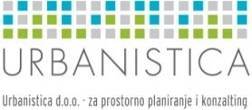 PRIJEDLOG PLANA ZA JAVNU RASPRAVUNapomena: prikaz izmjena dan je na način - tekst koji se briše; tekst koji se dodajeII.	ODREDBE ZA PROVOĐENJE1.	UVJETI ZA ODREĐIVANJE NAMJENA POVRŠINA NA PODRUČJU OPĆINEČlanak 1.Plan utvrđuje uvjete uređivanja prostora i njegovo svrhovito korištenje, namjenu, oblikovanje, obnovu i saniranje građevinskog i drugog zemljišta, zaštitu okoliša, te zaštitu kulturnih dobara i osobito vrijednih dijelova prirode na području Općine Povljana.U smislu ovih Odredbi izrazi i pojmovi koji se upotrebljavaju imaju sljedeće značenje:1. Nadzemne etaže mogu biti: suteren (S), prizemlje (P), kat (K), potkrovlje (Pk) i krovna terasa (prohodni krov). Strojarnice dizala, strojarske instalacije (rashladni elementi za ubacivanje i izbacivanje zraka), te slični građevni elementi ne smatraju se nadzemnom etažom. Maksimalni broj nadzemnih etaža jest maksimalni broj nadzemnih etaža u svim presjecima građevine.2. Suteren (S) je dio građevine koji je ukopan do 50% svoga volumena u konačno uređeni i zaravnati teren uz pročelje građevine, odnosno da je najmanje jednim svojim pročeljem izvan terena.3. Prizemlje (P) je dio građevine čiji se prostor nalazi neposredno na površini, odnosno najviše 1,5 m iznad konačno uređenog i zaravnanog terena mjereno na najnižoj točki uz pročelje građevine ili čiji se prostor nalazi iznad podruma.4. Kat (K) je dio građevine čiji se prostor nalazi između dva stropa iznad prizemlja.5. Potkrovlje (Pk) je nadzemna etaža građevine čiji se prostor nalazi iznad zadnjega kata i neposredno ispod kosog krova sa ili bez nadozida na koji se nadovezuje krovna konstrukcija, koja ima siguran pristup te jednu ili više prostorija uređenih za stanovanje ili poslovnu namjenu. Visina nadozida potkrovlja ne može biti viša od 1,2 m.6. Krovna terasa (prohodan krov) je etaža zgrade, a predstavlja nenatkriveni otvoreni dio površine na građevini, koja za etažu koja se nalazi ispod nje predstavlja krov te koji ima funkciju boravka i odmora ljudi i koja ima siguran pristup ili preduvjete za osiguranje sigurnog pristupa. Krovna terasa predstavlja etažu zgrade i uračuna se u ukupan dozvoljeni broj nadzemnih etaža.7. Tavan je dio građevine čiji se prostor nalazi iznad zadnjega kata i neposredno ispod kosog krova bez nadozida koji nema ni jednu od karakteristika potkrovlja prema definiciji iz ovog članka. Tavan se ne smatra nadzemnom etažom.8. Galerija je otvoreni prostor unutar etaže koji nema izdvojenih zasebnih prostorija ni zasebnog ulaza (otvoreni prostor koji se nalazi unutar iste prostorije/prostora), spojena je otvorenim stubištem unutar funkcionalne jedinice, bez dodatnih pregradnih zidova u odnosu na donji prostor. Galerija se može prostirati iznad maksimalno 60% površine etaže te čini funkcionalnu cjelinu s etažom čiji je sastavni dio.9. Podrum (Po) je podzemna etaža. Podrum (Po) je dio građevine koji je potpuno ukopan ili je ukopan više od 50 % svoga volumena u konačno uređeni zaravnani teren i čiji se prostor nalazi ispod poda prizemlja ili suterena. Podzemna etaža je i etaža za smještaj vozila (podzemna garaža).10. Visina građevine uvjetovana je brojem nadzemnih etaža i visinom pročelja. Visina građevine mjeri se od konačno zaravnatog i uređenog terena uz pročelje građevine na njegovom najnižem dijelu do gornjeg ruba stropne konstrukcije najviše etaže cjelokupnog volumena građevine, odnosno vrha nadozida potkrovlja pri čemu, visina nadozida potkrovlja ne može biti viša od 1,2 m.11. Ukupna visina građevine mjeri se od konačno zaravnatog i uređenog terena na njegovom najnižem dijelu uz pročelje građevine do najviše točke krova (sljemena). Ukupna visina građevine može biti za najviše 2,0 m viša od maksimalne visine građevine. Kod građevina sa ravnom krovnom konstrukcijom, ukupna visina građevine jednaka je maksimalnoj visini građevine. Kod kaskadne izgradnje, visina građevine mjeri se na svakom mjestu pročelja građevine od konačno zaravnanog i uređenog terena vertikalno uz to pročelje građevine, i na svakom mjestu mora biti u skladu s Odredbama ovog Plana.Visina ograde/obodnog zida kod ravnog krova ne uzima se u obračun visine građevine s tim da ista ne može biti veća od 1,0 m mjereno od gornjeg ruba završnog sloja ravnog krova.U visinu građevine ne računaju se izlazi stubišta na ravni krov ili strojarnice dizala i klima uređaja i slično (do 30% krovne površine i odmaknuto najmanje 3 m od rubova krovne terase), kao ni ulazi u podzemne i suterenske garaže.12. Rekonstrukcija građevine je izvedba građevinskih i drugih radova na postojećoj građevini kojima se utječe na ispunjavanje temeljnih zahtjeva za tu građevinu ili kojima se mijenja usklađenost te građevine s lokacijskim uvjetima u skladu s kojima je izgrađena (dograđivanje, nadograđivanje, uklanjanje vanjskog dijela građevine, izvođenje radova radi promjene namjene građevine ili tehnološkog procesa i sl.), odnosno izvedba građevinskih i drugih radova na ruševini postojeće građevine u svrhu njezine obnove.13. Održavanje građevine je izvedba građevinskih i drugih radova na postojećoj građevini radi očuvanja temeljnih zahtjeva za građevinu tijekom njezina trajanja, kojima se ne mijenja usklađenost građevine s lokacijskim uvjetima u skladu s kojima je izgrađena.14. Zamjenska građevina je nova građevina izgrađena na mjestu ili u neposrednoj blizini mjesta prethodno uklonjene postojeće građevine unutar iste građevne čestice, odnosno obuhvata u prostoru kojom se bitno ne mijenja namjena, izgled, veličina i utjecaj na okoliš dotadašnje građevine.15. Interpolacija je gradnja (uklapanje) građevine na neizgrađenoj građevinskoj čestici koja se nalazi u izgrađenom dijelu naselja odnosno pretežito dovršenom predjelu.16. Koeficijent izgrađenosti (kig) jest odnos izgrađene površine zemljišta pod građevinom i ukupne površine građevne čestice, pri čemu se u izgrađenu površinu zemljišta pod građevinom uračunava površina osnovne građevine te površina pomoćnih i gospodarskih građevina. U maksimalnu površinu izgrađenosti građevne čestice ne ubraja se izgradnja koja predstavlja uređenje okućnice (građevne čestice), kao što su nenatkrivene terase koje nisu konstruktivni dio podzemne etaže, prilazne stepenice, cisterne i septičke jame, a svi manje od 1 m iznad konačno zaravnatog terena na svakom pojedinom mjestu neposredno uz građevinu te otvoreni bazen do 100 m2 ukopan u tlo.17. Zemljište pod građevinom je vertikalna projekcija svih zatvorenih, otvorenih i natkrivenih konstruktivnih nadzemnih dijelova građevine osim balkona, na građevnu česticu, uključivši i terase u prizemlju građevine kada su iste konstruktivni dio podzemne etaže. 18. Koeficijent iskorištenosti (kis) jest odnos građevinske (bruto) površine građevina i površine građevne čestice. Prilikom proračuna koeficijenta iskoristivosti (kis i kisn) podrum se računa kao podzemna etaža, a suteren se računa kao nadzemna etaža.19. Postojeća građevina je građevina izgrađena na temelju građevinske dozvole ili drugog odgovarajućeg akta za provedu prostornog plana i svaka druga građevina koja je prema zakonu s njom izjednačena.20. Slobodnostojeće građevine su građevine koje se niti jednom svojom stranom ili svojim dijelom ne prislanjaju na granicu susjednih građevnih čestica.21. Vezane građevine su poluugrađene i ugrađene građevine. Poluugrađene građevine su građevine koje su jednom cijelom stranom ili sa dijelom jedne strane (najmanje 70% površine pročelja) prislonjene na granicu susjedne građevne čestice, uz uvjet da je na toj građevnoj čestici izgrađena ili se može graditi isti tip građevine. Ugrađene građevine su građevine koje su najmanje dvjema cijelim stranama ili dijelovima najmanje dviju strana (najmanje 70% površine pročelja), prislonjene na granice susjednih građevnih čestica, uz uvjet da su na tim građevnim česticama izgrađene ili se mogu graditi isti tipovi građevina.Prema Odredbama ovog Plana, dozvoljeni broj građevina u nizu čini najviše 4 vezanih građevina.Niz građevina mogu činiti najviše 4 vezane građevine.Članak1a.Plan utvrđuje uvjete uređivanja prostora i njegovo svrhovito korištenje, namjenu, oblikovanje, obnovu i saniranje građevinskog i drugog zemljišta, zaštitu okoliša, te zaštitu kulturnih dobara i osobito vrijednih dijelova prirode na području Općine Povljana.Članak 2.Uređivanje prostora na području Općine Povljana (izgradnja građevina, uređivanje zemljišta i obavljanje drugih radova na površini zemlje, te iznad ili ispod površine zemlje i mora), provodit će se u skladu s ovim Planom. Članak 3.Plan obuhvaća prostor Općine Povljana sa područjem jednog statističkog naselja: Povljana.Članak 4.(1) Planom se prvenstveno osiguravaju temeljni uvjeti za ukupni društveni i gospodarski razvitak, zaštitu okoliša, te racionalno i svrhovito korištenje prostora, prirodnih i kulturno-povijesnih dobara.(2) Plan utvrđuje mjere za korištenje, namjenu, uređenje i oblikovanje prostora naselja (Općinskog središta i ostalih površina) kojima se određuju uvjeti uređivanja prostora, pa se u korištenju i namjeni prostora razlikuju sljedeće površine:za razvoj i uređenje unutar naselja,za razvoj i uređenje izvan naselja.Članak 5.(1) Zaštićeno obalno područje mora (u daljnjem tekstu: ZOP), je područje od posebnog interesa za Državu. ZOP obuhvaća područje obalnih jedinica lokalne samoupraveU skladu sa Zakonom o prostornom uređenju (NN 153/13, 65/17, 114/18, 39/19 i 98/19) područje jedinice lokalne samouprave Općine Povljana nalazi se unutar zaštićenog obalnog područja (u daljnjem tekstu ZOP). Planom se, u skladu sa Zakonom o prostornom uređenju (NN 153/13) određuje prostor ograničenja (u daljnjem tekstu PO) koje obuhvaća pojas određuju uvjeti i mjere za uređenje ZOP-a odnosno pojasa kopna u širini od 1000 m od obalne crte i pojas pojasa mora u širini od 300 m od obalne crte (u daljnjem tekstu: prostor ograničenja), u svrhu njegove zaštite, svrhovitog, održivog i gospodarski učinkovitog korištenja. Prostor ograničenja ZOP-a prikazan je u grafičkom dijelu Plana na kartografskim prikazima u mj. 1:25.000 i na katastarskim prikazima u mjerilu 1:5000.(2) U prostoru ograničenja ne mogu se planirati građevine namijenjene za:-	istraživanje i iskorištavanje mineralnih sirovina,-	iskorištavanje snage vjetra za električnu energiju,-	obradu otpada-	uzgoj plave ribe,-	vlastite gospodarske potrebe (spremište za alat, strojeve, poljoprivrednu opremu i sl.),-	privezište i luke nautičkog turizma te nasipavanje obale i/ili mora izvan građevinskog područja,-	zahvate čija je posljedica fizička dioba otoka(3) Stavak 2. ovog članka ne primjenjuje se na: -	eksploataciju pijeska morskog dna u svrhu uređenja plaža u građevinskom području-	proširenja postojećih odlagališta otpada do uspostave cjelovitog sustava gospodarenja otpadom te izgradnje reciklažnih dvorišta i pretovarnih stanica, ako to zahtijevaju prirodni uvjeti i konfiguracija terena-	zgradu građevinske (bruto) površine do 30 m² za potrebe prijavljenog obrta ili pravne osobe registrirane za uzgoj marikulture na pomorskom dobru koja ima koncesiju na pomorskom dobru za korištenje površine mora najmanje 10000 m²-	zgradu za potrebe prijavljenog obiteljskog poljoprivrednog gospodarstva i pružanje ugostiteljskih i turističkih usluga u seljačkom domaćinstvu, obrta registriranog za obavljanje poljoprivrede ili pravne osobe registrirane za obavljanje poljoprivrede, ako se nalazi na zemljištu površine od najmanje 3 ha i udaljenoj od obalne crte najmanje 100 m te koja ima prizemlje (Pr) do 400 m2 građevinske (bruto) površine i najveće visine do 5 m i/ili potpuno ukopan podrum (Po) do 1000 m2 građevinske (bruto) površine.-	građevine namijenjene za privez plovila u svrhu uzgoja marikultureČlanak 6.Planom su utvrđene sljedeće karakteristične prostorno-funkcionalne cjeline i vrijedna područja Općine Povljana:urbano područje (Povljana),gospodarske zone (ugostiteljsko-turističke, površine uzgajališta (akvakultura), poslovne, športsko-rekreacijske), sportsko-rekreacijske zone,poljoprivredna područja,djelomice ozelenjeni prostori zone Bas i rta Punta Rastovac,zaštićena područja ornitološkog rezervata, zaštićeno područje prirode - posebni rezervat - ornitološki (O) - Velo i Malo blatonepristupačni, stjenoviti dijelovi sjeverne obale poluotoka Prutne.Članak 7.Uvjeti za određivanje namjene površina obuhvaćaju i sva ograničenja koja proizlaze iz potreba zaštite, uređenja i korištenja posebno vrijednih područja i građevina na prostoru Općine, kao što su:-	registrirane i evidentirane prirodne i krajobrazne vrijednosti,-	registrirana i evidentirana kulturna dobra,-	prostor ograničenja (PO) ZOP-a.Članak 8.(1) Ukupni prikaz korištenja i namjene površina vezano uz razvoj i uređenje površina naselja odnosno razvoj i uređenje površina izvan naselja, dat je u okviru grafičkog dijela Plana u kartografskom prikazu 1A. KORIŠTENJE I NAMJENA POVRŠINA (mjerilo 1:25.000). Tim prikazom utvrđene su mogućnosti namjenskog korištenja prostora uz njegovo strukturiranje unutar sljedećih namjenskih kategorija:.(2) Na području općine Povljana ovim Planom određene su sljedeće namjene površina:a)	Površine za razvoj i uređenje naselja (GP GPN):	- 	izgrađeni dio građevinskog područja naselja građevinsko područje naselja (izgrađeni i neizgrađeni dio)	- 	neizgrađeni dio građevinskog područja naselja		područja isključive namjene unutar građevinskog područja naseljab)	Površine za razvoj i uređenje izvan naselja:1. Izdvojena građevinska područja izvan naseljaGospodarska namjena	-	poslovna namjena (K)	-	ugostiteljsko turistička namjena (T)	-	površine za iskorištavanje mineralnih sirovina (eksploatacijsko polje) - solana (E3)	-	športsko-rekreacijska namjena (R)	-	groblja (+++)	-	površine infrastrukturnih sustava (IS)Sportsko-rekreacijska namjena (R)-	centar za vodene sportove (R5)-	ostali rekreacijski sadržaji (R7)-	uređena morska plaža (R3) - kopneni dioGroblje (G)Površine infrastrukturnih sustava - (IS)	c)	Površine za razvoj i uređenje izvan naselja na kojima nije predviđeno građenje:2. Ostale površine izvan građevinskih područja 	- 	poljoprivredno tlo isključivo osnovne namjene / vrijedno obradivo tlo (P2)	- 	poljoprivredno tlo isključivo osnovne namjene / ostala obradiva tla (P3)	- 	šuma isključivo osnovne namjene / gospodarske namjene (Š1)	- 	šuma isključivo osnovne namjene / posebne namjene (Š3)	- 	ostalo poljoprivredno tlo, šume i šumsko zemljište (PŠ)	- 	vodne površine (V)	- 	površine infrastrukturnih sustava (IS)	- 	rekreacijska namjena (Rr)	- 	površine uzgajališta - (akvakultura) - (H) - zona uzgoja školjaka - A2	- 	površine ljekovito blato ljekovitog blata- 	površine za iskorištavanje mineralnih sirovina (eksploatacijsko polje) - solana (E3)- 	infrastrukturni sustavi - (IS)(2) Funkcionalna povezanost naselja kao i osiguranje neophodnog prometno-infrastrukturnog standarda unutar Planom utvrđenih površina za razvoj i uređenje (unutar i izvan naselja) ostvaruje se izgradnjom nove i rekonstrukcijom postojeće prometne infrastrukture te izgradnjom nove odnosno rekonstrukcijom postojeće komunalne infrastrukture. (3) Prometna i komunalna infrastruktura ovim je Planom prikazana na slijedećim kartografskim prikazima :-	na kartografskom prikazu 1B. Korištenje i namjena prostora – Promet, i pošta i telekomunikacijeelektroničke komunikacije:	- 	cestovni promet,	- 	zračni promet,	- 	pomorski promet,	- 	pošta i telekomunikacijeelektroničke komunikacije;-	na kartografskom prikazu 2A. Infrastrukturni sustavi i mreže - Energetski sustav:	- 	energetski sustav,-	na kartografskom prikazu 2B. Infrastrukturni sustavi i mreže - Vodnogospodarski sustav, i obrada, skladištenje i odlaganje otpada - 	vodnogospodarski sustav,	- 	obrada, skladištenje i odlaganje otpada.- 	na kartografskom prikazu 4A. Građevinska područja naselja:	- 	cestovni promet	- 	pomorski promet2.	UVJETI ZA UREĐENJE PROSTORA2.1.	Građevine od važnosti za Državu i Županiju Članak 9.(1) Područja i građevine od važnosti za Državu na području Općine Povljana jesu:- 	DV/KB 110kV TS Nin - TS Pag - TS Novalja - postojećiGrađevine i površine elektroničkih komunikacija-	magistralni vod telekomunikacija,-	zaštićena kulturna dobra,-	zaštićena prirodna baština.- 	 luka nautičkog turizma veća od 200 vezova - planirana-	ugostiteljsko turistička cjelina: Bas (planirano)-	ugostiteljsko turistička cjelina: Rastovac (planirano)Ostale građevine i površine-	površina za eksploataciju morske soli(2) Područja i građevine od važnosti za Zadarsku županiju na području Općine Povljana:vodoopskrbna infrastruktura sa ostvarenjem veze prema Zadru (vodoopskrbni sustav Zrmanje),sustav odvodnje s uređajem za pročišćavanje otpadnih voda - postojeći sustav navodnjavanja za pripadajućom akumulacijom za navodnjavanje - planiranipodručja zaštićenih prirodnih vrijednosti razine zaštićenog krajolika (osobito vrijednog predjela)Prometne građevine:Cestovni promet županijska cesta Ž6275 (na dionici Gorica (D106) - Povljana) (L63209) u duljini 7,6 km - postojeća, županijska cesta Ž6005 na dionici Stara Vas (D106) - Vlašići) u duljini od 3,99 km - postojeća,  lokalna cesta L63019 (Povljana D108 - Ž6005) u duljini od 4,51 km - postojeća  županijska cesta, obilaznica Povljana - Vir sa planiranim mostom (otok Pag  - otok Vir) – planirana lokalna cesta L63019 na dionici Povljana (Ž6275) - Stara Vas (Ž6005) u duljini od 4,51 km - postojeća lokalna cesta L63209 na dionici Povljana (Ž6275) - Smakvica (L63020) u duljini od 7,02 km - postojećaPomorske građevine: - luke otvorene za javni promet - luke lokalnog značaja-	Luka Povljana (postojeća) -luke nautičkog turizma manje od 200 vezova-	Luka Povljana (planirana)-luke u funkciji marikulture-	Luka Stara Povljana (postojeća)-industrijske luke: - 	Luka V. Vranjinac-PovljanaVodne građevine - Vodne građevine za navodnjavanje kapaciteta do 500l/s-	Povljana - akumulacija (planirana)ugostiteljsko turistička cjelina: "uz ljekovito blato" (planirano)ugostiteljsko turistička cjelina: "Gašparovi lazi" (planirano)Ostale građevine i površine-	akvalultura A2 zona uzgoja školjaka-	pretovarne stanice: Otok Pag- Povljana č.z. 2266 (inačica 2)*. (*predmetna lokacija je alternativa lokaciji Dinjiška č.z. 2358/1 - inačica 1)2.2.	Građevinska područja naseljaČlanak 10.(1) Građevinsko područje naselja je prostor za izgradnju, uređenje i prostorni razvitak naselja. (2) Razvoj i uređenje naselja dozvoljeno dozvoljen je samo unutar građevinskog područja naselja utvrđenog Planom i prikazanim na katastarskim kartama u mjerilu 1:5000 u okviru grafičkih priloga grafičkog dijela ovog Plana.(3) Građevinsko područje naselja svojom površinom osigurava prostor za zadovoljavanje sadašnjih i budućih zahtjeva za građenjem, a sukladno postojećem i očekivanom broju stanovnika te razvitku gospodarskih djelatnosti.Članak 10a.(1) Planom su određene površine GP građevinskog područja naselja unutar kojih su prikazana i područja isključive namjene koje sadrži prostor izgrađenog i neizgrađenog dijela naselja s iskazom njihovog udjela u postotcima u odnosu na ukupnu površinu GP naselja, i to su razgraničene na površine izgrađenog i neizgrađenog dijela građevinskog područja naselja i koje su prikazane u tabličnom prikazu. *do odstupanja u odnosu na važeći PPUO Povljana došlo je zbog nove izgradnje u neizgrađenim dijelovima građevinskih područja te radi prenošenja građevinskih područja na nove homogenizirane katastarske podloge u HTRS96/TM koordinatni sustav(2) Građevinska područja naselja razgraničena su na:- izgrađene dijelove građevinskog područja naselja- neizgrađene dijelove građevinskog područja naselja (3) Izgrađeni dio građevinskog područja je područje određeno Planom koje je izgrađeno.(4) Neizgrađeni dio građevinskog područja je područje određeno Planom planirano za daljnji razvoj.Članak 11.Građevinsko područje naselja obuhvaća: - područja u kojima prevladava stanovanje kao osnovna namjena uz mogućnost smještaja ostalih pratećih sadržaja, koji ne zahtijevaju posebne zone nisu nespojivi sa osnovnom stambenom namjenom i koji ne utječu negativno na kvalitetu življenja u naselju - Područja područja isključive namjene:-	javne i društvene namjene (D3, D4, D5, D8), za smještaj objekata građevina predškolskog i školskog odgoja, objekata kulture (društvenih domova) zdravstvenih, vjerskih i ostalih kompatibilnih građevina i sadržaja,-	poslovne namjene (K K1) za gradnju uslužnih, poslovnih, trgovačkih, komunalno - servisnih i ostalih komunalnih objekata građevina,-	ugostiteljsko-turističke namjene - vrste hotel (T1) i /ili vrste kamp (T3), i to manjih građevina za smještaj gostiju (hotel, pansion, prenoćište i sl.) maksimalnog kapaciteta do 50 postelja. -	športsko-rekreacijske namjene (R1, R2, R3) namijenjene za šport i rekreaciju (R) s pratećim kompatibilnim sadržajima - područje obalnog pojasa,-	kopnenog djela morskih luka (L1, L2) za gradnju svih potrebnih sadržaja luke kao i pratećih ugostiteljsko uslužnih i drugih poslovnih sadržaja te izgradnju i uređenje pješake šetnice, -	javnih zelenih površina (Z1) za realizaciju parkova, igrališta i vrtova uključivo zaštitno zelenilo u naseljima (Z).Članak 12.Planom je određeno građevinsko područje naselja Povljana koje se sastoji od:gusto izgrađenog centralnog dijela naseljaizgrađenog centralnog dijela naseljaizgrađenog dijela naseljaneizgrađenog dijela naselja NAMJENA GRAĐEVINE Članak 12a.(1) U građevinskom području naselja uz građevine stambene namjene, koje prema načinu gradnje mogu biti obiteljske kuće i višestambene građevine i koje čine osnovnu-prevladavajuću namjenu, mogu se uređivati površine i graditi građevine sljedećih namjena: javne i društvene građevine, poslovne građevine, građevine ugostiteljsko - turističke namjene, građevine i površine za sport i rekreaciju, građevne i sadržaji komunalne namjene i druge građevine u skladu s odredbama ovog Plana pod uvjetom da ne ometaju stanovanje kao osnovnu namjenu.(2) Nestambeni sadržaji iz prethodnog stavka mogu se planirati na samostalnim građevnim česticama kao jednonamjenske građevine ili se mogu smjestiti u stambeno-poslovnoj građevini u okviru poslovnih sadržaja u skladu s uvjetima ovog Plana.(3) Građevine ugostiteljsko turističke namjene iz stavka 1. ovog članka mogu se planirati kao pojedinačne građevine za smještaj gostiju (hotel, pansion, prenoćište i sl.) maksimalnog kapaciteta do 50 postelja uz uvjet da smještajna građevina s pripadajućim zemljištem bude izvan postojećih javnih površina uz obalu.Članak 12b.(1) Pod građevinama stambene namjene, prema ovim odredbama, smatraju se građevine koje su u cjelini namijenjene stanovanju. (2) Građevine stambene namjene, prema tipologiji su: obiteljska kuća i višestambena građevina.Obiteljskom kućom, prema ovim odredbama, smatra se građevina s najviše 4 samostalne stambene jedinice.Višestambenom građevinom, prema ovim odredbama, smatra se građevina s najviše 6 samostalnih stambenih jedinica.Maksimalna visina etaže građevine stambene namjene ne može biti viša od 3,0 m.(3) Stambeno–poslovne zgrade u smislu ovih odredbi podrazumijevaju građevine u kojima su pored stambene namjene u određenom postotku zastupljene i gospodarske djelatnosti - poslovni sadržaji. Poslovnim sadržajima se, prema ovim odredbama, smatraju trgovina, ugostiteljstvo i turističke djelatnosti bez smještaja, zanatstvo i osobne usluge te slični sadržaji. Svi poslovni sadržaji moraju biti tihe i čiste djelatnosti bez opasnosti od požara i eksplozije, ne smiju zagađivati zrak i ne smiju uzrokovati povećanu buku.(4) Gospodarske zgrade u smislu ovih odredbi su zgrade koje se grade na samostalnim građevnim česticama u kojima nije dozvoljeno stanovanje, već su namijenjene isključivo gospodarskoj ili nekoj drugoj poslovnoj namjeni. Gospodarske zgrade dijele se na polovne i ugostiteljsko-turističke građevine.Poslovne građevine su građevine uslužne, trgovačke, ugostiteljske i turističke namjene bez smještaja i slične namjene. Ugostiteljsko-turističke građevine su građevine u kojima se odvija ugostiteljska i turistička djelatnost sa uslugom smještaja u skladu s posebnim propisom U sklopu građevine ugostiteljsko-turističke namjene moguć je smještaj pratećih sadržaja: trgovina, sportsko-rekreacijski sadržaji, ostale uslužne i osobne usluge, administrativni i zabavni sadržaji, te svi ostali prateći sadržaji koji upotpunjuju osnovnu djelatnost.2.2.1.	Opći uvjeti građenjaČlanak 13.(1) Unutar granica GP-a naselja građevine se mogu graditi isključivo na građevnim česticama.(2) Na jednoj građevnoj čestici dozvoljena je izgradnja samo jedne glavne (stambene, stambeno-poslovne, poslovne ili gospodarske) zgrade jedne građevine osnovne namjene. (3) Pod građevinom iz prethodnog stavka smatra se i složena građevina (prema odredbama posebnog propisa sklop više međusobno funkcionalno i/ili tehnološki povezanih građevina u cjelinu za određenu namjenu) s izuzetkom stambenih građevina.(4) Na jednoj građevnoj čestici mogu se uz građevinu osnovne namjene graditi i pomoćne građevine, sukladno odredbama ovog Plana.(5) Sve građevine koje se grade na jednoj građevnoj čestici (građevina osnovne namjene i pomoćne građevine) moraju kumulativno ispuniti uvjete za planiranu vrstu građevine u pogledu maksimalnog koeficijenta izgrađenosti (kig) i iskoristivosti (kis i kisn), visine, broja stambenih ili poslovnih jedinica i ostalih uvjeta propisanih ovim Planom.(6) Unutar granica građevinskog područja naselja nije dozvoljena postava mobilnih građevina (mobil home) na građevnoj čestici u svrhu stalnog ili povremenog stanovanja.(7) Unutar granica GP-a naselja, za sve vrste građevina, dopušta se gradnja podzemne etaže većih tlocrtnih gabarita od nadzemnog dijela građevine ukoliko se ta podzemna etaža koristi isključivo kao podzemna garaža. U tom slučaju građevni pravac podzemne etaža mora biti udaljen najmanje 2,0 m od regulacijskog pravca i granice susjedne građevne čestice.(8) Za sve građevne čestice, odnosno građevine je u postupku ishođenja akata za provedbu plana i/ili građevinske dozvole obavezno osigurati priključak na prometnu površinu, javnu vodoopskrbnu mrežu, distribucijsku elektroopskrbnu mrežu, elektroničku komunikacijsku mrežu i sustav javne odvodnje u skladu s uvjetima iz ovog Plana te posebnim uvjetima, odnosno uvjetima priključenja nadležnih javnopravnih tijela.Članak 13a.(1) Svaka pojedina građevna čestica mora imati osiguran kolno-pješački pristup (priključenje) na prometnu površinu.(2) U slučaju kada se građevna čestica nalazi uz ceste različitog značaja (kategorije), priključenje na  prometnu površinu obvezatno se ostvaruje preko ceste nižeg značaja(3) U slučajevima kada nije moguće osigurati kolni pristup (zbog stanja na terenu) isključivo unutar izgrađenog centralnog dijela naselja i gusto izgrađenog centralnog dijela naselja moguće je ishoditi potrebna odobrenja za gradnju stambene zgrade - obiteljske kuće max. građevinske (bruto) površina 400 m2 na građevnoj čestici do koje je osiguran pješački pristup u skladu sa zatečenim stanjem.Članak 13b.U izgrađenim dijelovima naselja moguće je pristup na prometnu površinu ostvariti i preko dijela građevne čestice koji služi isključivo za pristup na prometnu površinu i tako omogućuje gradnju građevina u „drugom redu“.  U tom slučaju dio građevne čestice koji služi isključivo za pristup na javnu prometnu površinu ne može biti uži od 3.0 m i duži od 70 mmora biti u skladu s uvjetima iz članka 64c., stavaka 4. i 5. ovog Plana, s tim da njegova površna površina ne ulazi u obračun prema kojoj se utvrđuju propisani uvjeti gradnje (površina građevne čestice, kig i kis) .Članak 13c.(1) Građevinski pravac definira udaljenost pročelja građevine od regulacijske crte regulacijskog pravca.(2) Regulacijska crta Regulacijski pravac je crta razgraničenja građevne čestice od prometne površine.(3) Dio građevine koji definira građevinski pravac ne može biti manji od 30% ukupne duljine pročelja građevine.(4) Udaljenost građevinskog pravca od regulacijske crte regulacijskog pravca je min. 5 5.0 m. (5) Propisani minimum može biti i veći unutar pojedinih prostornih cjelina ukoliko je to uvjetovano Zakonom o cestama.(6) U slučajevima rekonstrukcije (dogradnje) postojećih građevina dograđeni dio ne smije prekoračiti građevinski pravac, ukoliko bi time bio prekršen Planom propisani minimum.(7) Iznimno, u izgrađenim dijelovima naselja kada je građevinski pravac definiran postojećom izgradnjom moguća je i manja udaljenost, pa i podudaranje regulacijskog i građevinskog pravca, a sve u skladu sa zatečenim stanjem postojećih susjednih građevina. Članak 13d.(1) Udaljenost samostojeće građevine od susjedne međe ne može biti manja od 3 3.0 m. (2) Na istoj udaljenosti moraju biti i istake na bočnoj ili stražnjoj fasadi građevine.(3) U slučajevima gradnje dvojnih poluugrađenih građevina ili ugrađenih građevina u nizu propisani minimum se odnosi na završne (krajnje) građevine odnosno njihove bočne fasade.(4) Iznimno u izgrađenim - centralnim dijelovima naselja udaljenost može biti i manja u slučajevima kada je udaljenost već postojeće (susjedne) građevine od međe manja od Planom propisanog minimuma. U tom slučaju novu građevinu moguće je graditi i na istoj udaljenosti, ali ne manjoj od 1.0 m, s tim da se ne smiju graditi otvori prema susjednoj građevinskoj čestici.Članak 13e.(1) Visina građevine uvjetovana brojem nadzemnih etaža i visinom pročelja, a mjeri se od konačno zaravnanog i uređenog terena uz pročelje građevine na njegovom najnižem dijelu i to: kod ravnog krova do gornjeg ruba ravnog krova,kod kosog i oblog višestrešnog krova na mjestu lomne točke pročelja i kosine krova kod kosog i oblog jednostrešnog krov, do sljemena.(2) Iznimno od prethodnog stavka, u slučajevima kada je jednostrešni krov uvučen min. 3,0 m u odnosu na pročelje zgrade visina se mjeri kao i kod višestrešnog krova.(3) Kod kaskadne izgradnje, visina građevine mjeri se na svakom mjestu pročelja građevine od konačno zaravnanog i uređenog terena vertikalno uz to pročelje, i na svakom mjestu mora biti u skladu s Odredbama ovog Plana.(4) Visina ograde kod ravnog krova ne uzima se u obračun visine s tim da ista ne može biti veća od 1,0 m mjereno od gornjeg ruba završnog sloja ravnog krova.(5) U visinu građevine ne računaju se izlazi stubišta na ravni krov ili strojarnice dizala i klima uređaja (do 30% krovne površine i odmaknuto najmanje 3 m od rubova krovne terase), kao ni ulazi u podzemne i suterenske garaže.Članak 13f.(1) Građevine u cijelosti, kao i pojedini njihovi elementi moraju sadržavati tipološke osobitosti autohtone primorske arhitekture.(2) Horizontalni i vertikalni gabariti građevine, oblikovanje fasada i krovišta, moraju biti usklađeni s načinom i tradicijom gradnje i krajobraznim vrijednostima podneblja. (3) Građevine koje se grade kao dvojne poluugrađene ili u nizu ugrađene moraju činit arhitektonsku cjelinu s mogućim posmikom najviše 30% dužine zida. (4) Kod izgradnje poluugrađenih ili ugrađenih građevina razlika visine između susjednih građevina dozvoljena je samo kao rezultat nagiba zemljišta, pri čemu se dopušta pomak od ½ etaže (1,50 m). Članak 13g.(1) U cilju afirmacije suvremenog arhitektonskog izražaja, moguće je odstupanje od smjernica iz prethodnog članka u pogledu oblikovanja fasada, krovišta, otvora i materijala (staklene fasade, ravni krov i sl.).(2) Odstupanje iz prethodnog stavka moguća su samo na područjima u kojima konzervatorski uvjeti ne ograničavaju arhitektonske interpretacije zgrada. (3) Vijenac krova može biti najviše 25 cm istaknut od ruba fasade zgrade, a na zabatu 10 cm. (4) Krovište zgrade može biti ravno ili koso (jednostrešno ili višestrešno, zaobljeno ili drugog oblika) kao te je moguća i kombinacija kosog krova i krovnih terasa (prohodnog krova). Kosa krovišta trebaju biti izvedena kao dvostrešna ili viišestrešna. Nije dopuštenja izgradnja kosih jednostrešnih krovišta. Nagib krovnih ploha treba padati od sljemena prema vanjskim zidovima. Maksimalni nagib kosog krova je 30°. Tlocrtna pozicija sljemena mora se smjestiti unutar omjera 1:1 do najviše 1:2 u odnosu na ukupnu širinu krova. Koso krovište ne smije imati strehu.(5) Moguća je izvedba svjetlarnika – kupola, krovnih prozora i kolektora sunčeve energije, osim u područjima s konzervatorskim uvjetima.Članak 14.(1) U građevinskim područjima naselja mogu se, u skladu s Planom utvrđenim  uvjetima, graditi stambene, stambeno-poslovne, gospodarske i manje poslovne zgrade, te pomoćne građevine koje sa stambenom građevinom čine stambenu i/ili gospodarsku cjelinu, a pod uvjetom da ne ometaju stanovanje kao osnovnu namjenu. U navedenim građevinama moraju biti zadovoljeni posebni sigurnosni uvjeti (zaštita od požara, eksplozija i sl.)(2) Stambene zgrade su građevine koje su u cjelini namijenjene stanovanju.(3) Stambeno–poslovne zgrade (u smislu ovih odredbi) podrazumijevaju građevine u kojima su pored stambene namjene zastupljene i gospodarske ili neka poslovne djelatnosti u određenom postotku. (4) Gospodarske i/ili manje poslovne zgrade (u smislu ovih odredbi) su zgrade u kojima nije dozvoljeno stanovanje, već su namijenjene isključivo gospodarskoj ili nekoj drugoj poslovnoj namjeni. (1) Nije dopušteno mijenjati nagib krovne plohe od vijenca do sljemena, jer čitava krovna ploha mora biti istovjetna nagiba. (2) U slučaju gradnje građevina sa razvedenim tlocrtima moguća je gradnja više kosih dvostrešnih ili višestrešnih krovišta koja mogu imati različitu visinu sljemena, uz uvjet da nagib krovnih ploha mora padati od sljemena prema vanjskim zidovima.(3) Vrsta pokrova određuje se uz uvažavanje specifičnosti građevine i postojeće okolne izgradnje (u pravilu upotrebljavati mediteran crijep ili kupu kanalicu), pri čemu će se primjenjivati važeći tehnički propisi za nagibe krovnih ploha ovisno o vrsti pokrova. Zabranjuje se uporaba valovitog salonita kao pokrova krovnih ploha.(4) Nije dopuštena izvedba "nevidljivog" kosog krova - izgradnjom obodnog zida (atike) unutar kojeg je izveden kosi krov, a postignut je izgled kuće ravnog krova.(5) U cilju korištenja dopunskih izvora obnovljive energije, moguća je na dijelu krova izvedba pomoćnih konstrukcija za postavljanje solarnih kolektora i fotonaponskih ćelija čija površina ukupno ne može biti veća od 50% površine krova.Članak 15.Članak 16. (1) Planom su utvrđene minimalne dimenzije građevnih čestica za pojedine vrste zgrada.(2) Iznimno u izgrađenim dijelovima GP naselja, u slučajevima kada se zbog formiranja građevne čestice prometnice (izgradnja nove ili rekonstrukcija/proširenje postojeće) smanjuje površina i/ili širina susjedne građevne čestice ispod minimuma propisanog uvjetima Plana, na takvoj čestici je moguće ishoditi potrebna odobrenja za gradnju ukoliko je površina novoformirane građevne čestice manja do 20% i uža za 1,0 m od propisanog minimuma.(3) U tom slučaju osnovni prostorni pokazatelji (kig i kis) obračunavaju se na Planom utvrđenu min. površinu građevne čestice.Članak 16a.(1) Podzemne etaže i suteren mogu se planirati (graditi) u svim građevinskim područjima.(2) Podzemne etaže mogu se planirati na udaljenosti najmanje 3m od rubova 3,0 m od granice susjedne građevne čestice. (3) Suteren (S) je dio građevine čiji se prostor nalazi ispod poda prizemlja i ukopan je do 50% svoga volumena u konačno uređeni i zaravnani teren uz pročelje građevine, odnosno da je najmanje jednim svojim pročeljem izvan terena.(4) Podrum (Po) je dio građevine koji je potpuno ukopan ili je ukopan više od 50 % svoga volumena u konačno uređeni zaravnani teren i čiji se prostor nalazi ispod poda prizemlja ili suterena,(5) Podrum se računa kao podzemna etaža, a suteren se računa kao nadzemna etaža kod proračuna koeficijenta iskoristivosti (kis i kisn)."(3) Iznimno od navedenog u prethodnom stavku ovog članka kada se podzemna etaža koristi isključivo za rješavanje prometa u mirovanju odnosno kao podzemna garaža, navedenu je moguće planirati na udaljenosti najmanje 2,0 m od regulacijskog pravca i granice susjedne građevne čestice.2.2.1. Uvjeti za gradnju stambenih zgrada:Članak 17. (1) Unutar GP naselja dozvoljena je gradnja i/ili rekonstrukcija sljedećih vrsta stambenih zgrada prema uvjetima iz tablice koja slijedi:	- obiteljskih kuća i	- višestambenih građevina(3) Slobodnostojeće zgrade su građevine koje se niti jednom svojom stranom ne prislanjaju na granice susjednih građevnih čestica.(4) Dvojna zgrada je građevina koja se jednom stranom prislanjaju na susjednu građevinu s kojom čini građevinsku cjelinu.(5) Zgrade u nizu su građevine koje se svojim dvjema stranama prislanjaju na susjedne građevine.(6) Kod izgradnje dvojnih i zgrada u nizu razlika visine između susjednih zgrada dozvoljena je samo kao rezultat nagiba zemljišta, pri čemu se dopušta pomak od ½ etaže (1,50 m). (2) Prema načinu gradnje građevine stambene namjene mogu se graditi kao:	- obiteljske kuće (slobodnostojeće, poluugrađene i ugrađene građevine),	- višestambene građevine (slobodnostojeće i poluugrađene građevine).Članak 17a. Planom sa propisuju sljedeći uvjeti gradnje obiteljskih kuća i višestambenih građevinaObiteljske kućeObiteljskom kućom, prema ovim odredbama, smatra se građevina s najviše 4 samostalne stambene jedinice. Broj stambenih jedinica pojedine građevine određuje se u odnosu na veličinu buduće građevne čestice na način da je za svaku stambenu jedinicu potrebno osigurati minimalno 125m2 površine zemljišta buduće građevne čestice. Osim navedenog potrebno je zadovoljiti i uvjet za minimalnu površinu građevne čestice.Najviša građevinska (bruto) površina svih nadzemnih etaža građevine ovisi o načinu gradnje i to:- za samostojeću građevinu 400 m2 - za poluugrađenu i ugrađenu građevinu 250 m2 Višestambene građevineVišestambenom građevinom, prema ovim odredbama, smatra se građevina s najviše 6 samostalnih stambenih jedinica. Broj stambenih jedinica pojedine građevine određuje se u odnosu na veličinu buduće građevne čestice na način da je za svaku stambenu jedinicu potrebno osigurati minimalno 125m2 površine zemljišta buduće građevne čestice. Osim navedenog potrebno je zadovoljiti i uvjet za minimalnu površinu građevne čestice.Najviša građevinska (bruto) površina svih nadzemnih etaža građevine ovisi o načinu gradnje i to:- za samostojeću građevinu 800 m2 - za poluugrađenu građevinu 600 m2 Članak 18.Članak 19.Posebni uvjeti za gradnju zgrada unutar pojedinih dijelova naselja centralnog dijela naselja i gusto izgrađenog centralnog dijela naseljaCentralni dijelovi naselja Gusto izgrađeni centralni dio naseljaČlanak 20. (1) Veličina i oblik građevne čestice unutar gusto izgrađenog centralnog dijela naselja ovisi o zatečenom stanju i naslijeđenoj situaciji a uvjeti za izgradnju, interpolaciju i rekonstrukciju slijede:površina građevne čestice i širina pristupnog puta – prema zatečenom stanjuširina građevne čestice na građevinskom pravcu – min 4,0 mvisina zgrade –najviše 10,0 7,0 m, osim kod usklađenja sa susjednim zgradamamogućnost preklapanja regulacijskog i građevinskog pravcanajviše dozvoljeni Kig je 0,7najviše dozvoljeni Kisn je 2,0 1,4najviši ukupni koeficijent iskoristivosti (Kis) je 2,1maksimalni broj nadzemnih etaža je 2 uz mogućnost izvedbe podzemne etažebroj stambenih jedinica pojedine građevine određuje se u odnosu na veličinu buduće građevne čestice na način da je za svaku stambenu jedinicu potrebno osigurati minimalno 125m2 površine zemljišta buduće građevne čestice;(2) Veličina i oblik građevne čestice unutar izgrađenog centralnog dijela naselja ovisi o zatečenom stanju i naslijeđenoj situaciji a uvjeti za izgradnju, interpolaciju i rekonstrukciju slijede:površina građevne čestice ne manje od 50 % Planom propisane minimalne površine za gradnju zgradevisina zgrade – najviše 10,0 m, osim kod usklađenja sa susjednim zgradamanajviše dozvoljeni Kig je 0,5najviše dozvoljeni Kisn je 1,5(3) Zone gusto izgrađenog centralnog dijela naselja i izgrađenog centralnog dijela naselja prikazane su u na kartografskom prikazu Plana - 4. Građevinska područja naselja.Izgrađeni centralni dio naseljaČlanak 20a. (1) Veličina i oblik građevne čestice unutar izgrađenog centralnog dijela naselja ovisi o zatečenom stanju i naslijeđenoj situaciji a uvjeti za izgradnju, interpolaciju i rekonstrukciju slijede:površina građevne čestice ne može biti manja od 50 % Planom propisane minimalne površine za gradnju građevine ovisno načinu gradnjevisina zgrade – najviše 7,0 m, osim kod usklađenja sa susjednim zgradamanajviše dozvoljeni Kig je 0,5najviše dozvoljeni Kisn je 1,0najviši ukupni koeficijent iskoristivosti (Kis) je 1,5maksimalni broj nadzemnih etaža je 2 uz mogućnost izvedbe podzemne etažebroj stambenih jedinica pojedine građevine određuje se u odnosu na veličinu buduće građevne čestice na način da je za svaku stambenu jedinicu potrebno osigurati minimalno 125m2 površine zemljišta buduće građevne čestice;(2) Zone izgrađenog centralnog dijela naselja prikazane su na kartografskom prikazu Plana - 4. Građevinska područja naselja.Članak 21.Članak 22.(1) Prilikom gradnje novih građevina (interpolacija) ili rekonstrukcije postojećih potrebno je volumen prilagoditi mjerilu postojećih susjednih građevina, s tim da dozvoljena odstupanja u smislu tlocrtnih i visinskih gabarita mogu iznositi do 20% u odnosu na zatečene susjedne građevine.(2) Nije dozvoljena zamjena građevina novim koje materijalom i oblikom ne slijede zatečenu građevinu.Članak 23.Članak 24.Članak 25.Zona Povljana JugČlanak 26.Za dio građevinskog područja naselja Povljana (zona S1), uz opće uvjete za građenje stambenih zgrada iz članka 17, utvrđuju se dodatni uvjeti gradnje kako slijede:minimalna površina za izgradnju dvojnih zgrada je 400 m2 a maksimalni broj stambenih jedinica je 6.maksimalna visina građevine je 9,0 mnajviši broj nadzemnih etaža je 3najviši koeficijent iskoristivosti nadzemno (Kisn) je 0,9najviši ukupni koeficijent iskoristivosti (Kis) je 1,5Za izdvojeni dio građevinskog područja naselja Povljana - Povljana Jug, koji obuhvaća izgrađeni dio građevinskog područja naselja planiran za urbanu sanaciju i neizgrađen dio građevinskog područja naselja, ovim Planom propisuju se sljedeći uvjeti gradnje obiteljskih kuća i višestambenih građevina:Obiteljske kućeObiteljskom kućom, prema ovim odredbama, smatra se građevina s najviše 4 samostalne stambene jedinice. Broj stambenih jedinica pojedine građevine određuje se u odnosu na veličinu buduće građevne čestice na način da je za svaku stambenu jedinicu potrebno osigurati minimalno 125m2 površine zemljišta buduće građevne čestice. Osim navedenog potrebno je zadovoljiti i uvjet za minimalnu površinu građevne čestice.Moguća je gradnja isključivo slobodnostojećih i poluugrađenih obiteljskih kuća.Najviša građevinska (bruto) površina svih nadzemnih etaža građevine ovisi o načinu gradnje i to:- za samostojeću građevinu 400 m2 - za poluugrađenu građevinu 250 m2 Višestambene građevineVišestambenom građevinom, prema ovim odredbama, smatra se građevina s najviše 6 samostalnih stambenih jedinica. Broj stambenih jedinica pojedine građevine određuje se u odnosu na veličinu buduće građevne čestice na način da je za svaku stambenu jedinicu potrebno osigurati minimalno 125m2 površine zemljišta buduće građevne čestice. Osim navedenog potrebno je zadovoljiti i uvjet za minimalnu površinu građevne čestice.Moguća je gradnja isključivo slobodnostojećih višestambenih građevina.Najviša građevinska (bruto) površina svih nadzemnih etaža građevine iznosi najviše 800 m2. Članak 26a.(1) Najmanje 30% površine građevne čestice na kojoj je planirana gradnja građevine stambene namjene (obiteljske kuće i višestambene građevine) mora biti uređeno kao prirodno zelenilo. (2) Prirodnim zelenilom iz prethodnog stavka ovog članka smatra se: travnjak, grmoliki nasadi, stablašice i sl. U površine prirodnog zelenila, bez obzira na njihovu završnu obradu, ne ubrajaju se: parkirališne površine, putevi, popločena dječjih igrališta te ostala sportska igrališta.(3) Iznimno, moguće je odstupiti od minimalnog udjela prirodnog zelenila na građevnoj čestici, isključivo unutar gusto izgrađenog centralnog dijela naselja i izgrađenog centralnog dijela naselja gdje se zbog postojeće gustoće izgradnje navedeni postotak ovim Planom ne uvjetuje.2.2.2. Uvjeti za gradnju stambeno-poslovnih, poslovnih i gospodarskih zgrada Članak 27.(1) Unutar građevinskog područja predviđenog za gradnju i razvoj naselja, u skladu s mjesnim uvjetima i prilikama, mogu se graditi stambeno-poslovne i manje poslovne zgrade sa sadržajima neophodnim za svakodnevni život koji nisu u neskladu te koji su kompatibilni sa stanovanjem kao osnovnom namjenom prostora naselja (male pekarnice, prerada, dorada, obrada, servisi za domaćinstvo, opskrba, skladišta i dr.) kao slobodnostojeće zgrade pod sljedećim uvjetima : .Za gradnju stambeno-poslovnih građevina propisuju se sljedeći uvjeti gradnje:moguća je gradnja isključivo slobodnostojećih stambeno-poslovnih građevina,minimalna veličina građevne čestice iznosi 600 m2 maksimalna visina građevine je 9,0 m uz maksimalno 3 nadzemne etaženajviša građevinska (bruto) površina svih nadzemnih etaža građevine iznosi najviše 600 m2maks. nadzemna građevinska (bruto) površina je 600 m2maks. dozvoljeni koeficijent izgrađenosti građevne čestice (kig) je 0,30maks. dozvoljeni nadzemni koeficijent iskoristivosti građevne čestice (kisn) je 0,9 0,9maks. dozvoljeni ukupni koeficijent iskoristivosti građevne čestice (kis) je 1,5 1,2	maksimalni broj nadzemnih etaža je 3 djelatnost koja se obavlja, način organizacije proizvodnje, proizvodni postupak te potrebe prometa ne smiju ugrožavati okoliš, sigurnost i kvalitetu života na susjednim česticama i u naselju;najmanje 20% površine građevne čestice potrebno je ozeleniti prirodnim zelenilom i hortikulturno urediti kao zaštitno zelenilo; rubovi prema susjednim česticama moraju se izvesti kao vegetacijski tamponi;Za gradnju manjih poslovnih zgrada propisuju se sljedeći uvjeti gradnje:moguća je gradnja isključivo slobodnostojećih poslovnih građevina,na građevnoj čestici od 300 m2 do 600 m2 maksimalna visina zgrade je 7,0 m uz maksimalno 2 nadzemne etažena građevnoj čestici 600 m2 ili više maksimalna visina zgrade je 10,0 m uz maksimalno 3 nadzemne etažemaks. nadzemna građevinska (bruto) površina je 600 m2maks. dozvoljeni koeficijent izgrađenosti građevne čestice (kig) je 0,30maks. dozvoljeni nadzemni koeficijent iskoristivosti građevne čestice (kisn) je 0,9maks. dozvoljeni ukupni koeficijent iskoristivosti građevne čestice (kis) je 1,2	djelatnost koja se obavlja, način organizacije proizvodnje, proizvodni postupak te potrebe prometa ne smiju ugrožavati okoliš, sigurnost i kvalitetu života na susjednim česticama i u naselju;najmanje 20% površine građevne čestice potrebno je ozeleniti prirodnim zelenilom i hortikulturno urediti; (2) Poslovne građevine (ostalih) tehnologija koje nisu kompatibilne sa stambenom namjenom i koje zahtijevaju veće površine i intenzivniji pomet promet gradit će se u zonama gospodarske i poslovne namjene izvan GP naselja.Članak 28. (1) Građevine pretežito ili isključivo, turističke i ugostiteljsko-turističke namjene sa ili bez stalnog stanovanja, moraju biti svojim gabaritima i arhitektonskim oblikovanjem usklađene s okolnom izgradnjom i mjesnom tradicijom Unutar građevinskog područja naselja građevine gospodarske - ugostiteljsko turističke namjene mogu se planirati kao pojedinačne građevine za smještaj gostiju (hotel, pansion, prenoćište i sl.) maksimalnog kapaciteta do 50 postelja.(2) Građevine iz prethodnog stavka moraju biti planiraju se isključivo kao slobodnostojeće zgrade i dodatno zadovoljiti sljedeće uvjete u skladu sa sljedećim uvjetima:-	minimalna površina građevne čestice u neizgrađenom dijelu građevinskog područja iznosi 600 800 m2, dok u izgrađenim dijelovima treba osigurati minimalnu veličinu čestice od 400 600m2;max. nadzemna građevinska (bruto) površina zgrade je 800 m2 u neizgrađenom dijelu građevinskog područja, a u izgrađenom dijelu je 600 m2maks. dozvoljeni koeficijent izgrađenosti građevne čestice (kig) je 0,3maks. dozvoljeni nadzemni koeficijent iskoristivosti građevne čestice (kisn) je 0,9maks. dozvoljeni ukupni koeficijent iskoristivosti građevne čestice (kis) je 1,2	-	maksimalni broj nadzemnih etaža je 3 uz mogućnost izvedbe podruma podzemne etaže;visina građevine od najniže kote konačno zaravnatog terena uz građevinu do gornje stropne konstrukcije građevine ne smije iznositi više od 10.0 m maksimalna visina zgrade je 10,0 m,najmanja udaljenost građevine od međa sa susjednim građevnim česticama mora iznositi najmanje jednu polovicu ukupne zabatne visine građevine, ali ne manje od granice susjedne građevne čestice jednaka je polovici visine građevine odnosno ne smije biti manja od 3,0 m;maksimalni koeficijent izgrađenosti građevne čestice ne smije biti veći od 0,3;najmanje 20 30% površine građevne čestice mora se ozeleniti prirodnim zelenilom i hortikulturno urediti kao zaštitno zelenilo, a rubovi prema susjednim česticama moraju se urediti kao odgovarajući tamponi zaštitnog zelenila;izgradnja građevine predmetne gospodarske - ugostiteljsko turističke namjene uvjetuje i osiguranje potrebnog parkirališnog prostora unutar čestice ili na drugim površinama do maksimalne udaljenosti od 250 m, prema standardu utvrđenom u ovim Odredbama;oblikovanje građevine koji se realizira na izgrađenom - neizgrađenom području naselja trebaju biti usklađeni s potrebno je uskladiti okolnom izgradnjom, posebno u slučaju interpolacije;Uvjeti za gradnju pomoćnih građevina Članak 29.(1) Na građevnoj čestici se uz glavne građevine građevinu osnovne namjene (stambene, stambeno-poslovne i poslovne zgrade) mogu graditi i pomoćne građevine koje su u funkciji glavne osnovne građevine.(2) Pomoćne građevine mogu biti garaže, spremišta, ljetne kuhinje, bazeni, nadstrešnice, solarni kolektori, fotonaponske čelije i sl. i slična građevina koja ne predstavlja uređenje okućnice.(3) Pomoćnom građevinom, prema ovim odredbama, smatra se i otvoreni bazen tlocrtne površine do 100m2 ukopan u tlo koji se gradi na građevnoj čestici uz građevinu osnovne namjene.(3) Pomoćne građevine mogu se graditi u sklopu glavne građevine prislonjene uz građevinu osnovne namjene na način da s njom čine skladnu cjelinu, ili se mogu graditi kao samostalne - samostojeće građevine na istoj građevnoj čestici.(4) Ako se pomoćne građevine grade kao samostalne, mogu se graditi na udaljenosti većoj od 3. 0 m od susjedne međe ili na manjoj .pa i na samoj susjednoj međi uz sljedeće uvjete:ne dozvoljava se otvaranje otvora prema susjeduobvezno je izvođenje protupožarnog zida prema susjedu minimalne vatrootpornosti 2 sata samostojeće, minimalna udaljenost pomoćne građevine od granice susjedne građevne čestice iznosi 3,0 m.(5) Iznimno, samostojeća pomoćna građevina može se graditi i na udaljenosti manjoj od 3,0 m od granice susjedne građevne čestice pa i na samoj granici susjedne građevne čestice (osim ukopanih bazena tlocrtne površine do 100 m2) uz pisanu suglasnost susjeda te pritom nije dozvoljena izvedba otvora na zidu prema susjedu te je zid prema susjedu obavezno izvesti kao protupožarni zid minimalne vatrootpornosti 2 sata.Članak 30.Članak 31.(1) Dozvoljena visina pomoćnih građevina je max. 3,50 m Pomoćne građevine (osim ukopanih bazena tlocrtne površine do 100m2) koje se grade kao samostalna građevina uz građevinu osnovne namjene mogu imati najviše 1 nadzemnu i 1 podzemnu etažu. Visina pomoćne građevine ne smije biti viša od 3,5 m. Ukupna visina ne smije biti viša od 5,5 m.(2) Krov može biti kosi (dvostrešan ili jednostrešan krov) ili ravan s odvodom vode na vlastitu građevnu česticu.(3) Ukupna bruto površina pomoćnih građevina Ukoliko se na građevnoj čestici pomoćne građevine (garaže, spremišta, ljetne kuhinje i sl.) na pojedinoj građevnoj čestici može biti grade kao samostalne građevine, mogu se graditi najviše 2 pomoćne građevine, pri čemu njihova zbirna ukupna bruto razvijena površina ne smije premašiti .(4) U navedenom bruto razvijenu površinu iz prethodnog stavka ovog članka, u skladu s posebnim propisom, ne računaju se ukopani bazeni tlocrtne površine do 100 m2 i nadstrešnice tlocrtne površine do 20 m2.(5) Oblikovanje pomoćnih građevina mora biti u skladu s glavnim građevinama osnovne namjene, a prema odredbama ovog Plana.Članak 32.Planom nije dozvoljena izgradnja pomoćnih građevina - garaža na granici čestice prema prometnoj površini regulacijskom pravcu, osim iznimno unutar izgrađenog centralnog dijela naselja i gusto izgrađenog centralnog dijela naselja.Članak 33.Članak 34.Članak 35.Uređenje građevne česticeČlanak 36.(1) Ulična ograda podiže se iza regulacijske crte regulacijskog pravca u odnosu na javnu prometnu površinu. (2) Ograda se može podizati prema ulici i na međi granici građevne čestice prema susjednim česticama. Na građevnim česticama ograde se postavljaju s unutrašnje strane međe granice građevne čestice.(3) Ulične ograde u pravilu su visine do 1,2 m (iznimno i više) izrađene od kamena, betona s oblogom od kamena ili na način suhozida sa kombinacijom zelenila.(4) Ograde između građevnih čestica grade se prema mjesnim običajima, pri čemu njena visina ne prelazi ograde ne smije biti viša od1,8 m.(5) Iznimno ograde mogu biti i više od 1,2 m odnosno 1,8 m, kada je to nužno radi pridržavanja terena (potporni zidovi), zaštite ili zbog načina korištenja građevine i površina (gospodarskih, športskih, rekreacijskih i drugih).(6) Kod izvedbe ogradnih zidova veće visine od 1,80 m (radi pridržavanja većih visinskih razlika u terenu) iste treba izvesti kaskadno s time da maksimalna visina pojedine kaskade ne pređe 2,20 m.Članak 37.(1) Arhitektonsko oblikovanje građevine, te građevinski materijal koji će se upotrebljavati, mora biti u skladu s uobičajenim načinom građenja na okolnom prostoru uvažavajući krajobrazne karakteristike i vrijednosti. (2) Građevine koje se grade kao dvojne poluugrađene ili u nizu ugrađene moraju s građevinom na koju su prislonjene činiti arhitektonsku cjelinu. (3) Krovište zgrade može biti ravno ili koso (jednostrešno ili višestrešno, zaobljeno ili drugog oblika) kao  i kombinacija kosog krova i krovnih terasa. (4) Maksimalni nagib kosog krova je 30˚. (5) Koso krovište ne smije imati strehu. (6) Dopušteno je postavljanje sunčanih kolektora i fotonaponskih ćelija. Njihova postava treba biti u okviru krovne plohe ili fasade objekta pri čemu mogu pokriti samo do 50% njezine površine.Članak 38.(1) Dijelovi vanjskih prostora oko građevine (posebno prema javnoj površini), uređivat će se kao zelene površine (minimalno 20% površine parcele kod objekta javne, poslovne i proizvodne namjene) u minimalnom postotku određenim Planom ovisno o namjeni građevine, sadnjom autohtonih vrsta zelenila, uključivo izvedbu pješačkih površina i terasa, te kolnih prometnih površina za pristup do objekta ili parkirališta (garaže) na parceli.(2) Ograde, pergole, terase, stepeništa, pristupni put i potporni zidovi moraju se graditi tako da ne narušavaju izgled naselja, pri čemu se ne smije promijeniti prirodno ili postojeće otjecanje oborinske vode na štetu susjednih čestica i građevina.(3) Teren oko zgrada, potporni zidovi, terase i slično moraju se izvesti tako da ne narušavaju mikro ambijent, a oborinske vode riješiti na vlastitoj čestici.(4) Nisu dozvoljena nasipavanja terena u svrhu podizanja nivelete zatečenog terena u odnosu na susjedne građevne čestice ili pristupne prometne površine.(5) Prilikom definiranja tlocrta zgrade u okviru zadanih normi Planom propisanih parametara, potrebno je maksimalno respektirati postojeće visoko zelenilo. Ukoliko nije moguće izbjeći uklanjanje određenog broja stabala, odgovarajući broj je potrebno posaditi na slobodnim dijelovima čestice.(6) Na građevnoj čestici koja ima osiguran kolni pristup potrebno je osigurati prostor za promet u mirovanju (broj PM i/ili garaža) u skladu sa uvjetima Plana2.2.3.	Uvjeti za gradnju površina isključive namjene unutar naselja (1) U cilju zaštite prostora od prenamjene ovim su planom unutar građevinskog područja naselja određene površine isključive namjene unutar naselja. Površine isključive namjene se svojom veličinom, strukturom i načinom korištenja razlikuju od ostatka naselja.(2) Razgraničenje površina isključive namjene unutar naselja iz stavka 1. ovog članka prikazano je na kartografskom prikazu 4. list 1 Građevinska područja naselja -POVLJANA u mjerilu 1:5000. javna i društvena namjena (D) Članak 38a.(1) Površine za javnu i društvenu namjenu (D) isključive javne i društvene namjene (D3, D4, D5, D8) su Planom utvrđeni prostori utvrđene zone unutar GP naselja planirani planirane za gradnju i uređenje zgrada javnih i društvenih djelatnosti (predškolski i školski odgoj, razni kulturni i društveni zdravstveni sadržaji, vjerske građevine i ostali sl. sadržaji).(2) Uvjeti za gradnju i/ili rekonstrukciju zgrada javnih i društvenih djelatnosti utvrđeni su u točki 4. ovih odredbi.poslovna namjena (K)Članak 38b.(1) Površine poslovne namjene (K) isključive poslovne namjene (K, K1) su Planom utvrđeni prostori utvrđene zone unutar GP naselja planirani planirane za gradnju i uređenje uslužnih, poslovnih, trgovačkih, komunalno - servisnih i ostalih komunalnih građevina.(2) Stambena namjena unutar ovih površine nije dopuštena.(3) Za gradnju i uređenje građevina i sadržaja poslovne - pretežito uslužne namjene (K1) kao zone isključive namjene unutar naselja, ovim planom određuju se sljedeće granične vrijednosti:-	unutar površine K1 moguć je smještaj uslužnih, trgovačkih, ugostiteljskih, uredskih i skladišnih djelatnosti i sličnih sadržaja koji neće imati štetnih utjecaja na okoliš i stanovanje,-	minimalna površina građevne čestice iznosi 500 m2;maks. nadzemna građevinska (bruto) površina je 600 m2,maksimalna visina zgrade je 8,0 m,maksimalni broj nadzemnih etaža je 2 uz mogućnost izvedbe podzemne etaže,maks. dozvoljeni koeficijent izgrađenosti građevne čestice (kig) je 0,40maks. dozvoljeni nadzemni koeficijent iskoristivosti građevne čestice (kisn) je 0,8maks. dozvoljeni ukupni koeficijent iskoristivosti građevne čestice (kis) je 1,2	najmanja dopuštena udaljenost građevine (građevinskog pravca) od regulacijskog pravca iznosi 5,0 m,najmanja udaljenost građevine od granice susjedne građevne čestice jednaka je polovici visine građevine odnosno ne smije biti manja od 3,0 m;najmanje 20% površine građevne čestice mora se ozeleniti i hortikulturno urediti, krovišta mogu biti ravna, kosa ili bačvasta, kao i kombinacije navedenih vrsta,-	vrsta pokrova, te nagibi i broj streha trebaju biti u skladu s namjenom, funkcijom, i područnom oblikovnom tradicijom,-	sve građevine moraju biti tako građene da se spriječi izazivanje požara, eksplozije, eko incident,izgradnja građevine poslovne namjene uvjetuje i osiguranje potrebnog parkirališnog prostora unutar čestice prema standardu utvrđenom u ovim Odredbama;ugostiteljsko-turistička namjena, (T) Članak 39.(1) Unutar GP naselja Povljana - mogu se uređivati površine i graditi građevine i sadržaji ugostiteljsko-turističke djelatnosti i to:T1 – hotel podrazumijeva izgradnju smještajnih građevina i pratećih sadržaja u skladu s uvjetima „Pravilnika o razvrstavanju, kategorizaciji, posebnim standardima i posebnoj kvaliteti smještajnih objekata iz skupine hoteli“, s tim da:  maksimalni dopušteni koeficijent izgrađenosti građevne čestice (kig) iznosi 0,3,maksimalni dopušteni koeficijent iskorištenosti građevne čestice (kis) iznosi 0,8, najveći broj nadzemnih etaža je 3 uz mogućnost građenja podruma  najviša dopuštena visina građevine iznosi 10 m za hotel i 7,5 m za depandanse hotela i ostale prateće sadržaje,najmanje 40% građevne čestice treba urediti kao parkovno i prirodno zelenilo,unutar građevne čestice mogu se realizirati i drugi kompatibilni prateći sadržaji javne namjene (poslovni prostor, kultura, usluge, servisi, zabava, sport-rekreacija i dr.),T3 kampPlanom određen prostor koji podrazumijeva uređenje terena i izgradnju pratećih i pomoćnih građevina i sadržaja temeljem Pravilnika o razvrstavanju, minimalnim uvjetima i kategorizaciji ugostiteljskih objekata kampova a potrebno je :urediti sve potrebne prateće sadržaje (recepcija, sanitarni čvorovi i sl.) u skladu s propisanom min. udaljenošćuugostiteljsko-turistička namjena (T1) - hotel, (T3) - kampČlanak 38c. (1) Površine isključive gospodarske ugostiteljsko-turističke namjene vrste hotel (T1) i kamp (K3) su Planom utvrđene zone unutar GP naselja planirane za gradnju i uređenje ugostiteljsko turističkih građevina vrste hotel i/ili vrste kamp, sukladno posebnim propisima (Pravilnik o razvrstavanju, minimalnim uvjetima i kategorizaciji ugostiteljskih objekata iz skupine kampovi i Pravilnik o razvrstavanju, kategorizaciji i posebnim standardima ugostiteljskih objekata iz skupine hoteli).(2) Izgradnja građevina stambene namjene unutar površina isključive ugostiteljsko-turističke namjene unutar naselja nije dopuštena.(3) Unutar zona ugostiteljsko-turističke namjene vrste kamp moguća je izgradnja, rekonstrukcija i dogradnja isključivo objekata namijenjenih turizmu i to: ugostiteljskih objekata koji pružaju usluge smještaja - vrste kamp (T3) u kojem smještajne jedinice nisu povezane s tlom na čvrsti način pratećih objekata i sadržaja - sportski i rekreacijski, ugostiteljski, uslužni, zabavni i sl. (5) Za gradnju i uređenje građevina i sadržaja ugostiteljsko - turističke namjene vrste kamp (T3) kao zone isključive namjene unutar naselja, ovim planom određuju se sljedeće granične vrijednosti:-	koeficijent izgrađenosti (kig) građevne čestice je do 0,1; -	koeficijent iskorištenosti (kis) građevne čestice je do 0,2; -	veličina građevne čestice: namijenjene kampu: min. 3000 m2,  sve prateće i pomoćne građevine: min. 500 m2;-	maksimalna visina građevina: 	- centralne građevine: 8,0 m  i maksimalno 2 nadzemne etaže uz mogućnost izvedbe podzemne etaže, 	- sve ostale prateće i pomoćne građevine: 4,0 m i maksimalno 1 nadzemna etaža uz mogućnost izvedbe podzemne etaže, -	najmanje 40% površine građevne čestice mora biti uređeno kao parkovni nasadi i prirodno zelenilo.-	potreban broj parkirališnih mjesta potrebno je osigurati unutar građevne čestice u skladu s sljedećim normativima: 1 PM/na svaku pokretnu smještajnu jedinicu (mobilna kuća) + 1 PM/na 4 zaposlena. Parkirališno mjesto za smještaj i boravak gostiju u kamp prikolici ili kamperu planirano je na kamp parceli na kojoj se nalazi kamp prikolica ili kamper.-	odvodnju otpadnih voda potrebno je planirati u skladu s uvjetima iz točke 5. ovih Odredbi(6) Unutar zona ugostiteljsko-turističke namjene vrste hotel moguća je izgradnja, rekonstrukcija i dogradnja objekata namijenjenih turizmu i to: ugostiteljskih objekata koji pružaju usluge smještaja - vrste hotel (T1) u skladu s Pravilnikom o razvrstavanju, kategorizaciji i posebnim standardima ugostiteljskih objekata iz skupine hotelipratećih objekata i sadržaja - sportski i rekreacijski, ugostiteljski, uslužni, zabavni i sl. (7) Za gradnju i uređenje građevina i sadržaja ugostiteljsko - turističke namjene vrste hotel (T1) kao zone isključive namjene unutar naselja, ovim planom određuju se sljedeće granične vrijednosti:smještajne građevine potrebno je smjestiti izvan pojasa najmanje 100 m od obalne crte,koeficijent izgrađenosti (kig) građevne čestice je do 0,3; koeficijent iskorištenosti (kis) građevne čestice je do 0,8; veličina građevne čestice:  hotela : min. 1500 m2, sve prateće i pomoćne građevine: min. 500 m2;maksimalna visina građevina: 	- smještajne građevine hotela: 12,0 m  i maksimalno 3 nadzemne etaže uz mogućnost izvedbe podzemne etaže, 	- svih ostale prateće i pomoćne građevine: 7,0 m i maksimalno 2 nadzemne etaže uz mogućnost izvedbe podzemne etaže, najmanje 40% površine građevne čestice mora biti uređeno kao parkovni nasadi i prirodno zelenilo,potreban broj parkirališnih mjesta potrebno je osigurati unutar građevne čestice u skladu s normativima iz članka 67. ovih Odredbi,odvodnju otpadnih voda potrebno je planirati u skladu s uvjetima iz točke 5. ovih Odredbijavne zelene površine - javni park (Z1)Članak 38d.(1) Površine isključive javne namjene - javne zelene površine (Z1) su Planom utvrđene zone unutar GP naselja planirane za uređenje parkova, igrališta i vrtova.(2) Javne zelene površine obuhvaćaju površine parkova, površine igrališta i površine vrtova. Svaki park ili vrt uređuje se kao jedinstvena oblikovna cjelina, sadnjom pretežno visokog zelenila i uređenjem parternog zelenila i pješačkih površina te opremanjem elementima parkovne i urbane opreme (pergole, klupe, košare za otpatke, javna rasvjeta). U sklopu površine parka moguće je uređenje dječjeg igrališta, pojedinačnog rekreacijskog igrališta i sl. Podloga parkovnih površina i pješačkih površina ne smije biti asfalt ili neke druge vodonepropusne podloge.2.2.4.	Uvjeti za izgradnju i uređenje obalnog pojasa unutar GP naseljaČlanak 39a.(1) Obalni pojas sukladno odredbama ovoga Plana obuhvaća područje mora zajedno s pripadajućim pojasom kopna  koji s morem čini funkcionalnu cjelinu.(2) Pod pojmom funkcionalne cjeline podrazumijeva se postojeći ili planirani dio kopna u neposrednom kontaktu s morem (javni prostor) koji po svojoj prirodi ili namjeni služi korištenju mora (luka otvorena za javni promet, luka posebne namjene) kao i za turističko-rekreacijske svrhe koji su u vezi s korištenjem mora (morske plaže, sportske aktivnosti vezane uz more, šetnica - lungo mare i sl.).(3) Širina obalnog pojasa ovisi o mikrolokacijskim uvjetima kao što su:morfologija terena postojeći, zatečeni sadržaji planirana namjena prostoraČlanak 39b.Planiranje i uređenje obalnog pojasa treba temeljiti na osnovnim planskim smjernicama:očuvati prirodne, kulturne, povijesne i tradicijske vrijednosti obalnog krajolika,planirati cjelovito uređenje i zaštitu na osnovi kriterija očuvanja prirodnih vrijednosti i cjelovitosti pojedinih morfoloških cjelina,osigurati slobodan pristup obali i prolaz uz obalu te javni interes u korištenju pomorskog dobra,očuvati prirodne plaže, zatečene vrijedne zelene površine i šume, te poticati prirodnu obnovu šuma i drugu autohtonu vegetaciju,Članak 39c.U obalnom pojasu Unutar područja obalnog područja unutar granice GP naselja, Planom su načelno utvrđene prostorne cjeline je utvrđena sljedeća namjena:lučki prostor (L1, L2)zona poslovne namjene (K) – centar Poratzona sporta (R1)zona rekreacije (R2)uređena morska plaža (R3)prirodna morska plaža (R4)Članak 39d.(1) U sklopu lučkog prostora nalazi se:luka otvorena za javni promet luka posebne namjene – luka nautičkog turizma (marina)(2) Detaljna namjena površina, stvarni kapacitet pojedine luke (max. mogući broj vezova), i uvjeti gradnje i uređenje prostora unutar Planom utvrđenog prostora morskih luka utvrdit će se Urbanističkim planom uređenja temeljnim na detaljnijoj projektnoj dokumentaciji, a u skladu sa maritimnim mogućnostima prostora.Članak 39e.(1) U lučkom prostoru luke, gdje za to postoje prostorni uvjeti dozvoljena je nova gradnja i /ili rekonstrukcija:građevina maritimne zaštitegrađevina poslovnih, uslužnih, trgovačkih i sl. djelatnosti (banka, pošta, turističke agencije, suvenirnica, tržnica, ribarnica i sl.)pratećih ugostiteljskih sadržajainfrastrukturnih objekata i uređajabenzinskih i plinskih stanicašetnica i višenamjenski javni prostorzaštitnog i ukrasnog zelenila(2) Visina građevina treba pratiti i  ograničiti se na  visinu klifa  tako da se zadnja etaža (površina krova)  uredi kao javni prostor naselja s uređenom šetnicom (lungo-mare) kojom će se osigurati prohodnost obalnog pojasa(3) Naselje s pripadajućom lukom mora se tretirati kao jedna urbana cjelina.(4) U prostoru obalnog dijela naselja smještaju se objekti javne namjene. (5) Veličine objekata moraju biti usklađene s postojećim volumenima unutar matičnog naselja.(6) Detaljni uvjeti gradnje i uređenja unutar lučkog prostora određeni su člancima 71a. do 71d. u poglavlju 5. ovog Plana.Članak 39f.(1) Unutar GP naselja, u sklopu obalnog pojasa, utvrđena je zona poslovne namjene u kontaktu s morem i lučkim prostorom na kojoj se planira gradnja i uređenje centra Porat.(2) Na ovom prostoru dozvoljena je gradnja i uređenje sljedećih sadržaja i djelatnosti značajnih za urbani razvoj naselja::uslužne djelatnosti (banka pošta, turističke agencije i sl.)trgovački sadržaji (suvenirnica, tržnica, ribarnica i sl)razne poslovne djelatnostimanji ugostiteljski objektivišenamjenski javni prostor (prikladan za održavanje niza manifestacija)(3) Detaljni način gradnje i organizacije prostora utvrdit će se Urbanističkim planom uređenja koji će obuhvatiti poslovnu zonu centar Porat  zajedno sa prostorom luke i sagledati ih kao jedinstvenu prostornu cjelinu.Članak 39g.(1) Uređena morska plaža (R3) je nadzirana i pristupačna svima pod jednakim uvjetima s kopnene i morske strane uključivo i osobama s poteškoćama u kretanju, većim dijelom uređenog i izmijenjenog prirodnog obilježja, te infrastrukturno i sadržajno (tuševi, kabine i sanitarni uređaji) uređen kopneni prostor neposredno povezan s morem, označen i zaštićen s morske strane.(2) Uređene morske plaže unutar građevinskog područja (Bas, Dubrovnik, Mali Dubrovnik, Perilo, Livade - Obatnice I, Livade - Obatnice II, uvala Stara Povljana) utvrđene su i prikazane u grafičkom prilogu Plana - kartografskom prikazu 4. Građevinska područja naselja - list 1.Članak 39h.Izgradnja i uređenje uređenih morskih plaža unutar GP naselja dozvoljena je prema sljedećim uvjetima:obavezno osigurati prohodnost javnog dužobalnog pojasaurediti, a po potrebi i nasuti obalni pojas radi oblikovanja javnog prostora za sunčanje u slučajevima kada morfologija prirodne obale to uvjetujeurediti staze, stepenice i rampe za osobe s posebnim potrebama radi pristupa moru,postaviti infrastrukturnu i komunalnu opremu (vodovodna, hidrantska, kanalizacijska, niskonaponska elektroenergetska infrastruktura, javna rasvjeta, telekomunikacijaelektronička komunikacijska infrastruktura, i sl.),izgraditi kamene potporne zidove za zaštitu od erozije,nanositi pijesak i šljunak na dijelove plaže (dohranjivanje),postaviti montažnu komunalnu opremu (klupe, stolovi, koševi za otpatke, suncobrani, ležaljke,  informativne ploče i sl.),postaviti tuševe, kabina za presvlačenje i sanitarne čvorove sukladno važećim standardima i Pravilniku za javne plaže i posebnom propisu,planirati postavu paviljonskih ugostiteljskih objekata uz uvjet da izgrađenost prostora ne bude veća od 5% i max. visina objekta 4,0 m dozvoljeno je graditi zgrade sa ugostiteljskim sadržajima ili postavljati montažne ugostiteljske objekte visine do 3,5 m i najviše 1 nadzemne etaže, ukupnog max. kig plaže 0,05 pri čemu površina pojedinačnog objekta ne može biti veća od 50m2,urediti neprekinutu šetnicu širine min. 3,0 msačuvati postojeće zelenilo i ukomponirati u planiranu organizaciju prostoraosmisliti zaštitno zelenilo na rubovima zona i uz šetnicuuvažiti i druge zahvate predviđene detaljnijom prostorno planskom dokumentacijom.Članak 39i.Prirodna morska plaža (R4) je nadziran neuređen i s morem neposredno povezani kopneni prostor pristupačan s kopnene i/ili morske strane svima infrastrukturno neopremljen, potpuno očuvanoga zatečenoga prirodnog obilježja bez mogućnosti intervencije u postojeću prirodnu osnovu osim uređenja šetnice, trim-staze, biciklističke staze, te postave javne rasvjete, klupa i ostale urbane opreme.2.2.4.	Montažne Privremene montažno-demontažne građevine – kiosciČlanak 40.(1) Kiosci, pokretne naprave i druge privremene montažno-demontažne konstrukcije (reklamni panoi, oglasne ploče, urbana oprema, ljetne pozornice i sl,) mogu se postavljati na javnim površinama unutar i izvan građevinskog područja, i to u neposrednoj blizini javnih prometnih površina, a izvan cestovnih koridora, šetnica i biciklističkih staza, sve u skladu s Odlukom o komunalnom redu. (2) Iznimno se mogu postavljati i na privatnoj građevnoj čestici ako je prostor glavne građevine između regulacijskog i građevinskog pravca veći od 5 m i ako su ispunjeni uvjeti određeni za pomoćne građevine.2.2.5.	Rekonstrukcije u građevinskim područjima naseljaČlanak 41.(1) Rekonstrukcija postojećih građevina koje imaju potrebna odobrenja za gradnju su izgrađene u skladu s važećim zakonima i propisima u vrijeme građenja, temeljem akta za provedbu prostornog plana, te svih građevina izgrađenih prije 15. veljače 1968.godine, u slučajevima kada su postojeći lokacijski uvjeti sukladni uvjetima Plana određuje se pod istim uvjetima kao za nove građevine.(2) Kada je građevna čestica manja od minimalne dozvoljene za novu gradnju, moguća je rekonstrukcija samo u postojećim tlocrtnim i visinskim gabaritima građevine. Iznimno, za prizemne građevine moguća je nadogradnja jedne etaže, ukoliko se time ne prelazi najveći dopušteni koeficijent izgrađenosti i najveći dopušteni koeficijent iskoristivosti.(3) Postojeće građevine koje svojim koeficijentom izgrađenosti i iskoristivosti premašuju uvjete određene ovim Planom, zadržavaju se u postojećim tlocrtnim i visinskim gabaritima, te se ne mogu povećavati.(4) Rekonstrukcija (dogradnja) postojećih građevina u slučajevima kada je udaljenost od susjedne međe granice građevne čestice manja od ovim Planom propisane, moguća je u onom dijelu koji je u skladu s propisanom udaljenošću uz poštivanje ostalih uvjeta (kig, kis, visina)(5) Rekonstrukcija (dogradnja) postojećih građevina u slučajevima kada je koeficijent izgrađenosti veći od propisane propisanog moguća je uz kumulativno poštivanje Planom propisanih ostalih uvjeta (kis, visina, udaljenost od ruba čestice). 2.3.  Izgrađene strukture van naselja Članak 42.Izgrađene strukture van naselja obuhvaćaju: izdvojena građevinska područja izvan naselja:Gospodarska namjenaposlovna namjena - Kugostiteljsko turistička namjena - Tpovršine za iskorištavanje mineralnih sirovina (eksploatacijsko polje) - solana - E3športsko-rekreacijska namjena - Rgroblja - +++površine infrastrukturnih sustava - IS	Sportsko-rekreacijska namjena (R)centar za vodene sportove -R5ostali rekreacijski sadržaji - R7uređena morska plaža R3 - kopneni dio (uz građevinska područja izvan naselja ugostiteljsko-turističke i sportsko-rekreacijske namjene)Groblje (G)površine za razvoj i uređenje ostale površine izvan građevinskih područja s pojedinačnim građevinama: poljoprivredno tlo isključivo osnovne namjene – vrijedno obradivo tlo - P2poljoprivredno tlo isključivo osnovne namjene – ostala obradiva tla - P3šuma isključivo osnovne namjene - gospodarska - Š1šuma isključivo osnovne namjene - šuma posebne namjene - Š3ostalo poljoprivredno tlo, šume i šumsko zemljište - PŠvodne površine - Vrekreacijska namjena - Rrpovršine uzgajališta - (akvakultura) - H - zona uzgoja školjaka - A2ljekovito blato površine ljekovitog blatavodene površine – Vpovršine za iskorištavanje mineralnih sirovina (eksploatacijsko polje) - solana E3infrastrukturni sustavi - IS2.3.1.	Razvoj i uređenje površina izdvojenih građevinskih područja izvan naseljaČlanak 43.2.3.1.1.	Poslovna Gospodarska - poslovna namjena (K)Članak 44.(1) Planom određena zona gospodarske - poslovne namjene je izdvojeno građevinsko područje izvan naselja unutar kojeg je moguća gradnja poslovnih, skladišnih, ugostiteljskih, trgovačkih i komunalno servisnih građevina, te pratećih sadržaja komplementarnih primarnoj funkciji, te osnovna i komunalna infrastruktura.(2) Uvjeti gradnje unutar zone gospodarske - poslovne namjene (K) određeni su u točki 3. Uvjeti smještaja gospodarskih djelatnosti.(3) Za zonu poslovne namjene (K) određena je obaveza izrade UPU-a.2.3.1.2. Ugostiteljsko Gospodarska - ugostiteljsko-turistička namjena (T) Članak 45.(1) Planom određene zone gospodarske - ugostiteljsko-turističke namjene su izdvojena građevinska područja izvan naselja unutar kojih je moguća gradnja hotela, turističkog naselja i kampa turističkih kapaciteta za smještaj i boravak osoba, te pratećih sadržaja komplementarnih primarnoj funkciji (ugostiteljskih, trgovačkih, uslužnih, zabavnih, sportsko-rekreacijskih i sl.), te osnovne i komunalne infrastrukture.(2) Planom su određene i u tablici prikazane lokacije zona, njihova vrsta, površina i maksimalni kapacitet:(3) Unutar zona gospodarske - ugostiteljsko-turističke namjene mogu se planirati turističke građevine za smještaj vrste:- hotel (T1),- turističko naselje (T2),- kamp (T3).(4) U zonama ugostiteljsko-turističke namjene T1 (hotel) mogu se graditi smještajne građevine vrste hoteli sukladno posebnim propisima, te prateće građevine i sadržaji (ugostiteljski, trgovački, zabavni, sportsko-rekreacijski i ostali slični sadržaji). (5) U zonama ugostiteljsko-turističke namjene T2 (turističko naselje) mogu se graditi smještajne građevine vrste turističko naselje sukladno posebnim propisima, te prateće građevine i sadržaji (ugostiteljski, trgovački, zabavni, sportsko-rekreacijski i ostali slični sadržaji). (6) U zonama ugostiteljsko-turističke namjene T3 (kamp) mogu se graditi smještajne građevine u skladu s Pravilnikom o razvrstavanju i kategorizaciji ugostiteljskih objekata skupine kampovi, te prateće građevine i sadržaji (ugostiteljski, trgovački, zabavni, sportsko-rekreacijski i ostali slični sadržaji).(7) Jedna prostorna cjelina unutar izdvojenog građevinskog područja izvan naselja ugostiteljsko-turističke namjene ne može biti veća od 15,0 ha.(8) Svaka prostorna cjelina ugostiteljsko-turističke namjene širine veće od  uz obalu, mora imati osiguran barem jedan cestovno-pješački pristup do obale.(9) Prostorna cjelina ugostiteljsko-turističke namjene mora imati odgovarajući pristup na javno-prometnu površinu i unutar nje smješten pripadajući broj parkirališnih mjesta prema standardu utvrđenom ovim Odredbama.(10) Odvodnja otpadnih voda mora se riješiti zatvorenim kanalizacijskim sustavom s pročišćavanjem. (11) U sklopu zone ugostiteljsko-turističke namjene moguće je formirati privezište plovila u funkciji zone sa jasno definiranim javnim prostorom. Izgrađenost javnog prostora privezišta (kopneni dio) može iznositi max. 10%. Unutar obuhvata javnog prostora privezišta (kopneni dio) moguće je planirati sljedeće sadržaje: ugostiteljske, trgovačke, uslužne, sportske te parkovno-rekreacijske sadržaje. Broj vezova jednog ili više privezišta u prostornoj cjelini ugostiteljsko-turističke namjene može iznositi najviše 20% ukupnog broja smještajnih jedinica te cjeline, ali ne više od 400 vezova. Zona ugostiteljsko-turističke namjene s privezištem mora činiti jedinstvenu prostornu cjelinu.Položaj turističkih privezišta koja se planiraju uz zone ugostiteljsko-turističke namjene prikazan je u grafičkom dijelu Plana na kartografskim prikazima 1A. Korištenje i namjena površina i 1B. Korištenje i namjena površina - Promet, pošta i elektroničke komunikacije u mjerilu 1:25.000 i na kartografskom prikazu 4. list 1 i list 2 Građevinska područja naselja - Povljana u mjerilu 1:5000.Iznimno, prilikom izrade Prostornog plana užeg područja (UPU-a) moguće je odrediti i drugačiji položaj turističkog privezišta od onog određenog ovim Planom ukoliko se dokaže da je konfiguracija obale i morskog dna povoljnija na nekoj drugoj lokaciji.(3) (12) Uvjeti za gradnju građevina i uređenja građevnih čestica unutar zona ugostiteljsko turističke namjene vrste hotel (T1) i Turističko naselje (T2) su:smještajne građevine organizirane kao turističko naselje planiraju se na načelu sukladnosti arhitektonskog izraza s elementima autohtonog urbaniteta i tradicijske arhitekture,smještajne građevine potrebno je smjestiti izvan pojasa najmanje 100 m od obalne crte,maksimalna dozvoljena visina smještajne građevine hotela iznosi najviše tri nadzemne etaže, odnosno max. visina je 12,0 m, najveća dozvoljena visina ostalih smještajnih građevina unutar turističkog naselja iznosi najviše dvije nadzemne etaže, odnosno max. visina je 9,0 m, najveća dozvoljena visina svih ostalih pratećih građevina iznosi najviše dvije nadzemne etaže, odnosno max. visina je 7,0 m. Prateće građevine sportsko-rekreacijske namjene (tobogan i sl.) mogu biti i viši, a ne viši od 12,0 m,za sve građevine koje se grade unutar zone ugostiteljsko-turističke namjene dana je mogućnost izvedbe podzemne etaže,max. dopušteni kig - 0,3max. dopušteni kis - 0,8max. visina zgrade je 12 mgustoća korištenja može biti  između 50 i 120 ležaja/ha,min. 40% svake građevne čestice potrebno je urediti kao parkovnu površinu i prirodno zelenilo,(4) (13) Uvjeti uređenja i gradnje površina za gradnju građevina i uređenja građevnih čestica unutar zona ugostiteljsko-turističke namjene - vrste kamp Punta Rastovac (T3) su:sve smještajne jedinice i prateće građevine u kampu moraju biti udaljene od obalne crte najmanje 25 metara,područje kampa mora zadovoljavati elemente i mjerila za kategorizaciju kampa I/ ili II kategorije,unutar zone kampa potrebno je maksimalno sačuvati zatečeno prirodno zelenilo zatečenu prirodnu vegetaciju, prirodne dijelove obale te druge zatečene vrijednosti prostora.gustoća korištenja može biti  između 50 i 120 ležaja/ha,najmanje 40% površine obuhvata zahvata u prostoru kampa treba urediti mora biti uređeno parkovnim nasadima i/ili prirodnim zelenilom,smještajne jedinice u kampu ne smiju biti povezane s tlom na čvrsti način, unutar kampa nije dozvoljena izgradnja čvrstih smještajnih jedinica niti betonskih platformi za smještaj tipskih (montažnih) smještajnih jedinica,max. dopuštena izgrađenost građevinskog područja kampa ne smije biti veća od 10%,prateće zgrade mogu se graditi katnosti Po+S+P+1 imati maksimalno 2 nadzemne etaže i max. visine visinu 7,0 m. Središnje zgrade s pratećim ugostiteljskim, uredskim i drugim pomoćnim sadržajima mogu imati maksimalno 3 nadzemne etaže i max. visinu do 9,0 m. Prateće građevine sportsko-rekreacijske namjene (tobogan i sl.) mogu biti i viši, a ne viši od 12 12,0 m.kod ravnih krovova prohodne terasa mogu se koristiti kao ugostiteljske terase i površine za smještaj vozila u mirovanju. visina zgrade mjeri se od konačno zaravnanog i uređenog terena uz pročelje građevine na njegovom najnižem dijelu i to: kod ravnog krova do gornjeg ruba ravnog krova,kod kosog i oblog višestrešnog krova na mjestu lomne točke pročelja i kosine krova kod kosog i oblog jednostrešnog krov, do sljemena. Iznimno, u slučajevima kada je jednostrešni krov uvučen min. 3,0 m u odnosu na pročelje zgrade visina se mjeri kao i kod višestrešnog krovakod kaskadne izgradnje, visina građevine mjeri se na svakom mjestu pročelja građevine od konačno zaravnanog i uređenog terena vertikalno uz to pročelje,visina ograde kod ravnog krova ne uzima se u obračun visine s tim da ista ne može biti veća od 1,0 m mjereno od gornjeg ruba završnog sloja ravnog krova, u visinu građevine ne računaju se izlazi stubišta na ravni krov ili strojarnice dizala i klima uređaja (do 30% krovne površine i odmaknuto najmanje 3 m od rubova krovne terase), kao ni ulazi u podzemne i suterenske garaže.odvodnja otpadnih voda iz kampa mora se izvesti kroz zatvoreni kanalizacijski sustav,(5) (14) Za sve zone ugostiteljsko-turističke namjene obvezna je izrada UPU-a.2.3.1.3. Športsko Sportsko- rekreacijska namjena (R)Članak 46.(1) Planom određene zone športskosportsko-rekreacijske namjene su izdvojena građevinska područja izvan naselja unutar kojih je moguća gradnja:- 	športskih sportskih građevina (otvorena sportska igrališta, bazeni i tobogani i sl.), - 	građevina za rekreaciju rekreacijskih sadržaja (tobogani šetnice, trim staze, biciklističke staze, dječja igrališta i sl.), - 	pomoćnih objekata u funkciji športa sporta i rekreacije (gledališta, svlačionice, sanitarni čvorovi, spremišta rekvizita i sl. ), - 	pratećih ugostiteljskih objekata (barovi, restorani, trgovine i sl., vezano uz primarnu funkciju koji upotpunjuju i služe osnovnoj djelatnosti), - 	osnovne i komunalne infrastrukture, te- 	uređenje površina(2) Planom su određene sljedeće lokacije i vrsta zona sportsko-rekreacijske namjene:- 	R5 - Centar za vodene sportove - zona Bas -	R7 - ostali rekreacijski sadržaji - zona Segal -	R7 - ostali rekreacijski sadržaji - zona Povljana Jug-	R7 - ostali rekreacijski sadržaji - zona Rastovac -          R3 - uređene morske plaže (3) Uvjeti gradnje unutar zona športskosportsko -rekreacijske namjene određeni su u točki 4. Uvjeti smještaja društvenih djelatnosti.(4) Za sve zone športskosportsko -rekreacijske namjene određena je obveza izrade UPU-a.(5) Planom određene zone športsko-rekreacijske namjene su:-	"Bas" - R5 - Centar za vodene športove-	"Segal" - R - razni sportovi-	"Povljana Jug" - R - razni sportovi-	"Povljana Jug 2" - R - razni sportovi-	"Uvala Stara Povljana" - R - razni sportovi-	"Rastovac" - R - razni sportovi-	"Uvala Mlinica" - R - razni sportoviČlanak 47.2.3.1.4. GrobljeČlanak 48.(1) Planom određene zone određena zona groblja je izdvojeno građevinsko područje izvan naselja.(2) Na području Općine Povljana nalazi se postojeće groblje površine 0,28 0,54 ha.(3) Planirana površina za proširenje groblja iznosi 1,7 1,9 ha.(4) Na prostoru groblja mogu se graditi prateće građevine, tj. građevine namijenjene osnovnoj funkciji groblja kao što su kapele, mrtvačnice i sl, te osnovna i komunalna infrastruktura.(5) Prateće građevine mogu se graditi uz sljedeće uvjete: -	max. tlocrtna veličina zgrade je 200 m2 -	max. katnost zgrade je P -	max. visina zgrade je 5 5,0 m(6) Na površini predviđenoj za proširenje groblja postojeće zelenilo treba sačuvati u najvećoj mogućoj mjeri. Novo zelenilo treba planirati tako da s postojećim tvori cjelinu.(7) Jedinica za dimenzioniranje površine groblja je grobno mjesto. Na jedno grobno mjesto se računa 10-14 m2 prostora.(8) Za proširenje postojećeg groblja u površini većoj od 20% ukupne površine, u skladu s Posebnim propisom, određena je obaveza izrade DPU-a, a sve prema Zakonu o grobljima (NN 19/98) i Pravilniku o grobljima (NN  99/02)Plana užeg područja.Članak 49.2.3.1.5.	Infrastrukturni sustavi (IS)Članak 50.Planom određena zona infrastrukturne namjene je izdvojeno građevinsko područje izvan naselja unutar kojeg je moguća gradnja osnovne i komunalne infrastrukture.2.3.1.6. Površine za iskorištavanje mineralnih sirovina (eksploatacijsko polje) - solana - E3Članak 50a.(1) Planom određena zona za iskorištavanje mineralnih sirovina izvan naselja je površina unutar koje je moguća eksploatacija mineralne sirovine (morske soli) u skladu s koncesijskim odobrenjem.(2) Površina za iskorištavanje mineralnih sirovina unutar Općine Povljana je sastavni dio Solane Dinjiška.2.3.2.	Uvjeti za pojedinačne građevine izvan građevinskog područja Razvoj i uređenje površina i građevina izvan građevinskih područja - gradnja izvan građevinskog područjaČlanak 50b.(1)	Izvan građevinskih područja mogu se uređivati i graditi:građevine, uređaji i instalacije infrastrukturnih sustava (ceste, elektronička komunikacijska infrastruktura, dalekovodi, kabeli i trafostanice u sklopu elektroenergetske mreže, solarne elektrane, plinska distribucijska mreža, javni vodoopskrbni cjevovodi i vodospreme, cjevovodi i uređaji za pročišćavanje otpadnih voda javnog sustava odvodnje otpadnih voda) sukladno projektnoj dokumentaciji, građevine namijenjene poljoprivrednoj proizvodnji: te poljoprivredno-gospodarski sklopovi sa gospodarsko-poljoprivredni sadržajima,građevine namijenjene gospodarenju u šumarstvu i lovstvupodručja gospodarskog korištenja pomorskog dobra i uređenje plaža,područja za istraživanje mineralnih sirovina, površine uzgajališta - marikulture (uzgoj morskih riba, školjkaša i drugih morskih organizama), osim za uzgoj plave ribe,građevine namijenjene za privez plovila u svrhu uzgoja marikulture, površine rekreacijske namjene.(2)	Građevine iz stavka (1) ovog članka trebaju se projektirati, graditi i koristiti na način da ne narušavaju vrijednosti krajobraza i da ne predstavljaju opasnost po okoliš. (3) U cilju zaštite šumskog i poljoprivrednog zemljišta, na površinama zemljišta šuma gospodarske namjene (Š1) i šuma posebne namjene (Š3) te na površinama vrijednog obradivog tla (P2) i površinama ostalih obradivih tla (P3) kao i na površinama ostalog poljoprivrednog tla, šuma i šumskog zemljišta (PŠ) nije dopušteno postavljanje montažnih prenosivih građevina (mobil home, kiosk, kontenjer i sl.), kamp kućica, priručnih spremišta, nadstrešnica i sl.2.3.2.1. Uvjeti za izgradnju pojedinačnih građevina na poljoprivrednim površinama Građevine u funkciji poljoprivrednih djelatnosti2.3.2.1.1. Uvjeti za izgradnju unutar prostora ograničenjaČlanak 51.(1)	Na poljoprivrednim površinama unutar Unutar prostora ograničenja ZOP-a, izvan građevinskog područja naselja, dozvoljena je gradnja i rekonstrukcija zgrade građevine za potrebe prijavljenog obiteljskog poljoprivrednog gospodarstva i pružanje ugostiteljskih i turističkih usluga u seljačkom domaćinstvu, obrta registriranog za obavljanje poljoprivrede poljoprivredne djelatnosti ili pravne osobe registrirane za obavljanje poljoprivrede, ako se nalazi na zemljištu površine od najmanje 3 ha i udaljenoj od obalne crte najmanje 100 m moguće je graditi zgradu koja ima prizemlje (Pr) do 400 m2 građevinske (bruto) površine i najveće visine do 5 m i/ili potpuno ukopan podrum (Po) do 1000 m2 građevinske (bruto) površine poljoprivredne djelatnosti.(2) 	Građevine iz stavka (1) ovog članka grade se u skladu sa sljedećim uvjetima uređenja i gradnje:nadzemna građevinska (bruto) površina građevine može iznositi najviše 400 m2najveća katnost je jedna nadzemna etaža (P),najveća visina je 5,0 m,dozvoljena je gradnja potpuno ukopanog podruma najveće građevinske (bruto) površine do 1000 m2,zemljište može činiti jedna ili više katastarskih čestica ukupne veličine najmanje 3,0 ha pri čemu građevna čestica na kojoj se gradi građevina mora imati površinu od najmanje 1,0 ha,građevina mora biti udaljena najmanje 100 m od obalne crte,potrebno je voditi računa da se zadrži krajobrazna raznolikost i prirodna kvaliteta prostora uz uvažavanje i poticanje lokalnih metoda gradnje i graditeljske tradicije.2.3.2.1.2. Uvjeti za izgradnju izvan prostora ograničenjaČlanak 51a.(1) Na poljoprivrednim površinama izvan prostora ograničenja u pojasu od 1000 m od obalne crte na kopnu Izvan prostora ograničenja ZOP-a, izvan građevinskog područja naselja, Planom je dozvoljena gradnja građevina u funkciji obavljanja poljoprivredne proizvodnje i stočarske djelatnosti:-	poljoprivredno-gospodarski sklopovi (farme), koji uz gospodarske sadržaje za potrebe biljne i stočarske proizvodnje mogu sadržavati i sadržaje za pružanje turističkih usluga u seljačkom domaćinstvu, obrtu registriranom za obavljanje poljoprivredne djelatnosti ili pravnoj osobi registriranoj za obavljanje poljoprivredne djelatnosti.građevina za uzgoj poljoprivrednih kultura - staklenika i plastenika i sl.građevina za uzgoj stoke i peradi i sl.građevina (spremišta) za smještaj poljoprivrednih alata i strojeva građevina (spremišta) za čuvanje voćnjaka, vinograda i maslinika(2) Građevine iz prethodnog stavka ne mogu se graditi na sljedećim područjima:prostorima posebnih vrijednosti prirodne i kulturne baštine (zaštićenim područjima te područjima Planom predviđenim za zaštitu),prirodnim predjelima određenim planom kao vrijedan krajolikI. i II. zaštitne zone vodocrpilišta,poljoprivrednim zemljištima Planom označenim kao osobito vrijedna obradiva tla i vrijedna obradiva tla.Članak 51b.(1) Građevine iz članka 51. i 51a. moraju se graditi kao jedinstveni funkcionalni sklop. Odobrenje za građenje ovih građevina može se izdati samo za jedinstveno zemljište koje je privedeno namjeni i zasađeno trajnim poljoprivrednim nasadima u najmanje70% površine. Zemljište koje je bilo osnova za odobrenje za građenje ne može se naknadno prenamijeniti niti parcelirati na manje dijelove.(2) Predmetne građevine mogu imati vlastitu vodoopskrbu, odvodnju (pročišćavanje otpadnih voda) i energetski sustav. Članak 51c.(1) U cilju razvoja seoskog turizma i omogućavanja prerade i pohrane poljoprivrednih proizvoda dozvoljava se formiranje područja izgradnje samostalnih gospodarskih objekata i/ili gospodarskih sklopova (farmi) samo na poljoprivrednim površinama nižeg boniteta. Gospodarske građevine u prostornom smislu moraju sačinjavati funkcionalnu cjelinu uz racionalno korištenje prostora. Nije dozvoljena disperzna gradnja, već je moguće formirati jedinstveno i cjelovito područje gradnje gospodarskih građevina u kojima se mogu pružati ugostiteljske i turističke usluge seoskog turizma uz slijedeće uvjete:minimalna površina zemljišta za potrebe gradnje građevina u funkciji poljoprivrede za potrebe seoskog turizma iznosi 2,0 haugostiteljske i turističke sadržaje nije moguće planirati bez osnovnih poljoprivredno gospodarskih sadržaja niti je dozvoljeno njihovo izdvajanje iz kompleksamaksimalna visina građevina je 6,0 mmaksimalno 2 nadzemne etaže uz mogućnost gradnje 1 podzemne etaže (podruma)maksimalna površina podruma iznosi 1000 m maksimalna građevinska (bruto) površina nadzemnih etaža uvjetovana je veličinom posjeda prema sljedećim kriterijima::na površinama od 2,0 ha -10,0 ha: 1% površine uz uvjet da najveća dozvoljena površina ne prelazi 500 m2 na površinama većim od 10,0: ha 1% površine uz uvjet da najveća dozvoljena površina ne prelazi 3000 m2(2) Za izgradnju građevina za preradu i pohranu poljoprivrednih proizvoda (uljare, vinski podrumi, sušare i sl.) iznimno su moguća odstupanja od dozvoljene visine ukoliko tehnološki proces to zahtjeva.(3) Mogućnost izgradnje građevina na poljoprivrednim površinama podrazumijeva bavljenje poljoprivredom kao registriranom osnovnom djelatnošću, te se provedbeni akt pratećih sadržaja u funkciji agroturizma može izdati isključivo registriranim subjektima koje obavljaju poljoprivrednu djelatnost na poljoprivrednom gospodarstvu, a obuhvaća sljedeće organizacijske oblike: obiteljsko poljoprivredno gospodarstvo, obrt registriran za obavljanje poljoprivredne djelatnosti ili pravna osoba registrirana za obavljanje poljoprivredne djelatnosti.  (4) Odobrenje za građenje može se izdati samo na površinama koje su privedene svrsi, zasađene trajnim nasadima na min 70% površine. Iznimno za područje JLS Općine Povljana koje imaju razvijeno stočarstvo kao primarnu poljoprivrednu granu, veličina posjeda, ukoliko se radi o pašnjačkim površinama, računa se na način da je 1, 0 ha pašnjaka = 0,25 površine zasađene trajnim nasadima.  Članak 52.Članak 53.Članak 54.(1) Staklenici Na poljoprivrednim površinama mogu se graditi gospodarske građevine za biljni uzgoj (staklenici i plastenici) za uzgoj povrća, voća i cvijeća, mogu se graditi na poljoprivrednim površinama uz sljedeće uvjete: min. veličina građevne čestice - 2000 m2max.  visina - 6 m min. udaljenost građevine od ruba parcele je 3 m(2) Na poljoprivrednom zemljištu poljoprivrednim površinama mogu se postavljati i pčelinjaci, gljivarnici i sl. u funkciji obavljanja poljodjelskih djelatnosti.(3) Površina predmetnih građevina i njihova visina određena je tehnološkim rješenjem, pri čemu  treba voditi računa da isti svojom postavom i funkcijom ne ometaju susjedne čestice, te ako to nije u suprotnosti s lokalnim uvjetima i zaštitom okoliša.(4) Staklenicima odnosno plastenicima se smatraju montažne građevine s ostakljenom nosivom konstrukcijom odnosno montažne građevine od plastične folije na nosivoj konstrukciji.(5) Montažne građevine iz prethodnog stavka ovog članka trebaju biti udaljene od susjednih čestica najmanje 3,0 m te nemaju obvezu spajanja na komunalnu infrastrukturu.(6) Staklenici i plastenici se mogu postavljati na površinama zemljišta minimalne površine 10 000 m2 i većim i na poljoprivrednom zemljištu lošije kvalitete.(7) Mogućnost izgradnje predmetnih građevina na poljoprivrednim površinama podrazumijeva bavljenje poljoprivredom kao registriranom osnovnom djelatnošću.Članak 55. (1) Građevine za uzgoj stoke i peradi mogu se graditi samo na poljoprivrednom zemljištu slabije kvalitete i odnosno na "ostalom obradivom tlu te ostalom poljoprivrednom tlu, šume i šumskom zemljištu" označenom na kartografskom prikazu 1. Korištenje i namjena površina u mjerilu 1:25000 uz sljedeće uvjete: veličine ovisno o broju stoke odnosno peradi , uz obaveznu infrastrukturnu opremljenost.(2) Građevine iz prethodnog stavka ovog članka grade se prema sljedećim uvjetima:-	min. veličina zemljišta (građevne čestice) - 2000  10000 m2 -	max. maksimalna izgrađenost građevne čestice - 20%-	max. maksimalna visina - 6 6,0 m -	min. udaljenost građevine od ruba parcele je građevne čestice iznosi 3 3,0 m, (2) Na poljoprivrednom zemljištu mogu se postavljati i pčelinjaci i sl. u funkciji obavljanja poljodjelskih djelatnosti.(3) Gospodarske građevine za uzgoj stoke i peradi mogu se graditi na sljedećim udaljenostima:(4) Građevine za uzgoj stoke i peradi  ne smiju se graditi na zaštićenim područjima prirodne i kulturne baštine, vrijednim krajolicima niti na vodozaštitnim područjima. (5) Mogućnost izgradnje predmetnih građevina na poljoprivrednim površinama podrazumijeva bavljenje poljoprivredom kao registriranom osnovnom djelatnošću.Članak 56.(1) Građevine (spremište) za smještaj poljoprivrednih alata i strojeva, te građevine (spremišta) za čuvanje voćnjaka, vinograda i maslinika mogu se graditi na poljoprivrednom zemljištu bilo koje kategorije i boniteta, uz sljedeće uvjete: poljoprivrednom zemljištu slabije kvalitete odnosno na "ostalom obradivom tlu te ostalom poljoprivrednom tlu, šume i šumskom zemljištu" označenom na kartografskom prikazu 1. Korištenje i namjena površina u mjerilu 1:25000.(2) Građevine iz prethodnog stavka ovog članka grade se prema sljedećim uvjetima:-	min. veličina građevne čestice zemljišta - 1000 10000 m2 -	max. maksimalna tlocrtna veličina građevine - 30 m2 -	visina - 3 3,0 m i maksimalno jedna nadzemna etaža,-	min. udaljenost građevine od ruba parcele je čestice iznosi 2 2,0 m. 2.3.2.2. Uvjeti za izgradnju pojedinačnih građevina na šumskim površinamaČlanak 57.(1) Uređenje šumskih površine vršiti će temeljem Zakona o šumama, Šumskogospodarske osnove odnosno Programa gospodarenja šumama. Planom dozvoljena izgradnja i uređenje unutar šumskih površina moguća je temeljem prethodno pribavljene suglasnosti Hrvatskih šuma.(1 2) Na Planom određenim površinama unutar šuma i šumskog zemljišta moguće je uređivati pješačke, biciklističke i trim staze; te objekte za zaštitu divljih životinja i sl.(2 3) Na površinama izvan prostora ograničenja i 500 m udaljenosti od vodenih površina - Velo Blato, a koje su veće od 10 ha dozvoljava se izgradnja lugarnica, lovačkih domova ili šumarskih kuća uz sljedeće uvjete: max. maksimalna tlocrtna veličina zgrade je 100 m2 max. katnost zgrade je P+1 max. 2 etaže max. maksimalna visina zgrade je 7.0 4,0 m i maksimalno jedna nadzemna etaža,2.3.2.3. Površine rekreacijske namjene - RrČlanak 57a.(1) Na površinama rekreacijske namjene moguće je:uređivati: trim staze, pješačke staze, biciklističke stazeuređivati manja igrališta (boćalište, igralište za mini-golf, dječja igrališta i sl.); postavljati montažne pomoćne objekte do 15 m2 (sanitarne čvorove, kioske za informativne djelatnosti, nadstrešnice), informativne tabele i putokaze, te urbanu opremu (klupe, koševe za smeće i sl.).postavljati komunalnu opremu (javna rasvjeta - isključivo obnovljivi izvori energije - solarni paneli),uređivati parkirališne površine(2) Svi navedeni zahvati ne smiju bitno mijenjati značajke krajolika u kojem se grade, a posebno se isključuje mogućnost krčenja autohtonih i homogenih šumskih površina.(3) Površine rekreacijske namjene određene ovim planom prikazane su na kartografskim prikazima 1. Korištenje i namjena površina u mjerilu 1:25000 4. list 1. Građevinska područja naselja -POVLJANA u mjerilu 1:50002.3.2.4. Površine uzgajališta - (akvakultura) - HČlanak 58.(1) Na dijelovima morskog akvatorija Općine Povljana moguće je ostvariti uvjete za uzgoj ribe i školjaka. (2) Prostornim planom Županije utvrđene su lokacije marikulture visokog prioriteta s mogućnošću obavljanja i drugih djelatnosti (Z2 A2):-	uzgoj školjki – uvala Stara Povljana-	uzgoj školjki i ribe – uvala Dinjiška.(3) To se odnosi na zone udaljene min. 1000 m od lokaliteta predviđenih za stambenu i drugu izgradnju, odnosno min 300 m od neizgrađene obale, gdje se može postavljati oprema za uzgoj, pod uvjetom da se time ne opterećuje ekosustav. (4) Površina pojedine lokacije iznosi max.10 ha sa minimalnom dubinom mora od 30 m.(5) Prilikom izbora lokacija za objekte marikulture moraju se poštivati uvjeti koji eliminiraju mogućnost lociranja ribogojilišta na određenom prostoru, a oni su:-	akvatoriji težih zagađivača (grad, luka, industrija),-	nedostatak minimalnih higijenskih uvjeta (vodoopskrba i odvodnja),-	nepoželjna hidrodinamika,-	eutrofna područja u kojima postoji opasnost od pojave “cvjetanja mora”,-	područja intenzivnog brodskog prometa,-	posebno zaštićena područja,-	zabranjena područja,-	područja intenzivnih rekreacijskih aktivnosti,-	područja visokog gospodarskog interesa,-	područja dubine morskog dna ispod 30 m.(6) Uzgoj plave ribe nije dopušten.2.3.2.5. Površine za iskorištavanje mineralnih sirovina (eksploatacijsko polje) - solana - E3Članak 58a.(1) Planom određena zona za iskorištavanje mineralnih sirovina je površina unutar koje je moguća eksploatacija mineralne sirovine (morske soli) u skladu s koncesijskim odobrenjem.(2) Površina za iskorištavanje mineralnih sirovina unutar Općine Povljana je sastavni dio Solane Dinjiška.2.3.2.6. Infrastrukturni sustavi - površina za gradnju solarnih elektrana - SEČlanak 58b.(1) Planom određena površina infrastrukturnih sustava SE za iskorištavanje obnovljivih izvora energije - energije sunca je površina unutar koje je moguća gradnja isključivo solarnih elektrana kao samostalnih građevina.(2) Detaljni uvjeti gradnje solarnih elektrana unutar površine infrastrukturnih sustava SE određeni su u članku 81.a ovog Plana.3.	UVJETI SMJEŠTAJA GOSPODARSKIH DJELATNOSTI 3.1.	Gospodarske djelatnosti unutar građevinskog područja naseljaČlanak 59.Uvjeti građenja gospodarskih djelatnosti unutar GP naselja i unutar izdvojenog GP građevinskog područja naselja određeni su u točki 2.2. ovih Odredbi.3.2.	Gospodarske djelatnosti unutar građevinskog područja izvan naselja3.2.1.	Poslovna namjena (K)Članak  60.Uvjeti uređenja i gradnje poslovnih, uslužnih, trgovačkih i komunalno servisnih površina unutar zone poslovne namjene (K)-	minimalna površina parcele iznosi 600 m2;-	najmanji dozvoljeni koeficijent izgrađenosti građevne čestice (kig) je 0,10,najveći dozvoljeni koeficijent izgrađenosti građevne čestice (kig) je 0,50, najveći dozvoljeni koeficijent iskorištenosti (kis) građevne čestice je do 1,5; -	maksimalna izgrađenost građevne čestice može iznositi max. 50% (koeficijent izgrađenosti 0,50), a minimalno 10% (koeficijent 0,1) površine parcele, max. tlocrtna površina planirane građevine (zemljište pod građevinom) je tlocrtne veličine zgrade 1000 m2, bez obzira na veličinu parcele građevne čestice;-	max. broj nadzemnih etaža je Po+Pr+1 3, uz mogućnost izvedbe podzemne etaže;-	maksimalna visina zgrade je 9 9,0 m-	iznimno, ako to zahtijeva tehnološki proces, dio građevine može biti i viši od navedenog u prethodnoj alineji (dimnjaci, silosi i sl.);-	krovišta mogu biti ravna, kosa ili bačvasta;-	vrsta pokrova, te nagibi i broj streha trebaju biti u skladu s namjenom, funkcijom, i područnom oblikovnom tradicijom;-	svaka građevna čestica mora imati osiguran direktni priključak na prometnu površinu minimalne širine 6 6,0 m;-	udaljenost od rubova građevne čestice iznosi minimalno 3,0 m, a prema prometnoj površini 5,0 m;-	mora se predvidjeti posebno uređen kolni ulaz u zonu i interna prometna mreža. Ne može se planirati da svaka jedinica ima poseban priključak na županijsku cestu;-	20% površine parcele građevne čestice, uz rubove prema drugim korisnicima prostora treba ozeleniti;-	neophodna je potpuna komunalna opremljenost zone;-	uređivanje i komunalno opremanje tih prostora unutar zone (ograđivanje, nadzor, infrastruktura) treba biti usklađeno sa potrebama zaštite okoliša i zakonskim propisima vezano uz pojedinu djelatnost;-	zona mora imati izvedenu odgovarajuću odvodnju koja mora biti priključena na kanalizacijsku mrežu naselja s predtretmanom ili imati zaseban uređaj za pročišćavanje otpadnih voda, ovisno o vrsti i količini otpadne vode, a prema vodopravnim uvjetima;-	dozvoljeno je građenje isključivo onih građevina čija djelatnost neće ugrožavati okoliš;-	sve građevine moraju biti tako građene da se spriječi izazivanje požara, eksplozije, eko incident;-	pri planiranju, projektiranju te odabiru tehnologija za djelatnosti što se obavljaju u gospodarskim zonama, uvjetuju se Zakonom propisane sigurnosne mjere te mjere za zaštitu okoliša.;-	potreban broj parkirnih mjesta potrebno je osigurati na građevnoj čestici, prema standardu utvrđenom u ovim Odredbama.4.	UVJETI SMJEŠTAJA DRUŠTVENIH DJELATNOSTIČlanak 61.Unutar GP naselja u sklopu građevina javne i društvene namjene moguće je planirati javne i društvene djelatnosti (upravne, socijalne, zdravstvene, kulturne, vjerske, školske, predškolske, sportsko rekreativne i sl.), koje upotpunjuju funkcioniranje naselja i podižu kvalitetu života uz uvrijet da njihovo funkcioniranje ne ometa stanovanje (izaziva buku veću od normi utvrđenih za stambene zone, privlače pretjerani promet vozila i sl.) kao osnovnu namjenu prostora.Članak 62.(1) Građevine javne i društvene namjene (javne zgrade), mogu se graditi i/ili rekonstruirati unutar zona javne i društvene namjene (D) u skladu sa grafičkim prilogom plana ili kao pojedinačne građevine unutar GP naselja pod slijedećim uvjetima:veličina građevne čestice iznosi min. 600 m2,najmanja dopuštena udaljenost građevine od rubova građevne čestice iznosi min. 3,0 m, a od granice prema javnoj prometnoj površini min. (građevinskog pravca) od regulacijskog pravca iznosi 5,0 m,najmanja udaljenost građevine od granice susjedne građevne čestice jednaka je polovici visine građevine odnosno ne smije biti manja od 3,0 m;građevine se grade isključivo kao slobodnostojeće zgrade i trebaju biti sigurne u skladu s mjerama zaštite od požara i od elementarnih i drugih opasnosti.koeficijent izgrađenosti građevne čestice može iznositi max. 0,3.dozvoljena visina je max. 9,0 m, od najniže kote uređenog terena uz građevinu do gornje stropne konstrukcije građevine, maksimalna visina zgrade je 10,0 m, pri čemu visina vjerskih građevina može biti i veća. najveći broj nadzemnih etaža je 3, uz mogućnost građenja podruma izvedbe podzemne etaže.najviši dozvoljeni koeficijent izgrađenosti građevne čestice (kig) je 0,30najviši dozvoljeni nadzemni koeficijent iskorištenosti nadzemno za građevnu česticu iznosi (kisn) je 0,9.najviši dozvoljeni ukupni koeficijent iskorištenosti ukupno za građevnu česticu iznosi (kis) je 1,5.krovišta mogu biti ravna, kosa ili bačvasta, kao i kombinacije navedenih vrsta,vrsta pokrova, te nagibi i broj streha trebaju biti u skladu s namjenom, funkcijom, i područnom oblikovnom tradicijom,građevna čestica treba biti ozelenjena, tako da najmanje 30% njezine površine treba hortikulturno urediti, koristeći autohtoni biljni materijal.izgradnja građevine poslovne namjene uvjetuje i osiguranje potrebnog parkirališnog prostora unutar čestice prema standardu utvrđenom u ovim Odredbama;potrebno je osigurati prostor za skloništa u skladu sa člankom 43. Pravilnika o mjerama zaštite od elementarnih nepogoda i ratnih opasnosti u prostornom planiranju i uređivanju prostora. (2) Za gradnju javnih zgrada unutar zone gusto izgrađenog centralnog dijela naselja i izgrađenog centralnog dijela naselja primjenjuju se uvjeti tih zona. Članak 62a.(1) Javne i društvene djelatnosti i sadržaje unutar GP naselja moguće je smjestiti i u sklopu stambeno-poslovnih zgrada, koje pored stambene namjene mogu sadržavati i poslovne (javne, društvene i sl.) sadržaje u određenom postotku.(2) U tom slučaju stambeno-poslovne zgrade iz prethodnog stavka moraju ispunjavati sve uvjete propisane u prethodnom članku.Športsko Sportsko-rekreacijska namjena (R)Članak 62b.(1) Uređenje zona za sport i rekreaciju obuhvaća potrebne zahvate oblikovanja zemljišta za izvedbu športsko sportsko-rekreacijskih površina (igrališta, površina, staza i sl.), ali i izgradnju pratećih objekata građevina nužnih za funkciju ovih zona (ugostiteljski, društveni, servisno-sanitarni i drugi prateći sadržaji). Izgrađena površina pod navedenim pratećim objektima građevinama ne smije prijeći 10% ukupne površine zone, a isti se izvode s maksimalnom visinom P (prizemlje) ili visinom od najviše 5,0 m od terena do vijenca objekta i oblikovanjem prema tipu autohtone lokalne arhitekture. Prateće građevine mogu imati max. 1 nadzemnu etažu (P) i imati max. visinu 5,0 m. (2) Građevine treba udaljiti od linije pomorskog dobra minimalno 25 m. (3) Svaka građevna čestica mora imati direktni priključak na prometnu površinu minimalne širine 6 m, te potrebnu infrastrukturnu opremljenost (vodoopskrba, odvodnja, elektroopskrba), a potreban broj parkirališnih mjesta treba osigurati unutar površine zahvata.(4) Na područjima namijenjenim sportu i rekreaciji nije dozvoljena izgradnja objekata stanovanja građevina stambene namjene i građevina turističkog smještaja.(5) Predmetne zone treba urediti s oblikovanjem parkovnih zelenih površina (visoka i parterna vegetacija) na minimalno 50% površine zone, te osigurati šetnice i trgove uz uređenje obale za rekreaciju na moru – kupanje.(6) Minimalna površina građevne čestice unutar zone športsko-rekreacijske namjene iznosi 5000 m2.Športsko Sportsko-rekreacijska namjena - Centar za vodene športove sportove (R5)Članak 62c.(1) Na površini Centra za vodene športove sportove predviđa se građenje i uređenje zabavnih sadržaja, bazena i tobogana s pratećim sadržajima (ugostiteljskim, trgovačkim, servisnim i sl.)(2) Obvezno je uređenje sunčališta i odvojenih područja namijenjenih djeci (mali bazeni, zabavni sadržaji i sl.), te uređenje šetnica i parkovnih zelenih površina na min. 30% površine zone.(3) Potreban broj parkirališnih mjesta treba osigurati unutar površine zahvata.Uređene i prirodne plaže (R3, R4)Članak 62d.(1) Unutar građevinskog izdvojenih građevinskih područja izvan naselja i površinama uz građevinsko područje izvan naselja morske plaže su određene kao uređene morske plaže i prirodne morske plaže i određene na kartografskom prikazu 4A. Građevinska područja naselja - list 1 i 2. (2) Na području uređenih morskih plaža dopušteno je:-	uređivati pješačke, biciklističke i trim staze.-	uređivati zemljana sportska igrališta (odbojka na pijesku, boćališta, dječja igrališta i sl.)-	uređivati staze, stepenice i rampe za osobe s posebnim potrebama radi pristupa moru,-	postavljati infrastrukturnu i komunalnu opremu (vodovodna, hidrantska, kanalizacijska, elektroenergetska, javna rasvjeta, telekomunikacijaelektronička komunikacijska infrastruktura, sanitarni čvor i sl.),-	graditi kamene potporne zidove za zaštitu od erozije,-	nanositi pijesak i šljunak na dijelove plaže (dohranjivanje),-	postavljati urbanu opremu (klupe, stolovi, koševi za otpatke, suncobrani, ležaljke,  informativne ploče i sl.),-	 graditi zgrade katnosti P i visine do 3,5 m; ukupnog max. kig plaže 0,1 i to: -	pomoćne objekte (sanitarni čvor, svlačionice, spremišta, kiosk i sl.) do 25 m2	ugostiteljske objekte (kafe bar i sl.) do 50 m2-	uslužne objekte (iznajmljivanje plažne i sportske opreme i sl.) do 25 m2; (2) Na području prirodnih morskih plaža dopušteno je:-	uređivati pješačke, biciklističke i trim staze, -	postavljati komunalnu opremu (javna rasvjeta - isključivo obnovljivi izvori energije - solarni paneli),-	postavljati urbanu opremu (klupe, koševi za otpatke,  informativne ploče i sl.),5.	UVJETI UTVRĐIVANJA KORIDORA ILI TRASA I POVRŠINA PROMETNIH I DRUGIH INFRASTRUKTURNIH SUSTAVAKoridori i površine prometnog, zračnog i pomorskog prometa Prometni sustavCestovni prometČlanak 63.(1) Prostornim su planom na kartografskom prikazu 1B. Promet, pošta i telekomunikacijeelektroničke komunikacije i 4A. Građevinska područja naselja - LIST 1 i LIST 2 prikazane trase i površine prometnog i telekomunikacijskogelektroničkog komunikacijskog sustava.(2) Prostornim planom prikazane su trase županijskih, lokalnih i nerazvrstanih cesta na području Općine Povljana.(3) Prostornim planom prikazana je planirana trasa županijske ceste kao zaobilaznice urbanog područja Povljane i kao veza otoka Paga sa Zadrom preko otoka Vira.(4) Prostornim planom utvrđeni su koridori za izgradnju:-	nove spojne županijske ceste koja će povezivati otok Pag sa županijskim središtem preko Općine Povljana i planiranog mosta o. Pag- o. Vir,-	nove ceste od naselja Povljana do naselja Smokvica lokalnog karaktera,-	produžetak ceste u naselju Povljana prema turističkoj zoni Bas,-	produžetak ceste u naselju Povljana prema turističkoj zoni Punta Rastovac.(5) Trase cesta moraju biti tako uređeni da se naselja i zone izgradnje s kojima graniče zaštite od nepovoljnih utjecaja (buka, ispušni plinovi, i sl.).(6) Za planiranu izgradnju ili rekonstrukciju cesta izvan GP naselja određene su minimalne širine koridora: -	za županijske ceste – 50 m-	za lokalne ceste – 30 m(7) Koridor je prostor rezerviran za gradnju planirane, te proširenje i modernizaciju postojeće ceste. Os trase ceste nalazi se u sredini koridora.(8) Unutar utvrđenih koridora, nije dozvoljena nikakva gradnja do realizacije ceste prema projektnoj dokumentaciji. Nakon realizacije ceste okolni prostor koridora priključit će se susjednoj planiranoj namjeni. Realizacija cesta može se izvoditi u fazama.(9) Unutar GP-a naselja širina koridora može biti manja, uz suglasnost nadležnog tijela koje upravlja cestom.(10) Izgradnja unutar zaštitnog pojasa ceste definirana je Zakonom o cestama. U postupku ishođenja akata za provedbu prostornog plana i/ili građevinskih dozvola za gradnju građevina i instalacija na javnoj cesti ili unutar zaštitnog pojasa javne ceste, prethodno se moraju zatražiti uvjeti od županijske uprave za ceste, ako se radi o županijskoj i lokalnoj cesti, odnosno od nadležnog odjela jedinice lokalne samouprave ukoliko se radi o nerazvrstanoj cesti.(11) Priključak i prilaz na županijske i lokalne ceste potrebno je planirati u skladu s važećim Pravilnikom o uvjetima za projektiranje i izgradnju priključka i prilaza na javnu cestu, važećom normom za projektiranje i građenje čvorova u istoj razini U.C4.050, važećim Pravilnikom o osnovnim uvjetima kojima javne ceste izvan naselja i njihovi elementi moraju udovoljavati sa stajališta sigurnosti prometa, ostalim važećim zakonima, propisima i normativima vezanim za predmetno područje planiranja i projektiranja. Pristup građevnih čestica na županijske i lokalne ceste potrebno je planirati preko sabirnih i ostalih ulica.(12) Položaji prometne i elektroničke komunikacijske mreže utvrđeni su u skladu s odredbama važećeg Pravilnika o sadržaju, mjerilima kartografskih prikaza, obveznim prostornim pokazateljima i standardu elaborata prostornih planova i smatraju se shematskim prikazom i usmjeravajućeg značenja, dok će se njihova mikrolokacija odrediti donošenjem prostornog plana užeg područja i/ili ishođenjem akata za provedbu prostornog plana i/ili građevinske dozvole. (13) Prilikom izrade stručne dokumentacije dozvoljene su odgovarajuće prostorne prilagodbe (trase i lokacije određene ovim Planom mogu se mijenjati radi prilagodbe tehničkim rješenjima, obilježjima prostora, imovinsko-pravnim odnosima i sl.), a sve u skladu s važećim posebnim propisima i posebnim uvjetima nadležnog subjekta koji upravlja predmetnim javnim površinama. Promjene ne mogu biti takve da narušavaju opću koncepciju Plana.Članak 64.(1) Plan utvrđuje i određuje izgradnju novih i rekonstrukcije postojećih cesta s ciljem poboljšanja ukupne cestovne mreže te osiguranja boljeg prometnog povezivanja i kvalitetnijeg pristupa do pojedinačnih stambenih i turističkih područja. (2) Ovisno o značaju i planiranom prometnom opterećenju određene su sljedeće kategorije prometnih površina:-	glavne mjesne ceste- 	sabirne ceste-	ostale ceste-	ostale prometne površine.(3) Navedene prometne površine prikazane su na kartografskom prikazu 4A. Građevinsko područje naselja. Uvjeti za gradnju i rekonstrukciju cesta:Članak 64a.(1) Planom su, određene minimalne širine poprečnih profila cestaovisno o kategoriji ceste, određeni sljedeći tehnički elementi za gradnju:glavna mjesna cesta - 9.0 m, i to kolnik minimalne širine 6,0 msabirna cesta - 7,0 m, i to kolnik minimalne širine 5,0 m ostale ceste - 5,0 m, - županijska cesta:	- najmanji broj prometnih trakova iznosi dva, - najmanja dozvoljena širina prometnog traka iznosi 3,00 m, iznimno 2,75 m unutar izgrađenog dijela naselja,- najmanja dozvoljena širina rubnog traka iznosi 0,30 m, - najmanja dozvoljena širina nogostupa je 1,50 m, a iznimno 1,20 m unutar izgrađenog dijela naselja gdje postojeće građevine i ograde onemogućavaju proširenje prometnice,- najmanja dozvoljena širina bankine cesta (izvan naselja) iznosi 1,00 m,- poprečni nagib cesta iznosi 2,5%-4,0%, - najveći preporučeni uzdužni nagib iznosi 12%,- lokalna cesta:	- najmanji broj prometnih trakova iznosi dva, - najmanja dozvoljena širina prometnog traka iznosi 2,75 m, - najmanja dozvoljena širina rubnog traka iznosi 0,20 m, - najmanja dozvoljena širina nogostupa je 1,50 m, a iznimno 1,20 m unutar izgrađenog dijela naselja gdje postojeće građevine i ograde onemogućavaju proširenje prometnice,- najmanja dozvoljena širina bankine cesta (izvan naselja) iznosi 1,00 m,- poprečni nagib cesta iznosi 2,5%-4,0%, - najveći preporučeni uzdužni nagib iznosi 12%,- nerazvrstana cesta:	- najmanja dozvoljena širina kolnika ulice/ceste za dvosmjerni promet iznosi 5,50 m, - najmanja dozvoljena širina kolnika ulice/ceste za jednosmjerni promet iznosi 4,50 m,- iznimno, širina kolnika ulice/ceste iznosi najmanje 5,00 m kad se cesta gradi ili rekonstruira u ograničavajućim okolnostima tj. kad položaj izgrađenih građevina ne dozvoljava izgradnju ceste u punom profilu,- iznimno, kad zbog postojeće izgradnje nije moguće širenje postojeće prometnice prema uvjetima iz ovog Plana, ona se rekonstruira u postojećoj širini kao kolno-pješačka ulica/cesta i s jednosmjernom organizacijom prometa ukoliko joj je širina manja od 4,5 m, - planirane ulice koje se spajaju na sustav javnih cesta (županijske i lokalna cesta) moraju imati obostrani nogostup, dok ostale ulice moraju imati najmanje jednostrani nogostup prema uvjetima iz ovog Plana,- iznimno, kada zbog postojeće izgradnje nije moguća gradnja obostranog nogostupa, dozvoljava se gradnja jednostranog nogostupa prema uvjetima iz ovog Plana, - najmanja dozvoljena širina nogostupa je 1,50 m, a iznimno 1,20 m unutar izgrađenog dijela naselja gdje postojeće građevine i ograde onemogućavaju proširenje prometnice,- poprečni nagib cesta iznosi 2,5%-4,0%, - najveći preporučeni uzdužni nagib iznosi 12%,- najmanja dozvoljena širina bankine cesta (izvan naselja) iznosi 1,00 m,(2) Realizacija cesta u planiranom profilu može se izvoditi u fazama (po dužini i širini) određenim projektom ceste. Ne dozvoljava se izgradnja, zidova i ograda, te podizanje nasada koji sprečavaju proširenje uskih ulica ili njihovih dijelova te izazivaju nepreglednost u prometu.(3) Pri rekonstrukciji postojećih cesta minimalna širina ceste je , (4) Pri planiranju nastavka (produžetka) postojeće ceste, širina nastavka ne smije biti uža od širine postojeće ceste. (5) Planiranje cesta koje nisu prikazane na kartografskim prikazima provodi se temeljem projektne dokumentacije prema uvjetima ovog Plana i nadležnog subjekta koji upravlja cestom pri čemu je takve prometnice moguće planirati jedino kao nove javne prometne površine. (6) Prilikom gradnje novih dionica cesta ili rekonstrukcije postojećih potrebno je u cijelosti očuvati krajobrazne i kulturno-povijesne vrijednosti područja, prilagođavanjem trase prirodnim oblicima terena uz minimalno korištenje podzida, usjeka i nasipa. Ukoliko nije moguće izbjeći izmicanje nivelete ceste izvan prirodne razine terena obvezno je saniranje nasipa, usjeka i podzida i to ozelenjavanjem, formiranjem terase i drugim radovima kojima se osigurava najveće moguće uklapanje ceste u krajobraz. Zbog neusklađenosti katastarskih podloga sa stvarnim stanjem, trase planiranih prometnica treba prilagoditi stvarnom stanju na terenu.(7) Ukoliko planirana cesta prelazi preko postojeće izgradnje, trasu ceste je potrebno prilagoditi i izmaknuti.Uvjeti za gradnju i rekonstrukciju ostalih prometnih površina:Članak 64b.(1) Ostale prometne površine su: pristupni putovibiciklističke staze pješačke površine poljski putovi(2) Pristupni putovi su prometne površine kojima se omogućuje pristup do građevnih čestica, a koriste se kao kolno-pješačke površine.(3) Minimalna širina pristupnog puta je 5,0 m, a u izgrađenim dijelovima naselja može biti i manja, ali ne manja od 3,0 m uz uvjet da duljina pristupa ne prelazi 70 m.(42) Biciklističke staze mogu se izvoditi uz prometnice ili samostalno, min širine 1,0 m.(53) Pješačke površine obuhvaćaju trgove, šetnice, pješačke staze i prolaze, parkirališta, proširenja uz postojeće i planirane sadržaje i sl. Namijenjene su za promet pješaka, a  iznimno se mogu koristiti za potrebe kolnog prometa u svrhu obavljanja komunalnih ili interventnih usluga po određenom prometnom režimu.(64) Pješačke prijelaze i pristupe prometnim i javnim površinama treba izvesti bez arhitektonsko-urbanističkih barijera. (75) Poljski putovi, pješačke, biciklističke i sl. staze, kojima nije dopušten promet motornih vozila izvode se u skladu sa svojom namjenom i konfiguracijom terena, uz zaštitu šumskih, poljoprivrednih i drugih vrijednih površina i objekata.Uvjeti priključenja građevne čestice na prometnu površinu Članak 64c.(1) Za priključenje građevne čestice na prometnu površinu mora se osigurati kolno-pješački pristup.Građevne čestice moraju imati kolni pristup preko kolnog prilaza ili poprečnog priključka na javnu prometnu površinu, a koji mora zadovoljavati uvjete preglednosti i sigurnosti prometa u skladu s važećim propisima.(2) Kolno-pješačkim pristupom smatraju se: - 	ceste prikazane na kartografskom prikazu 4A. Građevinska područja naselja, - 	ceste evidentirane u katastarskom operatu, - 	ceste koje se u naravi koriste, a nisu prikazane na kartografskom prikazu ili evidentirane u katastarskom operatu  - 	pristupni putovi.Kolni pristup građevnoj čestici ostvaruje se preko kolnika postojećih i planiranih javnih prometnih površina unutar obuhvata Plana pri čemu ogradu građevne čestice uz cestu treba oblikovati na način da se pješaka i kolna vrata otvaraju na građevinsku česticu.(3) Minimalna širine kolno- pješačkog pristupa je 5,0 m. U izgrađenim dijelovima naselja širina kolno-pješačkog pristupa može biti i manja, ali ne manja od 3,0 m. Građevne čestice koje su smještene uz česticu javne prometne površine ostvaruju neposredan kolni pristup na javnu prometnu površinu preko kolnog prilaza..(4) Ukoliko je širina kolno-pješačkog pristupa manja od , udaljenost regulacijskog pravca od osi ceste je min. . Građevne čestice u drugom redu zgrada od javne prometne površine ostvaruju kolni pristup na javnu prometnu površinu preko poprečnog priključka koji je sastavni dio predmetne građevne čestice, a čija najveća dužina iznosi 50 m. Ukoliko građevna čestica, odnosno građevina ostvaruje pristup na javnu prometnu površinu preko poprečnog priključka, ukupna površina poprečnog priključka se ne ubraja u ukupnu površinu gradivog dijela građevne čestice.(5) Na kolno-pješački pristup širine 3,0–5,0 m nije moguće priključenje građevne čestice za zgrade veće od  GBP-a ili građevne čestice za zgrade s više od 4 (stambene ili poslovne) jedinice. Širina kolnog prilaza i poprečnog priključka preko kojih se ostvaruje kolni pristup na javnu prometnu površinu iznosi:- najmanje 3,0 m za obiteljske građevine s jednom stambenom jedinicom, a koji se izvodi kao kolnopješačka površina, - najmanje 5,5 m za obiteljske građevine s više od jedne stambene jedinice, a koji se izvodi kao kolnopješačka površina,- najmanje 7,0 za višestambene, poslovne, gospodarske te javne i društvene građevine, a koji se izvodi kao kolnik najmanje širine 5,5 m i nogostup širine najmanje 1,5 m.(6) Do realizacije cesta u planiranom profilu moguće je priključenje građevne čestice na postojeću cestu, uz uvjet da se regulacijski pravac određuje prema planiranom profilu prometnice. (7) Priključak na postojeću cestu riješit će se prema uvjetima i uz suglasnost nadležnog tijela koje upravlja cestom.(8) U dijelovima naselja, na kartografskim prikazima Plana označenim kao zona gusto izgrađenog centralnog dijela naselja i izgrađenog dijela naselja, kod rekonstrukcije i interpolacije (izgradnje nove građevine), ne uvjetuje se proširenje zatečene širine postojeće prometnice. (9) Zbog neusklađenosti katastarskih podloga sa stvarnim stanjem na terenu, akti za gradnju ishode se temeljem projektne dokumentacije i stvarnog stanja na terenu, a prema uvjetima ovog PlanaČlanak 65.(1) Na području Općine Povljana planirane su:morska luka otvorena za javni promet lokalnog značaja  luke posebne namjene: luka nautičkog turizma, luka u funkciji marikulture i industrijska luka Vranjic (2) Na kartografskom prikazu 4A. Građevinsko područje naselja određen je lučki prostor koji je namijenjen za izgradnju i korištenje luke otvorene za javni promet i luke nautičkog turizma.(3) Unutar lučkog prostora dozvoljeno je nasipavanje za gradnju sadržaja koji će biti u funkciji luke. Dio potrebnih sadržaja luke može se osigurati uređenjem obalnog područja uz lučki prostor. Uvjeti gradnje i rekonstrukcije utvrdit će se detaljnijom prostornom dokumentacijom u skladu s prostornim i maritimnim mogućnostima.(4) Djelatnosti luke otvorene za javni promet odvijat će se u lučkom području luke i izdvojenim područjima (lučkim bazenima) na lokacijama Mali Dubrovnik, Sv. Nikola i Šepurinac na kojima je predviđen komunalni vez za domicilno stanovništvo. (5) U skladu sa Studijom korištenja i zaštite mora i podmorja na području Zadarske županije na lokaciji Stara Povljana planirana je luka u funkciji marikulture. Dozvoljava se postavljanje montažnog objekta visine do 4 m, građevinske površine do 30 m2. U svrhu priveza dozvoljava se uređenje obale do 10 m1.  (6) Na području Prutne planirana je industrijska luka te njeno korištenje u gospodarske svrhe.(7) U lukama se mogu formirati sljedeći sadržaji: šetnice, zelene površine, benzinske postaje, trgovine, sportsko-rekreacijske i ugostiteljske djelatnosti s pratećim infrastrukturnim sustavima. (8) Za gradnju nove lučke infrastrukture ili rekonstrukciju postojeće obvezna je izrada UPU-a kojim se određuje prostorno i funkcionalno rješenje. Članak 66.(1) Sve prometne površine unutar građevinskog područja na koje postoji pristup s građevnih čestica, ili su uvjet za formiranje građevne čestice moraju se projektirati, graditi i uređivati na način da se omogućuje vođenje komunalne infrastrukture.(2) Građevna čestica može imati jedan priključak na prometnu površinu.Promet u mirovanjuČlanak 67.(1) Promet u mirovanju treba riješiti javnim ili privatnim parkirališnim i garažnim prostorom u skladu s namjenom i kapacitetima pojedinih planiranih prostornih sadržaja.(2) Parkiranje i garažiranje vozila rješavat će se na građevnim česticama. Iznimno, za građevne čestice na kojima nije planirano stanovanje, ukoliko nema prostornih mogućnosti, potreban broj parkirališnih mjesta može se osigurati na samostalnoj građevnoj čestici što mora biti prikazano u projektu na temelju kojeg će se ishoditi akti za gradnju.(3) Gradnja parkirališno-garažnih mjesta određuje se normativom koji se koristi za dimenzioniranje prostora za promet u mirovanju vezano uz namjenu i kapacitet prostora (1000 m2 izgrađene površine), te uz primjenu prognoziranog stupnja motorizacije od 300 vozila na 1000 stanovnika. Tako na svakih 1000 m2 (odnosno broja stambenih jedinica ili turističkih kreveta) niže navedene namjene objekta, potrebno je minimalno osigurati:stambene građevine: 11,5 mjesto/1stambena jedinicaapartmani - 1 mjesto/1 apartmanska jedinicaposlovni prostori uz stanovanje: 20 mjestaindustrija i zanatstvo: 10 mjestaškole (za nastavnike i učenike):	5 mjestašportska igrališta i dvorane: 50 mjestauredi:	15 mjestatrgovine i uslužni sadržaji:	 20 mjestakulturni, vjerski i društveni sadržaji: 10 mjestalokalni centri:	 15 mjestaugostiteljstvo: 20 mjestaturistički objekti (na 100 kreveta - ovisno o kategoriji):	20-50 mjestaČlanak 68.(1) Na parkiralištu se mora osigurati dovoljan broj mjesta za osobe s teškoćama u kretanju. Od ukupnog broja parkirališnih mjesta na javnim parkiralištima, najmanje 5% mora biti osigurano za vozila invalida. Ova parkirna mjesta moraju biti minimalnih dimenzija 300x500 cm i vidljivo označena horizontalnom i vertikalnom signalizacijom i smještena najbliže pješačkim putovima.(2) Na području naselja treba osigurati javna parkirališta i prateće sadržaje za prihvat turista i izletnika te površine za autobusni i teretni terminal.Članak 69.(1) Na dijelovima gdje ceste ulaze u već izgrađenu zonu naselja (građevine, javne površine i sadržaji) mora se osigurati razdvajanje pješaka od prometnih površina za vozila, gradnjom nogostupa ili trajnim oznakama na kolovozu i zaštitnim ogradama.(2) Površine za kretanje pješaka moraju biti dovoljne širine u pravilu ne uže od 1,50 m. Iznimno u vrlo skučenim uvjetima mogu biti i uže, ali ne manje od 1,2 m. Kad su površine za kretanje pješaka uže od 1,5 m u njih se ne smiju postavljati stupovi javne rasvjete niti bilo kakve druge prepreke koje otežavaju kretanje pješaka.(3) Za kretanje pješaka gradit će se i uređivati, osim pločnika, trgova i ulica, pješački putovi, pothodnici, nathodnici, stube i prečaci, te prolazi i šetališta.(4) U raskrižjima i na drugim mjestima gdje je predviđen prijelaz preko kolnika za pješake, bicikliste i osobe s poteškoćama u kretanju moraju se ugraditi spušteni rubnjaci.(5) U cilju unaprjeđenja kvalitete življenja urbani prostor će se uređivati na način da se za sve građane, bez obzira na dob i vrstu poteškoća u kretanju, osigura nesmetan pristup javnim građevinama, javnim površinama, sredstvima javnog prijevoza i sredstvima javnog komuniciranja. U provedbi Plana primjenjivat će se propisi, normativi i europska iskustva u svrhu smanjenja i eliminiranja postojećih i sprječavanja nastajanja novih urbanističko arhitektonskih barijera.(6) Prilikom rekonstrukcije postojećih ili izgradnje novih prometnica treba, ukoliko je moguće, osigurati prostor za biciklističku stazu.Zračni prometČlanak 70.(1) Planom se utvrđuje lokacija zračne luke za potrebe cijelog otoka Paga, pa tako i Povljane, na području Grada Paga. Unutar obuhvata Plana nije planirana lokacija za smještaj zračne luke. JLS Povljana u smislu zračnog prometa gravitira zračnoj luci Zadar.(2) U cilju povećanja spremnosti hitnih službi te za potrebe turizma, na području Općine Povljana planirano je uređenje helidroma.(2) Plan određuje smještaj Planom je omogućen smještaj uzletišta za helikoptere (helidrom) sa pratećim sadržajima u okviru građevinskog područja naselja Povljana ili turističkog područja unutar izdvojenih građevinskih područja gospodarske - ugostiteljsko-turističke namjene izvan naselja. Veličina prostora helidroma iznosi cca dvije dužine helikoptera, odnosno 1.300 m2 kvadratne površine 36m x 36m za helikopter dužine 18,0 m (HOL). Prateći sadržaji, obuhvaćeni posebnim programom, lociraju se prema mogućnostima odabrane lokacije.(3) Prostor helidroma uređuje se temeljem posebnog programa, u skladu s posebnim propisima kao prometna površina s parkiralištem i potrebnim komunalnim priključcima. (4) Detaljna lokacija, prateći sadržaji i uređenje prostora helidroma, te uvjeti i mjere za zaštitu prirode i okoliša, u skladu sa zakonskim propisima, zaštitu od požara i elementarnih opasnosti, sabiranje, odvodnju i pročišćavanje otpadnih voda, opskrbu vodom, postupanje s otpadom, i sadnju zaštitnog zelenila, utvrdit će se posebnom studijom predmetne potencijalne lokacije. Članak 71.(1) Uz prometnice županijske i lokalne razine, kao i uz nerazvrstane ceste mogu se graditi prateći uslužni objekti za potrebe prometa. To se odnosi na benzinske i plinske postaje i prateće sadržaje (servisi, ugostiteljstvo i sl.), ali ne obuhvaća ugostiteljsko-turističke objekte. Navedene prateće uslužne objekte moguće je graditi i uz prometnice izvan građevinskog područja, u lučkim područjima, u zonama proizvodne namjene i unutar posebnih lokacija ukoliko se to planira provedbenim dokumentom prostornog uređenja.(2) Predmetna izgradnja i uređivanje prostora realizira se neposrednom provedbom ovog Plana, uz prethodnu suglasnost mjerodavne institucije koja vodi brigu o predmetnoj problematici. Prilikom projektiranja realizacije takove lokacije treba primijeniti sve Zakonom predviđene uvjete zaštite okoliša i prometno-sigurnosna pravila, uključivo zaštitu od požara i eksplozije. (3) U skladu sa stavkom 1. ovog članka predmetni objekti mogu se graditi uz sljedeće uvjete:-	površina građevne čestice iznosi minimalno 1000 m2,-	maksimalna izgrađenost iznosi 15% čestice, ali ne više od 150 m2 građevinske površine u objektima bez obzira na veličinu čestice,-	visina objekata iznosi maksimalno 4,0 m od terena do vijenca, dok se maksimalna visina nadstrešnice iznad otvorenog prostora ograničava sa 6,0 m od terena do njezinog gornjeg ruba,-	minimalna udaljenost objekata i nadstrešnice od ruba čestice i prometne površine iznosi 3,0 m, odnosno 1,0 m uz suglasnost korisnika/vlasnika okolnih parcela i javnih površina,(4) Prometna se površina izvodi sa suvremenim kolnikom uz obvezni priključak na mrežu elektroopskrbe, vodoopskrbe iz javne mreže ili lokalnih izvora te odvodnje otpadnih voda putem nepropusne sabirne jame, a oborinske vode treba prije upuštanja u cestovne jarke pročistiti kroz separator ulja, masti i pjeskolov.Pomorski promet - morske lukeČlanak 71a.(1) Pomorski promet na području općine Povljana odvija se putem morskih luka otvorenih za javni promet i luka posebne namjene.(2) Na području Općine Povljana planirane su:luka otvorena za javni promet lokalnog značaja,luke posebne namjene: luka nautičkog turizma, luka u funkciji marikulture i industrijska luka te nautičko sidrište.(3) Lučko područje luke otvorene za javni promet sastoji se od dva lučka bazena. Ukupan broj vezova unutar oba lučka bazena luke otvorene za javni promet definiran je u tablici iz stavka 2. ovog članka, a detaljno za svaki pojedini lučki bazen se određuje aktom za provedbu prostornog plana i/ili građevinskom dozvolom. (4) U skladu sa Studijom korištenja i zaštite mora i podmorja na području Zadarske županije na lokaciji Stara Povljana planirana je luka u funkciji marikulture. Dozvoljava se postavljanje montažnog objekta visine do 4 m, građevinske površine do 30 m2. U svrhu priveza dozvoljava se uređenje obale do 10 m1.  (5) Na području Prutne planirana je industrijska luka te njeno korištenje u gospodarske svrhe.(6) U lukama se mogu formirati sljedeći sadržaji: šetnice, zelene površine, benzinske postaje, trgovine, sportsko-rekreacijske i ugostiteljske djelatnosti s pratećim infrastrukturnim sustavima. (7) Nautičko sidrište (S) je morski prostor površine 7000 m2 izvan lučkih područja na kojem je omogućeno sidrenje plovnih objekata i koje je opremljeno opremom za sigurno sidrenje plovnih objekata. Najmanji broj vezova unutar prostora sidrišta prikazanog u grafičkom dijelu Plana iznosi 25, a vrši kapacitet se određuje koncesijom. Minimalna udaljenost sidrišta od obale je 50 metara, pri čemu se konačni oblik i veličina sidrišta određuje u postupku ishođenja akata za provedbu prostornog plana u skladu s definiranom površinom sidrišta, posebnim uvjetima nadležnih javnopravnih tijela, važećim Zakonom o pomorskom dobru i morskim lukama, Prostornim planom Zadarske županije i ovim Planom, te ostalim zakonskim i podzakonskim aktima koji su mjerodavni za ovu vrstu zahvata u prostoru.Članak 71b.(1) Na kartografskom prikazu 4. LIST 1 Građevinsko područje naselja Povljana određen je lučki prostor Luka Povljana koji je predviđen za izgradnju i korištenje luke otvorene za javni promet i luke nautičkog turizma.(2) Lučki prostor Luka Povljana sastoji se od:- kopnenog dijela (oznaka L1 u grafičkom dijelu Plana) ukupne površine približno 2,04 ha i pripadajućih morskih dijelova ukupne površine približno 6,63 ha koji se planiraju za obavljanje lučkih djelatnosti i smještaj potrebne lučke suprastrukture i infrastrukture luke otvorene za javni promet i luke nautičkog turizma, te- izdvojenog lučkog prostora koji se sastoji od kopnenog dijela (oznaka L2 u grafičkom dijelu Plana) površine približno 0,13 ha i pripadajućeg morskog dijela površine približno 0,42 ha koji se planira za obavljanje lučkih djelatnosti i smještaj potrebne lučke suprastrukture i infrastrukture luke otvorene za javni promet,pri čemu će se točne granice razgraničenja kopnenog i morskog dijela pojedinih luka unutar lučkog prostora odrediti projektom pojedine luke.Članak 71c.(1) Luka otvorena za javni promet je morska luka koju pod jednakim uvjetima može upotrebljavati svaka fizička i pravna osoba sukladno njenoj namjeni i u granicama raspoloživih kapaciteta.(2) Lučki prostor luke otvorene za javni promet obuhvaća područje namijenjeno za obavljanje linijskog pomorskog prometa, komunalni vez koji obuhvaća vez plovnog objekta čiji vlasnik ima prebivalište na području jedinice lokalne samouprave ili plovni objekt pretežito boravi na tom području i upisan je u upisnik brodova nadležne lučke kapetanije ili očevidnik brodica nadležne lučke kapetanije ili ispostave, nautički vez za nautička plovila, ribarski vez i privezišta.(3) U sklopu akvatorija morske luke otvorene za javni promet, mogu se planirati objekti lučke podgradnje (lučka infrastruktura), odnosno mogu se planirati zahvati potrebni za zaštitu i nesmetano funkcioniranje luke i plovidbe. Objekti lučke podgradnje (lučka infrastruktura) su operativne obale i druge lučke zemljišne površine, lukobrani, valobrani, molovi, gatovi, pontoni i drugi objekti za pristajanje, privez i zaštitu plovila, objekti za sigurnost plovidbe, prometna i komunalna lučka infrastruktura i drugo kao određeno posebnim propisom.(4) U sklopu kopnenog dijela luke otvorene za javni promet mogu se planirati objekti lučke nadgradnje (lučka suprastruktura). Lučka nadgradnja (lučka suprastruktura) su građevine za obavljanje lučkih djelatnosti u luci izgrađene na lučkom području (građevine i objekti za privez, odvez, ukrcaj,  iskrcaj, prekrcaj, prijenos, opskrbu, sigurnost plovidbe, uprava i administracija, i drugi sadržaji luke u  funkciji luke), s pratećim i pomoćnim sadržajima.(5) Pomoćni sadržaji su sadržaji u funkciji korištenja i održavanja (komunalne i infrastrukturne građevine i uređaji, parkirališta, spremišta, građevine sanitarno-higijenskog standarda i slično neophodno za funkcioniranje).(6) Kao prateći sadržaji mogu se planirati i manji kompatibilni ugostiteljski, uslužni i trgovački sadržaji (caffe, restoran, info pult, prodaja hrane i pića, suvenira i slični sadržaji kompatibilni osnovnoj namjeni). (7) Konačni oblik građevne čestice luke otvorene za javni promet, raspored i veličina funkcionalnih cjelina utvrdit će se u postupku ishođenja akta za provedbu prostornog plana.(8) Projektom luke obavezno je utvrditi će točan položaj i potrebnu duljinu obale, prostornu organizaciju, smještaj i vrste sadržaja koji će se planirati u sklopu luke otvorene za javni promet kao i raspored vezova. Ukupan kapacitet vezova u moru iznosi 199.(9) Na površini kopnenog dijela luke može se graditi više građevina lučke nadgradnje (kompleks građevina) i mogu se uređivati vanjski prostori za obavljanje djelatnosti, pri čemu:najveći dopušteni koeficijent izgrađenosti (kig) iznosi 0,3 (kopnenog dijela luke),najveća etažna visina je E=P+1 odnosno najveća visina V je 8,0 m,ukupna visina V može biti i viša za pojedine dijelove ukoliko to zahtjeva njihova funkcija (konstrukcija u funkciji oblikovanja, toranj za promatranje, signalizacija, dizalica, dimnjak i slično),udaljenost građevine od regulacijskog pravca i ruba obalne linije iznosi 6,0 m,na manjoj udaljenosti, mogu se izvoditi dijelovi priključne infrastrukture, prilazne rampe, stepenice, parkirališta, nogostupi, potporni zidovi i slični elementi,oblikovanje građevina te upotrijebljeni građevinski materijali moraju biti kvalitetni, primjereni značenju lokacije i podneblju. Krovovi mogu biti izvedeni kao ravni ili kosi nagiba do 22º,elementi kojima se osigurava pristupačnost građevina svim skupinama osoba moraju biti izvedeni u skladu uvjetima iz posebnog propisa o osiguranju pristupačnosti osobama s invaliditetom i smanjene pokretljivosti,uvjeti i kriteriji priključenja građevne čestice određeni su unutar poglavlja 5. Uvjeti gradnje prometne, elektroničke komunikacijske, energetske i komunalne infrastrukturne mreže,građevna čestica treba imati pristup na javnu prometnu površinu i biti priključena na elektroopskrbnu mrežu te sustav vodoopskrbe i odvodnje otpadnih voda prema uvjetima iz Plana,mjesto i način priključenja će se odrediti prema posebnim propisima i posebnim uvjetima nadležnih javnopravnih tijela,u sklopu kopnenog dijela lučkog područja planiraju se prometne površine - kolne, pješačke, parkirališne, manipulativne i dr.,potreban broj parkirališnih mjesta osigurava se u skladu s uvjetima iz članka 67.,u funkciji uređenja prostora potrebno je planirati parkovne i hortikulturno uređene površine pri čemu je potrebno koristiti autohtone biljne vrste,način uređenja uključuje i postavljanje elemenata urbane opreme, postav privremenih objekata - kioska, zaklona, nadstrešnica, informativnih i reklamnih punktova, i slično,uređenjem površina odnosno uređenjem okoliša treba ostvariti kvalitetno uklapanje građevina i kvalitetan kontakt sa okolnim prostorom,uređenje treba biti na način da se osigura nesmetan pristup interventnih vozila svim građevinama i tako da udovoljava svim tehničko-tehnološkim, sigurnosnim i zahtjevima koji proizlaze iz važeće zakonske regulative,luka se ne smije ograđivati, iznimno je, ukoliko je zbog razloga sigurnosti nužno, moguće ograditi dio kopnenog dijela luke, ali se time se ne smije spriječiti slobodan javni pristup do mora.uređenje morskog dijela lučkog područja podrazumijeva organizaciju koja omogućava odvijanje pomorskog prometa i plovidbu tj. pristup plovila planiranim sadržajima u luci.Članak 71d.(1) Luka nautičkog turizma je morska luka posebne namjene koja je u gospodarskom korištenju pravnih ili fizičkih osoba.(2) U sklopu akvatorija luke nautičkog turizma, mogu se planirati objekti lučke podgradnje (lučka infrastruktura), odnosno mogu se planirati zahvati potrebni za zaštitu i nesmetano funkcioniranje luke i plovidbe.(3) Objekti lučke podgradnje (lučka infrastruktura) su operativne obale i druge lučke zemljišne površine, lukobrani, valobrani, molovi, gatovi, pontoni i drugi objekti za pristajanje, privez i zaštitu plovila, objekti za sigurnost plovidbe, prometna i komunalna lučka infrastruktura i drugo kao određeno posebnim propisom,(4) U sklopu kopnenog dijela luke nautičkog turizma mogu se planirati objekti lučke nadgradnje (lučka suprastruktura). Lučka nadgradnja (lučka suprastruktura) su građevine za obavljanje lučkih djelatnosti u luci izgrađene na lučkom području (građevine i objekti za privez, odvez, ukrcaj, iskrcaj, prekrcaj, prijenos, opskrbu, sigurnost plovidbe, uprava i administracija, i drugi sadržaji luke u funkciji luke), s pratećim i pomoćnim sadržajima.(5) Pomoćni sadržaji su sadržaji u funkciji korištenja i održavanja (komunalne i infrastrukturne građevine i uređaji, parkirališta, spremišta, građevine sanitarno-higijenskog standarda i slično neophodno za funkcioniranje).(6) Kao prateći sadržaji mogu se planirati i manji kompatibilni ugostiteljski, uslužni i trgovački sadržaji (caffe, restoran, info pult, prodaja hrane i pića, suvenira i slični sadržaji kompatibilni osnovnoj namjeni).(7) Konačni oblik građevne čestice luke nautičkog turizma utvrdit će se u postupku ishođenja akta za provedbu prostornog plana. (8) Projektom luke obavezno je utvrditi će točan položaj i potrebnu duljinu obale, prostornu organizaciju, smještaj i vrste sadržaja koji će se planirati u sklopu luke nautičkog turizma, kao i raspored vezova. Ukupan kapacitet vezova u moru iznosi 199.(9) Na površini kopnenog dijela luke može se graditi više građevina lučke nadgradnje (kompleks građevina) i mogu se uređivati vanjski prostori za obavljanje djelatnosti, pri čemu:najveći dopušteni koeficijent izgrađenosti (kig) iznosi 0,3 (kopnenog dijela luke),najveća etažna visina je E=P+1 odnosno najveća visina V je 8,0 m,ukupna visina V može biti i viša za pojedine dijelove ukoliko to zahtjeva njihova funkcija (konstrukcija u funkciji oblikovanja, toranj za promatranje, signalizacija, dizalica, dimnjak i slično),udaljenost građevine od regulacijskog pravca i ruba obalne linije iznosi 6,0 m,na manjoj udaljenosti, mogu se izvoditi dijelovi priključne infrastrukture, prilazne rampe, stepenice, parkirališta, nogostupi, potporni zidovi i slični elementi,oblikovanje građevina te upotrijebljeni građevinski materijali moraju biti kvalitetni, primjereni značenju lokacije i podneblju. Krovovi mogu biti izvedeni kao ravni ili kosi nagiba do 22º,elementi kojima se osigurava pristupačnost građevina svim skupinama osoba moraju biti izvedeni u skladu uvjetima iz posebnog propisa o osiguranju pristupačnosti osobama s invaliditetom i smanjene pokretljivosti,uvjeti i kriteriji priključenja građevne čestice određeni su unutar poglavlja 5. Uvjeti gradnje prometne, elektroničke komunikacijske, energetske i komunalne infrastrukturne mreže,građevna čestica treba imati pristup na javnu prometnu površinu i biti priključena na elektroopskrbnu mrežu te sustav vodoopskrbe i odvodnje otpadnih voda prema uvjetima iz Plana,mjesto i način priključenja će se odrediti prema posebnim propisima i posebnim uvjetima nadležnih javnopravnih tijela,u sklopu kopnenog dijela lučkog područja planiraju se prometne površine - kolne, pješačke, parkirališne, manipulativne i dr.,potreban broj parkirališnih mjesta osigurava se u skladu s uvjetima iz članka 67.,u funkciji uređenja prostora potrebno je planirati parkovne i hortikulturno uređene površine pri čemu je potrebno koristiti autohtone biljne vrste,način uređenja uključuje i postavljanje elemenata urbane opreme, postav privremenih objekata - kioska, zaklona, nadstrešnica, informativnih i reklamnih punktova, i slično,uređenjem površina odnosno uređenjem okoliša treba ostvariti kvalitetno uklapanje građevina i kvalitetan kontakt sa okolnim prostorom,uređenje treba biti na način da se osigura nesmetan pristup interventnih vozila svim građevinama i tako da udovoljava svim tehničko-tehnološkim, sigurnosnim i zahtjevima koji proizlaze iz važeće zakonske regulative,uređenje morskog dijela lučkog područja podrazumijeva organizaciju koja omogućava odvijanje pomorskog prometa i plovidbu tj. pristup plovila planiranim sadržajima u luci.Infrastrukturni sustavi Članak 72.(1) Plan u kartografskim prikazima: 2A. Infrastrukturni sustavi i mreže – Energetski sustav i 2B. Infrastrukturni sustavi i mreže – Vodnogospodarski sustav i obrada, skladištenje i odlaganje otpada određuje trase sustava infrastrukture, trase glavnih vodova, te položaj osnovnih objekata.(2) Vodovi mreže infrastrukture u naseljima polažu se prema načelu:u gabaritu ceste smještava se tzv. fiksna infrastruktura: odvodnja otpadnih i oborinskih voda;ispod nogostupa i u zaštitnom zelenom neizgrađenom pojasu smještavaju se instalacije vodovodne i hidrantske mreže (prema uvjetima komunalnog poduzeća); vodovi elektroopskrbe odvajaju se od telekomunikacijskeelektroničke komunikacijske mreže;na sustav površinske odvodnje cesta priključuju se i odvodnje s krovnih ploha i s površina prilaza stambenih i javnih građevina.(3) Izgradnja sustava infrastrukture ostvarivat će se u skladu s Planom te programima i projektima pravnih osoba s javnim ovlastima (komunalna poduzeća i dr.).(4) Pojedini dijelovi sustava infrastrukture mogu se izvoditi po fazama realizacije, s time da svaka faza mora činiti funkcionalnu cjelinu.(5) Zabranjeno je poduzimati radove koji bi onemogućili održavanje i sanaciju postojeće infrastrukture.VodoopskrbaČlanak 73.(1) Rješenje mreže vodoopskrbe definirano je na kartografskom prikazu 2B. Infrastrukturni sustavi i mreže - Vodnogospodarski sustav, i obrada, skladištenje i odlaganje otpada u mjerilu 1:25.000.(2) Opskrba vodom realizira se preko vodoopskrbnog sustava vodocrpilišta Velo Blato i Dole (Povljana), a u budućnosti osiguranjem dodatnih količina vode kroz povezivanje na Zadarski (Zrmanjski) regionalni vodoopskrbni sustav njegovim produženjem preko Paškog mosta ili preko planiranog mosta Vir-Pag i spajanjem na postojeću otočku vodoopskrbnu mrežu, kao i otvaranjem novog vodocrpilišta (Grušna). Osiguranje dodatnih količina vode planirano je također i spojem na vodoopskrbni sustav Hrvatskog primorja - južni ogranak u Gradu Pagu. (3) Zone sanitarne zaštite vodozaštitnih područja Velo blato i Dole (Povljana) utvrđeni su elaboratima ˝Prijedlog zona sanitarne zaštite za crpilište Velo blato - otok Pag˝ i ˝Prijedlog zona sanitarne zaštite za crpilište Dole - Općina Povljana˝. (4) Područja zona sanitarne zaštite prikazana su na kartografskom prikazu 3A. Uvjeti korištenja i zaštite prostora. Planiranje zahvata u zonama sanitarne zaštite mora biti usklađeno s mjerama iz Pravilnika o uvjetima za utvrđivanje zona sanitarne zaštite („Narodne novine“, broj 66/11 i 47/13), odnosno s budućim zakonskim i podzakonskim aktima i odlukama vezanim za vodozaštitne zone. (5) Za sve postojeće i planirane zahvate (djelatnosti) unutar zone sanitarne zaštite izvorišta za piće koji su ograničeni ili zabranjeni temeljem važećeg Pravilnika o uvjetima za utvrđivanje zona sanitarne zaštite, (Narodne novine, br. 66/11, 47/13) moraju se primijeniti odredbe istog odnosno svih budućih zakonskih i podzakonskih akata te Odluka vezanih za vodozaštitne zone. Potencijalne lokacije takvih zahvata prikazane u ovom Planu nisu konačne i dozvoljene ukoliko ne udovoljavaju gore navedenom uvjetu.(6) Za zahvate koji nisu u vodozaštitnim zonama, ali mogu imati nepovoljan utjecaj na vode moraju se primijeniti sva ograničenja i mjere zaštite sukladno odlukama i uvjetima donesenim u posebnim upravnim postupcima putem nadležnih ministarstava odnosno Hrvatskih voda. (7) Na području Općine nalaze se tri vodospreme – Vulina Draga (Panos), Veliko čelo (Povljana) i Smokvina.  (8) Plan određuje priključenje građevina (građevinska područja naselja i površine izvan naselja) unutar granica Općine Povljana na javnu vodovodnu mrežu povezanu na magistralni otočki vodovod. U svrhu osiguranja dostatnih količina vode za sanitarne i požarne potrebe, za izdvojena građevinska područja izvan naselja ugostiteljsko-turističke namjene određena člankom 45., stavak 2. ovog Plana, određuje se mogućnost gradnje bušotina za crpljenje morske vode s pripadajućim cjevovodima, vodospremama, crpnim stanicama, desalinizatorima i ostalim pratećim građevinama, uređajima i instalacijama, a sve u skladu s posebnim uvjetima nadležnih javnopravnih tijela i važećim posebnim propisima. Točan položaj sastavnih dijelova zahvata za crpljenje morske vode određuje se u postupku ishođenja akata za provedbu prostornog plana.(9) Lokalna vodovodna mreža, kod radova rekonstrukcije ili kod polaganja novog dijela mreže, ukapa se najmanje 80 cm ispod površine, a prema uvjetima nadležnog komunalnog poduzeća.(10) Uz prometnice izvodi se mreža hidranata u skladu sa  Pravilnikom o hidrantskoj mreži za gašenje požara.(11) Pojedini korisnici prostora gospodarske i turističke namjene, na česticama većim od 5.000 m2,  smiju graditi zasebne interne vodovodne mreže s uređajima za protupožarnu zaštitu.(12) Minimalne širine zaštitnih koridora (os cjevovoda je sredina koridora) vodoopskrbnih cjevovoda su: - 	za cjevovode ø 300 mm -   8 m - 	za cjevovode ø 250 mm -   7 m - 	za cjevovode ø 200 mm i manje od 200 mm - 6,5 m(13) Za gradnju građevina u zaštitnom koridoru potrebno je zatražiti posebne uvjete gradnje od nadležnog poduzeća u čijoj se nadležnosti nalazi cjevovod.(14) Minimalne udaljenosti drugih sadržaja u odnosu na cjevovod:(15) Temelji čvrstih ili montažnih stambenih i poslovnih građevina od osi cjevovoda moraju biti udaljeni najmanje: - 	za cjevovode ø 300 mm - 3,50 m - 	za cjevovode ø 250 mm i ø 200 mm - 3,25 m - 	za cjevovode profila manjeg od 200 mm - 3,00 m(16) Temelji ogradnih zidova ili ograde bez temelja od osi cjevovoda moraju biti udaljeni najmanje  - 	za cjevovode ø 200-300 mm - 1,0 m - 	za cjevovode profila manjeg od 200 mm - 0,75 m(17) Stabla (drvoredi) od osi cjevovoda moraju biti udaljeni najmanje: -	za cjevovode ø 300 mm - 2,25 m -	za cjevovode ø 250 mm - 2,0 m - 	za cjevovode ø 200 mm - 1,75 m - 	za cjevovode profila manjeg od 200 mm - 1,5 m(18) Iznimno,  cjevovodi se mogu postavljati i na manjem razmaku od postojećih ograda ili njihovih temelja, odnosno stabala, ali se uvjeti izvođenja moraju propisati projektnom dokumentacijom, uz suglasnost nadležnog poduzeća.OdvodnjaČlanak 74.(1) Studijom zaštite voda na području Zadarske županije predviđen je razdjelni sustav odvodnje za Općinu Povljana te je u skladu sa studijom i projektnom dokumentacijom izgrađen sustav odvodnje za područje Općine Povljana. Otpadne vode naselja sakupljaju se pojedinim kanalima - kolektorima, i uz precrpljivanje na potrebnim lokacijama, dovode do uređaja za pročišćavanje. Pročišćene otpadne vode ispuštaju se, putem podmorskog ispusta, u kanal Povljana.(2) Na kartografskom prikazu 2B. Infrastrukturni sustavi i mreže -  Vodnogospodarski sustav,  i obrada, skladištenje i odlaganje otpada, prikazani su glavni, istočni i zapadni kolektor u koje se gravitacijski ili uz pomoć crpnih stanica skupljaju sve sanitarne otpadne vode iz pojedinih dijelova naselja te se kolektorom odvode u smjeru uređaja za pročišćavanje.(3) Na područjima gdje nema izgrađenih ili nisu projektirani kanalizacijski sustavi, odvodnja otpadnih voda rješavat će se izgradnjom vlastitih sabirnih jama i uređaja za pročišćavanje otpadnih voda na način:da budu izvedeni nepropusni za okolni terenda su locirani izvan zaštitnog pojasa prometniceda su od susjedne građevne čestice udaljeni minimalno 3,0 mda im se omogući kolni pristup radi čišćenja(4) U slučaju izgradnje sustava odvodnje obavezno je priključenje svih vrsta građevina na sustav odvodnje. Iznimno, do realizacije javnog sustava odvodnje moguća je izgradnja individualnog(internog) sustava za prikupljanje i obradu otpadnih voda prema mjesnim prilikama u skladu sa sanitarno-tehničkim te vodopravnim uvjetima i to gradnjom odgovarajućih vodonepropusnih uređaja kapaciteta do 10 ES (sabirne jame bez upojnih bunara) s pražnjenjem putem specijalnih komunalnih vozila ili vlastitih uređaja odgovarajućih kapaciteta za pročišćavanje otpadnih voda prije upuštanja istih u teren putem upojnih bunara na samoj čestici. (5) Stambene ili stambenoStambeno-poslovne građevine s više od 10 jedinicaES moguće je graditi samo ukoliko se priključuju na javni sustav odvodnje, ili na uređaj za pročišćavanje otpadnih voda dimenzioniran prema broju korisnika i u prema uvjetima Hrvatskih voda. Članak 75.(1) Oborinske vode iz naselja moraju se odvesti najkraćim putem, površinski ili sustavom zatvorenih kanala i ispuštati u okolni teren ili more(2) Na površinama većih garaža, servisa, radionica, benzinskih postaja, parkirališta kapaciteta preko 10 parkirališnih mjesta, zbog opasnosti od izlijevanja ulja i nafte, moraju se ugraditi separatori taloga, ulja i masnoća za pročišćavanje oborinskih otpadnih vode prije ispuštanja u teren.Članak 76.(1) Upuštanje otpadnih voda u sustav javne kanalizacije uvjetuje se njihovom predobradom na razini kućne otpadne vode (pročišćavanje od ulja i masti, kiselina, lužina i opasnih tekućina).(2) Priključenje na sustav javne kanalizacije izvodi se putem revizijskih i priključnih okana, najmanje dubine 1,0 metar od gornje površine cijevi.(3) Odvodnja sa područja komunalne i poslovno-proizvodne namjene (otpadna ulja, nafta i derivati, aditivi i sl.) rješava se posebnom prethodnom obradom prije upuštanja u javnu kanalizacijsku mrežu. Rješenje se utvrđuje na temelju projekta odvodnje, u sklopu ukupnog urbanističkog rješenja i projekta pojedinog lokaliteta uz obvezno osiguranje potrebne razine zaštite okoliša i prirode.(4) U svrhu tehničkog održavanja, te radova građenja, uz bujične vodotoke, odvodne kanale i lokve treba osigurati inundacijski pojas minimalne širine od 5,0 m od gornjeg ruba korita, odnosno ruba čestice javnog vodnog dobra. U inundacijskom pojasu zabranjena je svaka gradnja i druge radnje kojima se može onemogućiti izgradnja i održavanje vodnih građevina, na bilo koji način umanjiti protočnost korita i pogoršati vodni režim, te povećati stupanj ugroženosti od štetnog djelovanja vodotoka. Posebno se inundacijski pojas može smanjiti do 3,0 m širine, ali to bi trebalo utvrditi posebnim vodopravnim uvjetima za svaki objekt posebno.NavodnjavanjeČlanak 76a.Planom je određen sustav navodnjavanja s akumulacijom za navodnjavanje u skladu s "Planom navodnjavanja za područje Zadarske županije" (Agronomski fakultet Sveučilišta u Zagrebu i Građevinsko-arhitektonski fakultet Sveučilišta u Splitu, 2007. godine). Potrebne količine vode mogu se osigurati korištenjem svih raspoloživih postojećih vodnih potencijala (vodotoka, oborinskih voda, izvorišta, podzemnih voda, pročišćenih otpadnih  voda, vodoopskrbnih sustava u vrijeme smanjene potrošnje i dr.) kako bi se omogućio razvoj poljoprivredne proizvodnje.Uređenje vodotoka i zaštita od vodnog režimaČlanak 76b.(1) Sustav uređenja vodotoka i voda Općine Povljana dio je cjelovitog sustava zaštite od štetnog djelovanja voda branjenog područja 26. - područja malog sliva "Zrmanja – Zadarsko Primorje". (2) Unutar granica obuhvata Plana nalaze se bujični vodotoci Podmalen i Šarine drage i kanal/potok Abatrise u Povljanskom polju čiji tok se uspostavlja samo u kišnom periodu godine te dva manja jezera – Velo i Malo blato pri čemu se Velo blato nalazi u potpunosti, a Malo blato samo svojom južnom polovicom u granicama obuhvata Plana.(3) Prikaz trasa vodotoka-kanala i jezera u grafičkom dijelu Plana temelji se na odredbama važećeg Pravilnika o sadržaju, mjerilima kartografskih prikaza, obveznim prostornim pokazateljima i standardu elaborata prostornih planova i smatra se shematskim prikazom. (4) Kao detaljan podatak utvrđuje se dužina pojedinog toka navedena u grafičkom dijelu Plana prema podacima iz Vodoprivrednog informacijskog sustava (VIS).(5) Zaštita od štetnog djelovanja povremenih bujičnih vodotokova i oborinskih odvodnih kanala, kada može doći do plavljenja, ispiranja, podrivanja ili odronjavanja zemljišta i drugih sličnih štetnih pojava, te posredno ugrožavanja života i zdravlja ljudi i njihove imovine, te poremećaja u vodnom režimu, provodit će se izgradnjom zaštitnih i regulacijskih vodnih građevina, odnosno tehničkim i gospodarskim održavanjem vodotoka, vodnog dobra i regulacijskih i zaštitnih vodnih građevina koje se provodi prema programu uređenja vodotoka i drugih voda u okviru Programa upravljanja vodama.(6) Radi preciznijeg utvrđivanja koridora odnosno površina sustava uređenja vodotoka i zaštite od bujičnih voda, potrebno je za sve vodotoke i vode utvrditi inundacijskog područje, te javno vodno i vodno dobro.(7) U svrhu tehničkog održavanja, te radova građenja, uz bujične vodotoke treba osigurati inundacijski pojas minimalne širine od 5,0 m od gornjeg ruba korita, odnosno ruba čestice javnog vodnog dobra. Do utvrđivanja inundacijskog područja(javnog vodnog i vodnog dobra), širina koridora vodotoka obuhvaća prirodno ili uređeno korito vodotoka, s obostranim pojasom širine 10 m, mjereno od gornjeg ruba korita, vanjske nožice nasipa ili vanjskog ruba građevine uređenja toka.(8) U inundacijskom pojasu je zabranjena svaka gradnja i druge radnje kojima se može onemogućiti izgradnja i održavanje vodnih građevina, na bilo koji način umanjiti protočnost korita i pogoršati vodni režim, te povećati stupanj ugroženosti od štetnog djelovanja vodotoka.(9) Inundacijski pojas se iznimno može smanjiti na širinu do 3,0 m, što je potrebno utvrditi posebnim vodopravnim uvjetima za svaki zahvat posebno.(10) Svaki vlasnik, odnosno korisnik građevine ili čestice smještene uz korito vodotoka ili česticu javnog vodnog dobra dužan je omogućiti nesmetano izvršavanje radova na čišćenju i održavanju korita vodotoka i ne smije izgradnjom građevine ili njenim spajanjem na komunalnu infrastrukturu umanjiti propusnu moć vodotoka, niti uzrokovati eroziju u istom, te za vrijeme izvođenja radova ne smije niti privremeno odlagati bilo kakav materijal u korito vodotoka.(11) Postojeća neregulirana korita povremenih bujičnih vodotoka i oborinskih kanala potrebno je regulacijskim radovima povezati i urediti na način da se u kontinuitetu sprovedu oborinske i druge površinske vode do uljeva u more, a sve u skladu s vodopravnim uvjetima i ostalim aktima i planovima predviđenim Zakonom o vodama.(12) Projektno rješenje uređenja korita sa svim potrebnim objektima potrebno je u najvećoj mogućoj mjeri smjestiti na česticu javnog vodnog dobra iz razloga izbjegavanja imovinsko-pravnih sporova kao i razloga prilagodbe rješenja iz važeće prostorno-planske dokumentacije.(13) Dimenzioniranje korita treba izvršiti za mjerodavnu protoku dobivenu kao rezultat hidroloških mjerenja ili kao rezultat primjene neke od priznatijih empirijskih metoda.(14) Do utvrđivanja vodnog dobra i javnog vodnog dobra, kao mjerodavni kartografski podaci uzimaju se oni iz kartografskih prikaza ovog Plana. Podatak o točnom položaju evidentiranih vodotoka potrebno je zatražiti od nadležnog odjela Hrvatskih voda.(15) Polaganje objekata linijske infrastrukture (kanalizacija, vodovod, električni i komunikacijski kablovi i dr.) zajedno sa svim ostalim oknima i ostalim pratećim objektima uzdužno unutar korita vodotoka, odnosno čestice javnog vodnog dobra nije dopušteno.(16) Vođenje trasa infrastrukture paralelno s reguliranim koritom vodotoka moguće je izvesti na najmanjoj udaljenosti kojom će se osigurati statička i hidraulička stabilnost reguliranog vodotoka, te nesmetano održavanje ili buduća rekonstrukcija korita.(17) Kod nereguliranih vodotoka udaljenost trasa infrastrukture iznosi najmanje 3,0 m od gornjeg ruba korita, odnosno čestice javnog vodnog dobra zbog osiguranja inundacijskog pojasa za buduću regulaciju. Iznimno, u određenim slučajevima udaljenost polaganje može biti i manja, ali je to potrebno utvrditi posebnim vodopravnim uvjetima i za svaki zahvat posebno.(18) Poprečni prijelaz pojedinog objekta linijske infrastrukture preko korita vodotoka po mogućnosti je potrebno izvesti iznad i u okviru konstrukcije mosta ili propusta. Mjesto prijelaza je potrebno izvesti poprečno ili po mogućnosti što okomitije na uzdužnu os korita.(19) Ukoliko infrastrukturne instalacije prolaze ispod korita vodotoka, investitor je dužan mjesta prijelaza osigurati na način da se instalacije uvuku u betonski blok čija će gornja kota biti 0,5 m ispod kote reguliranog ili projektiranog dna vodotoka.(20) Kod nereguliranog korita vodotoka, dubinu iskopa rova za kanalizacijsku cijev treba usuglasiti sa stručnom službom Hrvatskih voda. Na mjestima prokopa obloženog korita vodotoka ili kanala, potrebno je izvršiti obnovu obloge identičnim materijalom i na isti način. Teren uništen radovima na trasi predmetnih instalacija i uz njihovu trasu je obavezno dovesti u prvobitno stanje kako se ne bi poremetilo površinsko otjecanje.(21) Ne dopušta se gradnja građevina i izvođenje radova protivno vodopravnim uvjetima i/ili bez suglasnosti nadležnog odjela Hrvatskih voda za koje je važećim Zakonom o vodama propisana zabrana radi očuvanja i održavanja regulacijskih i zaštitnih te drugih vodnih građevina i sprječavanja pogoršanja vodnog režima.(22) Uređenje vodotoka provodi se na temelju planova Hrvatskih voda, usklađenih sa Strategijom upravljanja vodama.ElektroopskrbaČlanak 77.(1) Plan utvrđuje energetske potrebe, mrežu i način opskrbe električnom energijom. (2) Izgradnja novih energetskih postrojenja baziranih na alternativnim obnovljivim izvorima nekonvencionalnih vrsta energije moguća je u gospodarskim zonama korištenjem energije suncaisključivo izvan granica građevinskog područja unutar površine infrastrukturnih sustava oznake IS čije granice su određene na kartografskom prikazu broj 1.A Korištenje i namjena površina, 2A. Infrastrukturni sustavi i mreže i 4. LIST 1 Građevinska područja naselja.(3) Planom se trase tranzitnih zračnih dalekovoda napona 110 kV Nin - Pag i dalekovoda 35 kV zadržavaju u okviru postojećih koridora. (4) Rekonstrukcija postojećih i gradnja novih elektroenergetskih građevina (dalekovodi 10(20)kV i transformatorske stanice) kao i kabliranje pojedinih dijelova trase vodova visokog napona kroz građevinska područja naselja i zone izgradnje određuje se prema projektnoj dokumentaciji u skladu s uvjetima HEP-a.(5) Prilikom gradnje novih ili rekonstrukcije postojećih dalekovoda i kablova elektroenergetske mreže, trase prikazane u grafičkom dijelu Plana se mogu korigirati radi prilagodbe tehničkim rješenjima, imovinsko-pravnim odnosima i stanju na terenu.Članak 78.(1) Plan određuje minimalne širine zaštitnih koridora za postojeće i planirane dalekovode:-	za dalekovod 110 kV (postojeći): 40 metara, (20+20 od osi DV-a)-	za dalekovod 35 kV: 20 metara,(10+10 od osi DV-a)-	za dalekovod 10 (20) kV:  16 metara (8+8 od osi DV-a)(2) Tijelo koje vodi upravni postupak izdavanja akata za gradnju građevina u zaštitnom koridoru dalekovoda ili prostoru u okruženju transformatorske stanice dužno je zatražiti posebne uvjete gradnje od nadležnog elektroprivrednog poduzeća/tvrtke (operator prijenosnog sustava ili operator distribucijskog sustava) u čijoj se nadležnosti nalazi postojeći ili planirani dalekovod/kabel ili transformatorska stanica.(3) Gradnja može se odvijati u području koridora ili kada se isti presijeca nadzemnim ili podzemnim infrastrukturnim objektima (prometnice, plinovodi, vodovodi, telekomunikacijeelektronička komunikacijska mreža, odvodnja) samo temeljem pribavljenih posebnih uvjeta građenja.(4) Korištenje i uređenje prostora unutar zaštitnih koridora postojećih transformatorskih stanica i dalekovoda treba biti u skladu s posebnim propisima i uvjetima nadležnih tijela i pravnih osoba s javnim ovlastima.(5) Širina zaštitnog koridora podzemnog VN kabela 10 (20) kV iznosi 5,0 m, a izgradnja unutar tog koridora moguća je samo temeljem suglasnosti/potrebnih uvjeta HEP-a.Članak 79.(1) Planovima nižeg reda planirati daljnje razvijanje mreža sustava niskog i visokog napona sa pripadajućim trafostanicama koji osigurava opskrbu električne energije konačnim korisnicima u naselju.(2) Postojeće trafostanice 20/0,4 kV moguće je po potrebi rekonstruirati ili zamijeniti na istoj lokaciji novom trafostanicom 20/0,4 kV drugog tipa i većeg kapaciteta. Planirane trafostanice 20/0,4 kV gradit će se na česticama najmanje dopuštene površine 6x5 m. (3) Najmanja dopuštena udaljenost od granice prema susjednim građevnim česticama iznosi 1m 1,0 m, a prema regulacijskoj liniji 2m regulacijskom pravcu 3,0 m.(4) Trafostanice će se graditi neposrednom provedbom Plana, kao samostojeće građevine ili kao ugradbene u građevini. Prilikom planiranja i gradnje trafostanica potrebno je osigurati kolni pristup s javne prometne površine u skladu s uvjetima HEP-a.(5) Vodovi (10) 20 kV naponskog nivoa izvodit će se isključivo podzemnim kabelima.(6) Uslijed potreba za dodatnom električnom energijom, Planom se, uz trafostanice prikazane u grafičkom dijelu Plana, omogućava gradnja i dodatnih trafostanica unutar površina svih namjena, a u skladu s ukupnim odredbama ovog Plana i posebnim uvjetima HEP-a. Opskrba plinomČlanak 81.(1) Plan u kartografskom prikazu 2A. Infrastrukturni sustavi i mreže -  Energetski sustav prikazuje trase distributivne plinske mreže unutar razmatranog područja Općine Povljana.(2) U skladu s Idejnim projektom opskrbe prirodnim plinom Zadarske županije određene su načelne trase plinovoda te lokacije regulacijskih stanica. Kod određivanja točnog položaja trase i regulacijskih stanica treba voditi računa o postojećoj infrastrukturi, planskoj dokumentaciji, krajobraznim vrijednostima i ostalom. (3) Uvjeti za izgradnju magistralne i lokalne plinske mreže, te mjerno-redukcijskih stanica obuhvaćaju potrebne sigurnosne udaljenosti od objekata, prometne i druge komunalne infrastrukture, u skladu sa važećim propisima (zakoni i pravilnici).Obnovljivi izvori energijeČlanak 81a.(1) Planom se omogućuje gradnja građevina za proizvodnju električne energije koristeći solarnu energiju. Planom se dopušta korištenje obnovljivih izvora energije radi opskrbe građevina električnom energijom, zagrijavanje, odnosno hlađenje građevina i pripremu tople vode.(2) U zonama gospodarske namjene dozvoljava se izgradnja samostalnog postrojenja za proizvodnju električne energije korištenjem energije sunca. Fotonaponske ćelije unutar zona gospodarske namjene mogu se postaviti i na stupovima.Planom je dopuštena ugradnja fotonaponskih panela i solarnih kolektora te manjih energetskih jedinica za proizvodnju električne i/ili toplinske energije koja se može koristiti za zagrijavanje, odnosno hlađenje pojedinih građevina. Fotonaponski paneli i solarni kolektori se mogu postavljati jedino na krovove građevina ili kao pokrov iznad parkirališnih površina uz uvjet da ne ugrožavaju statičku stabilnost građevine. Površina fotonaponskih panela i solarnih kolektora kao pokrova iznad parkirališnih površina treba biti u okviru najveće dopuštene površine izgrađenosti građevne čestice.(3) Mogućnost izgradnje samostalnog postrojenja za proizvodnju električne energije-solarne elektrane utvrđuje se isključivo izvan granica građevinskog područja unutar površine infrastrukturnih sustava oznake IS čije granice su određene na kartografskom prikazu broj 1.A Korištenje i namjena površina, 2A. Infrastrukturni sustavi i mreže i 4. LIST 1 Građevinska područja naselja, a temelji se na preliminarnoj analizi opravdanosti izgradnje postrojenja.(4) Detaljni uvjeti odredit će se UPU-om gospodarske zone. Pod solarnom elektranom podrazumijeva se cjelina sastavljena od fotonaponskih panela, trafostanice, pripadajuće elektroenergetske mreže, servisnih koridora i svega ostalog potrebnog za funkcioniranje solarne elektrane.(5) Unutar zone infrastrukturnih sustava oznake SE, površine približno 27,2 ha, omogućuje se gradnja solarnih elektrana prema sljedećim uvjetima:- najmanja veličina građevne čestice unutar površine iznosi 50.000 m2;- oblik i veličina površine infrastrukturnih sustava SE određeni su u skladu sa značenjem i mjerilom plana, te će se u postupku izdavanja odgovarajućeg akta za provedbu prostornog plana precizno odrediti točna granica zone i površina građevnih čestica unutar zone u skladu s geodetskom izmjerom;- najmanji dopušteni koeficijent izgrađenosti (kig) se ne propisuje, a najveći dopušteni koeficijent izgrađenosti iznosi 0,8;- najveći dopušteni broj etaža (E) je jedna nadzemna etaža (P);- najveća dopuštena visina (V) iznosi 5,5 m, uz iznimku da visina može biti i veća za pojedine dijelove ukoliko to zahtjeva njihova funkcija;- krovovi građevina mogu biti izvedeni kao ravni ili kosi nagiba do 22 stupnja;- udaljenost građevina od regulacijskog pravca ne može biti manja od 5,5 m, a od granica susjednih čestica ne može biti manja od 4,0 m;- prostor između granice građevne čestice i gradivog dijela građevne čestice širine 5,5 odnosno 4,0 m, moguće je koristiti kao vatrogasni put/servisni koridor u skladu s posebnim propisima;- uz sve granice građevne čestice koje su izložene vizuri s javnih prometnih površina u neposrednom okruženju zone obavezna je sadnja žive zelene ograde u širini od 1,5 m, visine do najviše 1,5 m;- ograda oko građevne čestice mora biti neupadljiva, a u vizualnom smislu mora dominirati živa ograda;- mjesto i način priključenja građevina na prometnu i komunalnu infrastrukturu mora biti u skladu s uvjetima iz poglavlja 5. ovog Plana te posebnim uvjetima nadležnih javnopravnih tijela;- prilikom planiranja i gradnje potrebno je koristiti materijale netoksične za okoliš i tehnologije koje smanjuju rizike za očuvanje povoljnih uvjeta staništa i stabilnosti populacija flore i faune, uz istodobno povećanje učinkovitosti;- svi elementi solarne elektrane moraju biti projektirani i građeni na način da sprječavaju izazivanje požara, eksplozije, ekoakcidenta i bilo koje druge ugroze opasne za sigurnost i zdravlje ljudi te ugrožavanje okoliša;- prilikom planiranja i gradnje potrebno je poštivati odredbe o postupanju s otpadom propisane u poglavlju 7. ovog Plana i posebnim propisima iz područja gospodarenja otpadom te mjere sprječavanja nepovoljnog utjecaja na okoliš propisane u poglavlju 8. ovog Plana, kao i one koje se utvrđuju u provedbi propisa koji se odnose na zaštitu okoliša i prirode.(6) Povezivanje, odnosno priključak planiranih obnovljivih izvora energije i kogeneracije na elektroenergetsku mrežu, sastoji se od pripadajuće trafostanice smještene u granicama obuhvata planirane proizvodnje iz obnovljivog izvora i priključnog dalekovoda/kabela na postojeći ili planirani dalekovod ili na postojeću ili planiranu trafostanicu. Ako Planom nije drugačije uređeno, priključak se može smatrati sastavnim dijelom zahvata izgradnje elektrane iz reda obnovljivih izvora energije.(7) Točno definiranje trase priključnog dalekovoda/kabela bit će ostvarivo samo po dobivenim pozitivnim uvjetima od strane ovlaštenog elektroprivrednog poduzeća/tvrtke (operator prijenosnog sustava ili operator distribucijskog sustava), a na osnovi nadležnosti mjesta priključka (DV i TS) visokog ili srednjeg napona i prihvaćenog Elaborata mogućnosti priključenja na mrežu.Članak 81b.Dozvoljava se postava solarnih kolektora i/ili fotonaponskih ćelija na krovove i pročelja zgrada unutar građevinskog područja naselja, osim u zaštićenim dijelovima, na krovove i pročelja zgrada izvan građevinskog područja te na krovove i pročelja zgrada u izdvojenim građevinskim područjima svih namjena pod uvjetom da se radi o proizvodnji električne energije koja se prvenstveno koristi za vlastite potrebeprema prema uvjetima nadležnog elektroopskrbnog operatora distribucijskog sustava.Članak 81c.Dozvoljava se postava  solarnih i fotonaponskih ćelija  na teren okućnice građevne čestice, kada se isti grade kao pomoćne građevine na građevnoj čestici postojeće zgrade za potrebe te zgrade. Uvjeti i način gradnje te obračun koeficijenta izgrađenosti definirane su u uvjetima za pomoćne građevine.Članak 81d.Planom se dozvoljava eksploatacija geotermalne vode u sklopu poljoprivrednih gospodarstava za potrebe zagrijavanja obradivih površina pri uzgoju agrikultura te za grijanje staklenika, koji mogu biti za grijanje samo tla, samo zraka ili sustav za grijanje i tla i zraka i slično. Moguća je izgradnja samo jedne bušotine i to isključivo za potrebe registrirane poljoprivredne djelatnosti. Pošta i telekomunikacijeelektroničke komunikacije Članak 82.(1) Plan (kartografski prikaz 1B. Korištenje i namjena prostora - Promet,  pošta i telekomunikacijeelektroničke komunikacije) određuje raspored jedinica poštanske mreže te položaj objekata i mreže javnih telekomunikacijaelektroničkih komunikacija.(2) Plan određuje također i raspored područnih centrala (RSS) telefonske mreže (komutacijski čvorovi u nepokretnoj mreži).(3) Funkciju poštanskog centra i mjesne telefonske centrale obavlja jedinica poštanske mreže i područna centrala u Povljani, dok se veza sa širim područjem ostvaruje preko županijskog centra Zadar. (4) Planirano proširenje telekomunikacijskeelektroničke komunikacijske mreže, obzirom na njezinu dobru postojeću razvijenost i izgrađenost, sastojat će se prvenstveno u njezinom proširenju na novu stambenu i turističku ponudu, te povećanju kapaciteta postojeće centrale. (5) Javne telefonske govornice treba smjestiti u centralnim zonama naselja uz javne sadržaje.(6) Izgradnja mreže i građevina telekomunikacijskog sustava elektroničke komunikacijske infrastrukture određuje se projektnom dokumentacijom, na temelju Plana, u skladu sa važećim zakonskim propisima (zakon i pravilnik) koji reguliraju izgradnju TKEK objekata i mreže, te utvrđenih uvjeta od HT i HTVHAKOM-a i nadležnih operatera.(7) Svaka postojeća i planirana građevina treba imati osigurani priključak na telefonskuelektroničku komunikacijsku mrežu, koja se u pravilu se izvodi podzemno u zoni pješačkih staza ili zelenih površina. Ako se projektira i izvodi izvan prometnica treba se provoditi na način da ne onemogućava gradnju na građevnim česticama, odnosno izvođenje drugih instalacija. Ukoliko nema ekonomske opravdanosti za izgradnju podzemne TKEK mreže može se izvoditi i nadzemno.(8) Za međumjesno povezivanje elektroničke komunikacijske vodove treba planirati podzemno uz trase prometnica. Iznimno kada je to moguće, samo radi bitnog skraćivanja može se planirati i izvan trasa prometnica vodeći računa o pravu vlasništva.TelekomunikacijeElektroničke komunikacije u pokretnoj mrežiČlanak 83.(1) U cilju razvoja postojećeg infrastrukturnog sustava pokretnih komunikacija planira se daljnje poboljšanje pokrivanja, povećanje kapaciteta mreža i uvođenje novih usluga i tehnologija (UMTS i sustavi sljedećih generacija). U skladu s navedenim planovima na području obuhvata ovog plana moguća je izgradnja i postavljanje osnovnih postaja (baznih stanica) pokretnih komunikacija smještanjem na samostojeće antenske stupove i antenske prihvate na postojećim građevinama druge namjene. Predviđeno je postavljanje osnovnih postaja unutar i izvan građevinskih područja naselja i izdvojenih građevinskih područja.(2) Na kartografskom prikazu 1B. Korištenje i namjena prostora - Promet, pošta i telekomunikacijeelektroničke komunikacije  određene su aktivne lokacije i planirane zone elektroničke komunikacije (područja planirane lokacije) za smještaj samostojećeg antenskog stupa unutar kojeg je moguće locirati jedan antenski stup vodeći računa o:-	udaljenosti od postojećih građevina u skladu s propisima i normativima-	zaštiti zona prirodnih i kulturnih dobara-	zaštiti vrijednih vizura  (3) Moguće je graditi samostojeći antenski stup, ili rekonstruirati postojeći, samo takvih karakteristika da može prihvatiti više operatora, odnosno prema tipskom projektu koji je potvrđen rješenjem nadležnog Ministarstva zaštite okoliša, prostornog uređenja i graditeljstva;.(4) Ukoliko je na postojećoj lokaciji već izgrađen samostojeći antenski stup/stupovi, i za isti ishođena sva potrebna odobrenja moguće je planirati još samo jedan za ostale operatore.(5) Samostalni antenski stup može se napajati preko alternativnih izvora energije. Buka koja može proizaći iz takvog vrsta napajanja ne smije prijeći razinu dozvoljene buke za pojedinu vrstu građevnog područja, koja proizlazi iz posebnih propisa.(6) Dozvoljava se postavljanje elektroničke komunikacijske infrastrukture i povezane opreme (antenski prihvat)  na postojećim građevinama i rešetkastim i jednocjevnim stupovima u naselju i izvan njega u skladu s posebnim uvjetima tijela i osoba određenih posebnim propisima koji propisuju posebne uvjete prilikom ishođenja akata za gradnju.(7) Planom se omogućava zadržavanje postojećih i planiranje novih osnovnih postaja na samostojećim antenskim stupovima i prihvatima na građevinama druge namjene koje se planiraju u skladu s ovim odredbama.(8) Postavljanje osnovnih postaja pokretne komunikacije na postojeće građevine drugih namjena moguće je uz suglasnost vlasnika te građevine. Osnovne postaje moraju se postavljati sukladno zakonima i posebnim propisima koje uređuju njihovo postavljanje u Republici Hrvatskoj (zaštita zdravlja i dr). Ukoliko se osnovne postaje postavljaju na lokacijama koje se nalaze u području zaštite prirodne i kulturne baštine potrebno je ishoditi posebne uvjete i suglasnosti nadležnih tijela.6.	MJERE ZAŠTITE KRAJOBRAZNIH I PRIRODNIH VRIJEDNOSTI I KULTURNOPOVIJESNIH  CJELINAČlanak 84.(1) Prostor Općine Povljana pojedinim svojim dijelovima obuhvaća određene kategorije zaštite krajobraznih prirodnih vrijednosti, koje su dijelom već registrirane zaštićene ili se ovim Planom predlažu za zaštitu. (2) Zaštita prirodnih vrijednosti odnosi se na:-	posebni ornitološki rezervat i vodoopskrbni resurs (područje Velo i Malo Blato), -	osobito vrijedan predjel-prirodni krajobraz (nenaseljeni dio Općine),-	područja očuvanja obuhvaćena Ekološkom mrežom Republike Hrvatske.U skladu sa Zakonom o zaštiti prirode (NN 80/13, 15/18, 14/19, 127/19) na području Općine Povljana nalazi se zaštićeno područje prirode: Posebni rezervat - ornitokolški (O) - Velo i Malo blato.(3) Područja prirodnih vrijednosti prikazana su Posebnog rezervata - Velo  i Malo blato prikazano je na kartografskom prikazu br. 3 3B.“Uvjeti korištenja i zaštite prostora - područja posebnih uvjeta korištenja zaštita prirodnih i kulturno-povijesnih vrijednosti ”, u mjerilu 1:25.000.Članak 85.(1) U posebnom rezervatu nisu dopuštene radnje koje bi mogle narušiti svojstva karakteristična za rezervat, kao što su uznemiravanje, hvatanje i ubijanje životinja, unošenje stranih (alohtonih) vrsta, branje i uništavanje biljaka, melioracijski zahvati te razni oblici gospodarskog korištenja koji nisu utemeljeni na tradicionalnim djelatnostima, kao što su ribarstvo, stočarstvo, poljoprivreda i ostalo.(1) (2) Ovim Planom izuzeti su iz lovnog područja tijekom cijele godine zaštićeni dijelovi prirode (NN 30/94) i to kako slijedi: izuzima se zaštićeno područje prirode - Posebni rezervat - ornitološki - Velo i Malo blato.a)	Malo Blato, označeno kao z.č. katastarski broj: 2426, K.O. Dinjiška “trstik 1” upisano u posjedovnom listu broj: 476, ukupne površine od 395.591 m2,b)	Malo Blato, označeno kao z.č. katastarske čestice broj: 1943, K.O. Povljana, “rudina” upisano u posjedovnom listu broj: 740, ukupne površine od 311.248 m2,c)    Velo Blato, označeno kao z.č. katastarski broj: 607/1, K.O. Povljana, “neplodno” upisano u posjedovnom listu broj 740, u ukupnoj površini od 870.734 m2.(2) Područje ornitološkog rezervata Velo i Malo Blato štititi će se i unaprijediti tako da se: -	čuva slika prostora uvjetovana prirodnim obilježjima,-	očuvaju estetske vrijednosti krajobraza, -	gospodarske i infrastrukturne građevine planiraju i projektiraju tako da se obuhvati odnos prema krajobrazu, uspostavljajući zajedničke koridore.Članak 85a.(1) Na području Općine Povljana, ovim planom predlaže se za zaštitu područje osobito vrijednog predjela - prirodnog krajobraza koje je prikazano na kartografskom prikazu br. 3A.“Uvjeti korištenja i zaštite prostora - područja posebnih uvjeta korištenja”, u mjerilu 1:25.000.(2) Na području osobito vrijednog predjela - prirodnog krajobraza iz prethodnog stavka ovog članka potrebno je očuvati karakteristične prirodne značajke od prenamjene te:unaprjeđivati njihove prirodne vrijednosti i posebnosti u skladu s okolnim prirodnim uvjetima i osobitostimaodgovarajućim mjerama sprječavati šumske požareizbjegavati raspršenu izgradnju po istaknutim reljefnim uzvisinama, obrisima i uzvišenjima te vrhovima kao i dužobalnu izgradnjuštititi značajnije vizure od zaklanjanja većom izgradnjom,planirane koridore infrastrukture (prometna, elektrovodovi i sl.) izvoditi duž prirodne reljefne morfologijevodeći računa o krajobrazu i vodama kao krajobraznom elementu u slučaju vodnogospodarskih zahvata.prirodnu obalu očuvati bez značajnih izmjena obalne linije, nasipavanja i otkopavanja obale.Članak 85b.(1) Ekološka mreža na području Općine Povljana djelomično ili u cjelini obuhvaća šest područja očuvanja značajnih za vrste i stanišne tipove i jedno područje očuvanja značajno za ptice.(2) Osnovne mjere zaštite za očuvanje ciljnih vrsta ptica u Područjima očuvanja značajnim za ptice propisane su Pravilnikom o ciljevima očuvanja i osnovnim mjerama za očuvanje ptica u području ekološke mreže („Narodne novine“, br. 15/14.)(1) U skladu s Uredbom o ekološkoj mreži i nadležnostima javnih ustanova za upravljanje područjima Ekološke mreže (NN 80/2019), na području Općine Povljana nalaze se sljedeća područja Ekološke mreže Natura 2000:(3) Područje očuvanja značajna za ptice prema Direktivi o pticamaIzvor: Uredba o ekološkoj mreži („Narodne novine“, br. 124/13.)(4) Područje očuvanja značajno za vrste i stanišne tipovePodručja prema Direktivi o staništimaIzvor: Uredba o ekološkoj mreži („Narodne novine“, br. 124/13.)(2) Područja Ekološke mreže Natura 2000 prikazana su na kartografskom prikazu br. 3B “Uvjeti korištenja i zaštite prostora - zaštita prirodnih i kulturno-povijesnih vrijednosti”, u mjerilu 1:25.000.(3) Za planirane zahvate u prirodi koji sami ili s drugim zahvatima mogu imati značajan negativan utjecaj na ciljeve očuvanja i cjelovitosti područja ekološke mreže treba provesti postupak ocjene prigvatljivosti zahvata na ekološku mrežu sukladno posebnim propisima o zaštiti prirode.Članak 86.(1) Zaštita kulturno-povijesnih vrijednosti propisana je Zakonom o zaštiti i očuvanju kulturnih dobara („Narodne novine“, br. 69/99, 151/03., 157/03, 87/09., 88/10., 61/11., 25/12., 136/12., 157/13.,152/14., 44/17, 90/18, 32/20, 62/20, 117/21 i 114/22) i pod nadzorom je Konzervatorskog odjela. Za područje Zadarske županije nadležan je Konzervatorski odjel u Zadru (KZD).(2) U cilju očuvanja kulturno-povijesnog nasljeđa utvrđen je popis dobara - područja i pojedinačnih građevina s određenim ili predloženim stupnjem zaštite (kartografski prikaz 3, Uvjeti korištenja i zaštite prostora): (2) U cilju očuvanja kulturno-povijesnog nasljeđa, za područje općine Povljana, utvrđen je popis kulturno povijesnih vrijednosti (kulturnih dobara) koja su upisana u Registar kulturnih dobara RH te kulturnih dobara koja su evidentirana odnosno koja se štite prostornim planom:A	Kulturna dobra upisana u Registar kulturnih dobara RH:1	Nepokretno pojedinačno kulturno dobro1. Crkva sv. Nikole,		Z-164B	Kulturna dobra evidentirana Prostornim planom Zadarske županije1	Povijesne građevine i sklopovi - sakralne građevine1. Crkva sv. Martina, 14.st2. Crkva sv. Jurja, 17. st.2	Arheološka baština - kopneni arheološki lokaliteti1.  Belotine ograde, sr. vijek2.  Gomilica, groblje, sr. vijek3.  Panos4.  Mirine3	Arheološka baština - podmorski arheološki lokaliteti1. zaljev Stara PovljanaC	Kulturna dobra evidentirana PPUO Povljana1	Arheološka baština - arheološko područje1.  Livadine - nekropola, sr. vijek2.  ostaci prapovijesnog naselja na položajima "Plantaža" i "Glavice"2	Arheološka baština - kopneni arheološki lokaliteti1.  ostaci vile Murovljana2.  Punta Zminka3.  Rastovac4.  Pusta greda (Pustograd)5.  Čabrijanke6.  antički položaj Gusti lazi7.  Veliki Vranjinac8.  Seline, ostaci sr. vijek solana9.  starohrvatska nekropola uz uvalu Stare Povljane10. današnje groblje Povljane(3) Kulturno povijesne vrijednosti iz prethodnog stavka ovog članka prikazana su na kartografskom prikazu br. 3B “Uvjeti korištenja i zaštite prostora - zaštita prirodnih i kulturno-povijesnih vrijednosti”, u mjerilu 1:25.000.Članak 87.Kulturno-povijesna obilježja prostora - etnološke građevine, suhozidi, poljske kućice – potrebno je očuvati, a zapuštene objekte revitalizirati s mogućnošću prenamjene (stambena, turistička, odgojno-obrazovna).Članak 88.(1) Za zahvate na kulturnim dobrima: popravak i održavanje postojećih građevina, dogradnje, prigradnje, preoblikovanja, rušenja i uklanjanja građevina i njihovih dijelova, novogradnje unutar zona zaštite te prenamjene,  potrebno je od Konzervatorskog odjela ishoditi propisane suglasnosti.(2) U svim fazama radova potreban je nadzor nadležnog Konzervatorskog odjela.Članak 89.(1) Prije bilo kakvih radova na području arheoloških lokaliteta potrebno je provesti terenski pregled, prema čijim će se rezultatima odrediti mjere zaštite. One podrazumijevaju osiguranje stalnog arheološkog nadzora prilikom radova.(2) Istraživanje lokaliteta i iskapanje nalaza moguće je samo uz prethodno odobrenje Konzervatorskog odjela. (3) Po završetku istraživanja i iskapanja nalazi se moraju konzervirati, a pokretni nalazi predati na čuvanje nadležnom muzeju.(4) U slučaju građevinskih, infrastrukturnih ili drugih radova s izravnim utjecajem na bilo koji arheološki lokalitet potrebno je provesti zaštitna arheološka istraživanja, uz dokumentiranje i konzerviranje nalaza i nalazišta. (5) Ako se pri izvođenju građevinskih ili bilo kojih drugih radova koji se obavljaju na površini ili ispod površine tla, naiđe na arheološko nalazište ili nalaze, osoba koja izvodi radove dužna ih je prekinuti i o nalazu obavijestiti Konzervatorski odjel u Zadru.Članak 89a.Pri izradi DPU-a ili UPU-a potrebno je od Konzervatorskog odjela u Zadru ishoditi konzervatorsku podlogu sa sustavom mjera zaštite nepokretnih kulturnih dobara koja se nalaze na području obuhvata plana (sukladno članku 56. Zakona o zaštiti i očuvanju kulturnih dobara, „Narodne novine“, br. 69/99).7.	POSTUPANJE S OTPADOMČlanak 90.(1) Zakonom o održivom gospodarenju otpadom („Narodne novine“, br. 94/13) utvrđeni su načini postupanja s otpadom ovisno o vrsti otpada, pa je takvu regulativu potrebno adekvatno i provoditi. Sustav gospodarenja otpadom Općine Povljana odvijat će se u skladu sa važećim Zakonom o gospodarenju otpadom Pravilnikom o gospodarenju otpadom, Planom gospodarenja otpadom Republike Hrvatske za trenutno referentno razdoblje, ostalim propisima za područje gospodarenja otpadom, kao i Prostornim planom Zadarske županije i Planom gospodarenja otpadom Općine Povljana za trenutno referentno razdoblje. (2) Na području Općine nije određen prostor lokacije odlagališta neopasnog otpada kao trajnog rješenja prihvata komunalnog otpada s područja Općine Povljana. Do izgradnje Županijskog (regionalnog) centra za gospodarenje otpadom (ŽCGO) otpad se može privremeno odlagati na postojećem neusklađenom odlagalištu na lokaciji Vulina Draga na katastarskoj čestici 2266 k.o. Povljana uz istovremenu sanaciju istog.(3) Potrebno je uspostaviti sustav sakupljanja reciklabilnog otpada putem reciklažnih dvorišta i eko otoka. Lokacije reciklažnih dvorišta i eko-otoka određuje jedinica lokalne samouprave. Odvojeno sakupljeni otpad iz kućanstava koji se privremeno skladišti u reciklažnim dvorištima moguće je direktno predavati ovlaštenim sakupljačima ili obrađivačima, ili izravno prevoziti u Centar za gospodarenje otpadom. Na području Općine Povljana nije izgrađeno reciklažno dvorište. U skladu sa zakonom o održivom gospodarenju otpadom, na području Općine Povljana potrebno je izgraditi jedno reciklažno dvorište ili postaviti mobilno reciklažno dvorište. (4) Prostornim planom Zadarske županije, na području Općine Povljana na lokaciji postojećeg neusklađenog odlagališta otpada, predviđena je potencijalna lokacija za pretovarnu stanicu, postojeće neusklađeno odlagalište otpada na lokaciji Panos (Vulina Draga), č.z. 2266 k.o. Povljana. (5) Omogućuje se skladištenje opasnog otpada izdvojenog iz komunalnog otpada na ovoj lokaciji. U skladu s Prostornim planom zadarske županije, do izgradnje ŽGCO-a, na lokaciji iz prethodnog stavka ovog članka utvrđuje se mogućnost skladištenja opasnog otpada izdvojenog iz komunalnog otpada. (6) Do izgradnje Županijskog (regionalnog) centra za gospodarenje otpadom (ŽCGO-a), otpad će se privremeno odlagati na postojećem neusklađenom odlagalištu uz istovremenu sanaciju istog.8.	MJERE SPRJEČAVANJA NEPOVOLJNIH UTJECAJA NA OKOLIŠČlanak 91.(1) Plan utvrđuje prostorne preduvjete za unapređenje uvjeta života i rada, zaštite okoliša te zaštite od prirodnih i tehničkih nepogoda.(2) Na području Općine Povljana ne mogu se obavljati zahvati u prostoru, na površini zemlje, ispod ili iznad površine zemlje ili graditi građevine koje bi mogle svojim postojanjem ili uporabom ugrožavati život, rad i sigurnost ljudi i imovine, odnosno vrijednosti čovjekova okoliša i kulturna dobra.(3) Zahvati za koje je obvezna procjena utjecaja na okoliš navedeni su u Uredbi o procjeni utjecaja zahvata na okoliš („Narodne novine“, br. 61/14).Članak 92.(1) Nepovoljan utjecaj na okoliš sprječava se uvjetima korištenja prostora, posebnim mjerama utvrđenim u okviru Zakona koji tretiraju predmetnu problematiku i odredbama za provođenje ovog Plana.(2) Vrijedni dijelovi prirode i spomenika kulture stavljeni su Zakonom pod posebnu zaštitu, a Planom su određena posebna ograničenja njihovog korištenja.(3) Prostor prolaza glavnih prometnica kroz naselja ili u neposrednoj blizini naselja mora biti tako uređen da se postigne sigurnost sudionika u prometu i zaštita od buke (zeleni pojasevi, odmicanje izgradnje od regulacijske linije prometnice, izmještanje glavnih prometnica van naselja, režimska ograničenja za teški promet i brzinu odvijanja prometa i dr.), te onemogući nastanak buke iznad zakonom i pravilnikom uvjetovane razine.(4) Zaštita zraka od onečišćenja postići će se formiranjem zelenih pojaseva između radnih zona i stambenog područja, zelenim pojasevima unutar takvih zona, te njihovim lociranjem izvan ili na rubovima stambenog područja. Zagađivanje zraka od strane prometa sprječava se izvedbom zelenih pojaseva, ograničenjem za kretanje teretnih vozila, te dislokacijom glavnih prometnica izvan urbanog područja.(5) Poseban značaj za razmatrano područje imaju vode, bilo kao dio prirodnog krajobraza ili vodoopskrbni resurs. Obzirom na takav značaj uvjetuje se zaštita prostora vodnih resursa (jezera Velo i Malo Blato) kroz zabranu ispuštanja otpadnih voda objekata i naselja, te održavanjem njihove kvalitete u razini II. kategorije. Na tom području treba uspostaviti mjere ograničenog korištenja pesticida na poljoprivrednom zemljištu.(6) Za naselja odnosno građevine koje neće moći biti uključene u sustav odvodnje ili do njihovog uključivanja u sustav, obvezna je izgradnja nepropusnih septičkihsabirnih jama.(7) Zemljom, otpadom ili građevinskim materijalom zatrpane i oštećene bunare potrebno je obnoviti, a područje oko njih označiti i na propisan način osigurati, u cilju njihova ponovnoga korištenja u poljoprivredne ili druge svrhe.(8) Zone sanitarne zaštite voda prikazane su na kartografskom prikazu 3A. Uvjeti korištenja i zaštite prostora.(9) Zaštita tala (vrijednog poljoprivrednog i šumskog zemljišta) realizirana je prvenstveno usmjeravanjem nove izgradnje uz područja postojećih naselja, odnosno izvan tog zemljišta kao i njegovim daljnjim proširenjem na danas zapuštena područja uključivo pošumljavanje prostora.(10) Zaštitu od požara potrebno je provoditi sukladno Zakonu o zaštiti od požara („Narodne novine“, br. 92/10, 114/22.). Projektiranje s aspekta zaštite od požara stambenih, javnih, gospodarskih i infrastrukturnih građevina provodi se po pozitivnim hrvatskim zakonima i na njima temeljenim propisima i prihvaćenim normama iz oblasti zaštite od požara, te pravilima struke. Rekonstrukcije postojećih građevina u naseljima potrebno je projektirati na način da se ne povećava ukupno postojeće požarno opterećenje građevine, zone ili naselja kao cjeline. (11) U svrhu sprječavanja širenja požara na susjedne građevine, građevina mora biti udaljena od susjednih građevina najmanje 3 4 m ili manje, ako se dokaže uzimajući u obzir požarno opterećenje, brzinu širenja požara, požarne karakteristike materijala građevine, veličinu otvora na vanjskim zidovima građevina i dr. da se požar neće prenijeti na susjedne građevine ili mora biti odvojen od susjednih građevina požarnim zidom vatrootpornosti najmanje 90 minuta, koji u slučaju da građevina ima krovnu konstrukciju (ne odnosi se na  ravni krov vatrootpornosti najmanje 90 minuta) nadvisuje krov građevine najmanje 0,5 m ili završava dvostranom konzolom iste vatrootpornosti dužine najmanje 1 m ispod pokrova krovišta, koji mora biti od negorivog materijala na dužini konzole.(12) Radi omogućavanja spašavanja osoba iz građevina i gašenja požara na građevinama i otvorenom prostoru, građevina mora imati vatrogasni prilaz određen prema posebnom propisu, a prilikom gradnje ili rekonstrukcije vodoopskrbnih mreža, mora se, ukoliko ne postoji, predvidjeti unutarnja i vanjska hidrantska mreža.(13) Građevine moraju biti projektirane i izgrađene tako da ispunjavaju bitne zahtjeve iz područja zaštite od požara utvrđene Zakonom o zaštiti od požara ("Narodne novine" br. 92/10, 114/22) i na temelju njega donesenih propisa, te uvjetima zaštite od požara utvrđenim posebnim zakonima i na temelju njih donesenih propisa.(14) Ostale mjere zaštite od požara treba projektirati u skladu s važećim hrvatskim propisima i normama koji reguliraju ovu problematiku.(15) Planom višeg reda nije utvrđena obveza izgradnje skloništa osnovne zaštite. Sklanjanje ljudi stoga se osigurava privremenim izmještanjem stanovništva, prilagođavanjem pogodnih podrumskih i drugih građevina za funkciju sklanjanja ljudi u određenim zonama, što se utvrđuje posebnim planovima sklanjanja i privremenog izmještanja stanovništva, prilagođavanja i prenamjene pogodnih prostora koji se izrađuju u slučaju neposredne ratne opasnosti. Navedeni planovi su operativni planovi civilne zaštite koji se izrađuju za trenutno stanje u prostoru i stoga ne mogu imati utjecaj na prostorno planiranje. Pri projektiranju podzemnih građevina (javnih, komunalnih i sl.) dio kapaciteta treba projektirati kao dvonamjenski prostor za potrebe sklanjanja ljudi, ako u krugu od 250 metara od takvih građevina sklanjanje ljudi nije osigurano na drugi način.Članak 93(1) Budući se područje Općine Povljana nalazi u zoni VII° MCS ljestvice intenziteta potresa, prilikom protupotresnog projektiranja u obzir se moraju uzeti pravila propisana Eurokodom.(2) Potrebno je poštivati postojeće tehničke propise (Pravilnik o tehničkim normativima za izgradnju objekata visokogradnje u seizmičkim područjima, Sl. list SFRJ, br. 31/81, 49/82, 29/83, 21/88i 52/90) i Pravilnik o mjerama zaštite od elementarnih  nepogoda i ratnih opasnosti u prostornom planiranju i uređivanju prostora „Narodne novine“, br. 29/83, 36/85 i 42/86).(3) Projektiranje, građenje i rekonstrukcija važnih građevina mora se provesti tako da građevine budu otporne na potres.(4) Potrebno je osigurati dovoljno široke i sigurne evakuacijske putove i omogućiti  nesmetan pristup svih  vrsta pomoći  u skladu s važećim propisima o zaštiti od požara, elementarnih nepogoda i ratnih opasnosti.(5) Ceste i ostale prometnice treba posebnim mjerama zaštititi od rušenja zgrada i ostalog zatrpavanja radi što brže i jednostavnije evakuacije ljudi i dobara.9.	MJERE PROVEDBE PLANA9.1.	Obveza izrade prostornih planovaČlanak 94.(1) Ovim Planom propisuje se obaveza izrade urbanističkih planova uređenja:UPU turističke zone Bas Približna površina obuhvata plana iznosi P= 47,6 ha. Područje obuhvata predstavlja neizgrađeno i neuređeno izdvojeno građevinsko područje izvan naselja ugostiteljsko -  turističke namjene, kapaciteta 2550 postelja. Također, područje obuhvata Plana obuhvaća i područje morske plaže (kopneni i morski dio) te područje turističkog privezišta. Planom je potrebno jednoznačno odrediti i razgraničiti vrste smještajnih građevina (T2, T3) te osim ugostiteljsko turističke namjene planirati prateće sadržaje, sportske, rekreacijske, ugostiteljske sadržaje i parkovne i zelene površine. Prostor unutar obuhvata Plana potrebno je planirati u skladu s člancima 45.,46. i 62d. ovih Odredbi. Razgraničenje namjena mora i obalnog pojasa u kartografskom prikazu 4. List 1. Građevinska područja naselja - POVLJANA prikazano je načelno. Detaljno razgraničenje predmetnih površina utvrdit će se Urbanističkim planom uređenja.-	UPU sportsko-rekreacijske zone Povljana - jug (UPU 1)-	UPU ugostiteljsko-turističke zone Rastovac (UPU 2)-	Urbanistički plan uređenja UPU sportsko-rekreacijske zone Centar za vodene športove (UPU 5) sportove BasPribližna površina obuhvata plana iznosi P= 8,5 ha. Područje obuhvata predstavlja neizgrađeno i neuređeno izdvojeno građevinsko područje izvan naselja sportsko-rekreacijske namjene. Područje obuhvata Plana obuhvaća kopneni i morski dio. Unutar područja obuhvata plana moguće je planirati sportske građevine te rekreacijske i ostale prateće sadržaje u funkciji sporta i rekreacije. Također, moguće je planirati prateće ugostiteljske sadržaje i parkovne i zelene površine. Prostor unutar obuhvata Plana potrebno je planirati u skladu s člancima 46. i 62b.-62c. ovih Odredbi.-	Urbanistički plan uređenja UPU sportsko-rekreacijske zone Rastovac (UPU 6)Približna površina obuhvata plana iznosi P= 9,3 ha. Područje obuhvata predstavlja neizgrađeno i neuređeno izdvojeno građevinsko područje izvan naselja sportsko-rekreacijske namjene kao i područje morske plaže (kopneni i morski dio). Unutar područja obuhvata plana moguće je planirati sportska i rekreacijska igrališta te ostale prateće sadržaje u funkciji sporta i rekreacije. Također, moguće je planirati prateće ugostiteljske sadržaje i parkovne i zelene površine. Prostor unutar obuhvata Plana potrebno je planirati u skladu s člancima 46. i 62b. te 62.d. ovih Odredbi.-	Urbanistički plan uređenja UPU sportsko-rekreacijske zone Stara Povljana (UPU 7)-	Urbanistički plan uređenja UPU sportsko- rekreacijske zone Povljana jug 2 (UPU 9)-	UPU sportsko-rekreacijske zone Segal (UPU 10a)-	UPU ugostiteljsko-turističke zone "uz ljekovito blato" (UPU 10b) i sportsko-rekreacijske zone SegalPribližna površina obuhvata plana iznosi P= 12,5 ha. Područje obuhvata predstavlja neizgrađeno i neuređeno izdvojeno građevinsko područje izvan naselja ugostiteljsko -  turističke namjene, kapaciteta 1000 postelja. sportsko-rekreacijske namjene i neizgrađeno i neuređeno izdvojeno građevinsko područje izvan naselja sportsko-rekreacijske namjene. Također, područje obuhvata Plana obuhvaća i područje morske plaže (kopneni i morski dio). Planom je potrebno jednoznačno odrediti i razgraničiti vrste smještajnih građevina (T1, T3) te osim ugostiteljsko turističke i sportsko-rekreacijske namjene planirati prateće sadržaje i parkovne i zelene površine. Prostor unutar obuhvata Plana potrebno je planirati u skladu s člancima 45., 46., 62b. i 62d. ovih Odredbi.-	UPU sportsko-rekreacijske zone "Uvala Mlinica" (UPU 14)	-	UPU ugostiteljsko-turističke zone "Gašparovi Lazi" (UPU 15)-	UPU lučkog prostora Povljana i poslovne zone "Porat" (UPU 16)-	UPU dijela građevinskog područja naselja Povljana Jug Približna površina obuhvata plana iznosi P= 15,6 ha. Područje obuhvata predstavlja izgrađeni dio građevinskog područja naselja predviđenog za urbanu sanaciju. Unutar građevinskog područja naselja predviđenog za urbanu sanaciju moguća je gradnja građevina stambene namjene kao i svih ostalih namjena koje su kompatibilne sa stambenom namjenom i koje ne utječu negativno na kvalitetu življenja u naselju prema uvjetima ovog Plana. Prilikom planiranja prostora unutar područja predviđenog za urbanu sanaciju potrebno je osigurati minimalno 20% površine navedenog područja za javne površine te omogućiti prohodnost i prometnu pristupačnost predmetnog područja. UPU sportsko-rekreacijske zone Povljana JugPribližna površina obuhvata plana iznosi P= 2,3 ha. Područje obuhvata predstavlja neizgrađeno i neuređeno izdvojeno građevinsko područje izvan naselja sportsko-rekreacijske namjene. Unutar područja obuhvata plana moguće je planirati sportska i rekreacijska igrališta te ostale prateće sadržaje u funkciji sporta i rekreacije. Također, moguće je planirati prateće ugostiteljske sadržaje i parkovne i zelene površine. Prostor unutar obuhvata Plana potrebno je planirati u skladu s člancima 46. i 62b. ovih Odredbi.(2) Za proširenje groblja obvezna je izrada DPU UPU-a proširenja groblja (DPU 18)(3) Obuhvati obvezne izrade UPU-a prikazani su na kartografskom prikazu 3A. Uvjeti korištenja i zaštite prostora i 4B4A. Građevinska područja naselja - Područja i dijelovi primjene planskih mjera zaštite - list 1 i 2.9.1.1.	Važeći urbanistički planovi uređenjaČlanak 95.(1) Važeći UPU-i na području Općine Povljana su:UPU turističke zone Bas (UPU 3) (Službeni glasnik Zadarske županije br. 04/07),UPU ugostiteljsko-turističke zone Rastovac (UPU 2) (Službeni glasnik Zadarske županije br. 21/16, 1/23),UPU ugostiteljsko-turističke zone "Gašparovi Lazi" (UPU 15) (Službeni glasnik Zadarske županije br. 06/19),UPU poslovne zone Povljana (UPU 4) (Službeni glasnik Zadarske županije br. 01/13, 32/20),(2) Obuhvati važećih UPU-a prikazani su na kartografskom prikazu 3A. Uvjeti korištenja i zaštite prostora i na kartografskom prikazu 4B4. Građevinska područja naselja - Područja i dijelovi primjene planskih mjera zaštite - list 1.Članak 95a.Prilikom izrade urbanističkih planova uređenja potrebno je :analizirati zatečeno stanje i ispitati prostorne mogućnosti zahvata u odnosu na širu situaciju, planirane koridore prometnog sustava i ostalih infrastrukturnih sustava sačuvati u kontinuitetu,utvrditi maksimalni broj korisnika unutar područja obuhvata Plana i temeljem njega dimenzionirati svu potrebnu infrastrukturu (promet, elektroopskrbu, vodoopskrbu i odvodnju i dr.),predvidjeti kvalitetnu prometnu mrežu, područje obuhvata dvaju susjednih UPU-a potrebno je sagledati kao jedinstvenu prostornu cjelinu.Članak 96.Do donošenja urbanističkih planova uređenja iz članka 94. nije dopuštena izgradnja građevina niti uređenje površina u neizgrađenim dijelovima građevinskog područja izvan naselja unutar obuhvata urbanističkog plana, u izgrađenom dijelu predviđenom za urbanu sanaciju ili neizgrađenom i neuređenom dijelu građevinskog područja, ne može se izdati akt za provedbu prostornog plana i građevinska dozvola za građenje nove građevine.Članak 97.Članak 98.Članak 99.I    2024   II  SVIBANJ I24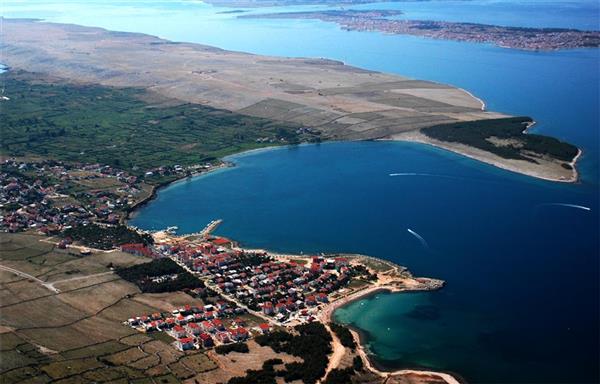 I URBANISTICA D.O.O. ZA PROSTORNO PLANIRANJE I KONZALTING  IŽupanija / Grad Zagreb: 	ZADARSKA ŽUPANIJAOpćina / grad: 		OPĆINA POVLJANAŽupanija / Grad Zagreb: 	ZADARSKA ŽUPANIJAOpćina / grad: 		OPĆINA POVLJANAŽupanija / Grad Zagreb: 	ZADARSKA ŽUPANIJAOpćina / grad: 		OPĆINA POVLJANANaziv prostornog plana: VI IZMJENE I DOPUNE PROSTORNOG PLANA UREĐENJA OPĆINE POVLJANANaziv prostornog plana: VI IZMJENE I DOPUNE PROSTORNOG PLANA UREĐENJA OPĆINE POVLJANANaziv prostornog plana: VI IZMJENE I DOPUNE PROSTORNOG PLANA UREĐENJA OPĆINE POVLJANAOdluka predstavničkog tijela o izradi plana: Službeni glasnik Zadarske županijebr. 29/19 i 11/23Odluka predstavničkog tijela o donošenju plana: Službeni glasnik Zadarske županijebr. ___Odluka predstavničkog tijela o donošenju plana: Službeni glasnik Zadarske županijebr. ___Javna rasprava (datum objave):Javni uvid: Javni uvid: Pečat tijela odgovornog za provođenje javne rasprave:Odgovorna osoba za provođenje javne rasprave:
_________________________________Branko ŠkodaOdgovorna osoba za provođenje javne rasprave:
_________________________________Branko ŠkodaSuglasnost na plan prema članku 108. Zakona o prostornom uređenju (NN 153/13, 65/17, 114/18, 39/19, 98/19 i 67/23)klasa:_____________________	urbroj:__________________	datum:___________Suglasnost na plan prema članku 108. Zakona o prostornom uređenju (NN 153/13, 65/17, 114/18, 39/19, 98/19 i 67/23)klasa:_____________________	urbroj:__________________	datum:___________Suglasnost na plan prema članku 108. Zakona o prostornom uređenju (NN 153/13, 65/17, 114/18, 39/19, 98/19 i 67/23)klasa:_____________________	urbroj:__________________	datum:___________Pravna osoba/tijelo koje je izradilo plan:URBANISTICA d.o.o. Zagreb, Gajeva 2aPravna osoba/tijelo koje je izradilo plan:URBANISTICA d.o.o. Zagreb, Gajeva 2a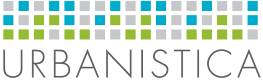 Pečat pravne osobe/tijela koje je izradilo plan: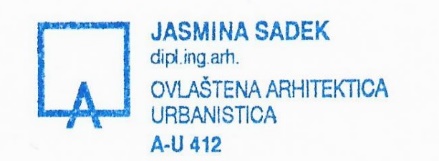 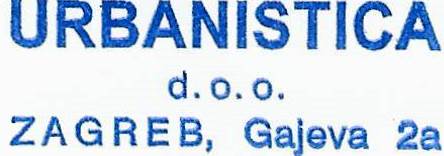 Pečat pravne osobe/tijela koje je izradilo plan:Odgovorna osoba:
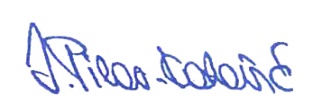 _________________________________Jasminka Pilar - Katavić, dipl.ing.arh.Odgovorni voditelj izrade Plana: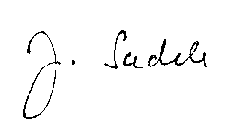 Jasmina Sadek, dipl.ing.arh Odgovorni voditelj izrade Plana:Jasmina Sadek, dipl.ing.arh Odgovorni voditelj izrade Plana:Jasmina Sadek, dipl.ing.arh Stručni tim u izradi plana:Nikola Adrović, mag.ing.aedif Nikolina Gradečki, mag.ing.arch.Luka Krstulović, mag.ing.arh.Ivana Katavić, bacc.oec.Iva Lukinić, dipl.ing.arh.Stručni tim u izradi plana:Nikola Adrović, mag.ing.aedif Nikolina Gradečki, mag.ing.arch.Luka Krstulović, mag.ing.arh.Ivana Katavić, bacc.oec.Iva Lukinić, dipl.ing.arh.Gordan Maček, dipl.ing.prom.Jasminka Pilar-Katavić, dipl.ing.arh.Ivana Puzavac, mag.ing.arch.Ana Putar, dipl.ing.arh. Jasmina Sadek, dipl.ing.arh.Vilma Stopfer, mag.ing.prosp.arch.Domagoj Šumanovac, ing.arh. Pečat predstavničkog tijela:Pečat predstavničkog tijela:Predsjednik predstavničkog tijela:_________________________________Nikola ŠkodaIstovjetnost ovog prostornog plana s izvornikom ovjerava:__________________________________(ime, prezime i potpis)Istovjetnost ovog prostornog plana s izvornikom ovjerava:__________________________________(ime, prezime i potpis)Pečat nadležnog tijelanaseljePovljanaPovljanaPovljana dio naseljacentralni dioJugukupnostanje do izrade Izmjena i dopuna 2015. god.GP108,8212,95121,77Izgrađeno dio88,2812,62100,9%819783Neizgrađeni dio20,540,3320,87%19317stanje utvrđenoIzmjenama dopunama 2015. god.GP123,1815,14138,32Izgrađeno dio88,2812,62100,9%728373Neizgrađeni dio34,902,5237,42%281827GRAĐEVINSKO PODRUČJE NASELJA POVLJANA (GPN) GRAĐEVINSKO PODRUČJE NASELJA POVLJANA (GPN) GRAĐEVINSKO PODRUČJE NASELJA POVLJANA (GPN) GRAĐEVINSKO PODRUČJE NASELJA POVLJANA (GPN) GRAĐEVINSKO PODRUČJE NASELJA POVLJANA (GPN) NAMJENAizgrađenoneizgrađeno ukupnoudio izgrađenosti %pretežito stambena namjena93,3536,21129,5672,1poslovna namjena1,7501,75100ugostiteljsko turistička namjena1,901,9100javna i društvena namjena1,1201,12100sportsko - rekreacijska namjena4,050,474,5289,6javne zelene površine0,0900,09100površine infrastrukturnih sustava0,0500,05100GPN POVLJANA (ukupno)*102,3136,68138,9973,6GRAĐEVINSKO PODRUČJE NASELJA POVLJANA (GPN) - izmjene i dopune planaGRAĐEVINSKO PODRUČJE NASELJA POVLJANA (GPN) - izmjene i dopune planaGRAĐEVINSKO PODRUČJE NASELJA POVLJANA (GPN) - izmjene i dopune planaGRAĐEVINSKO PODRUČJE NASELJA POVLJANA (GPN) - izmjene i dopune planaGRAĐEVINSKO PODRUČJE NASELJA POVLJANA (GPN) - izmjene i dopune planaNAMJENAizgrađenoneizgrađeno ukupnoudio izgrađenosti %pretežito stambena namjena95,3233,20128,5274,2poslovna namjena0,4000,40100ugostiteljsko turistička namjena2,0502,05100javna i društvena namjena1,2701,27100sportsko - rekreacijska namjena3,340,944,2878,0javne zelene površine0,090,170,2634,6površina morske luke2,030,132,1694,0površine infrastrukturnih sustava0,0500,05100GPN POVLJANA (ukupno)104,5534,44138,9975,2Samostojeća zgradaSamostojeća zgradaSamostojeća zgradaDvojna zgradaZgrada  u nizu **Min. površina građevne čestice (m2)300400500200200Min. širina građevne čestice na mjestu građevnog pravca (m1) *12121496Maks. koeficijent izgrađenosti (Kig)0,30,30,30,30,4Maks. koeficijent iskoristivosti nadzemno (Kisn)0,90,90,90,60,6Maks. ukupni koeficijent iskoristivosti (Kis)1,21,21,50,90,9Maks, visina zgrade  (m1)7,08,010,07,07,0Maks. broj nadzemnih etaža23322Maks broj stambenih jedinica46-21Maks. ukupna (bruto) građevna površina nadzemno svih građevina na građevnoj čestici je 800 m2 Maks. ukupna (bruto) građevna površina nadzemno svih građevina na građevnoj čestici je 800 m2 Maks. ukupna (bruto) građevna površina nadzemno svih građevina na građevnoj čestici je 800 m2 Maks. ukupna (bruto) građevna površina nadzemno svih građevina na građevnoj čestici je 800 m2 Maks. ukupna (bruto) građevna površina nadzemno svih građevina na građevnoj čestici je 800 m2 Maks. ukupna (bruto) građevna površina nadzemno svih građevina na građevnoj čestici je 800 m2 * Izuzetak čine interpolacije u gusto  izgrađenom centralnom dijelu naselja gdje se dozvoljava odstupanje u skladu s zatečenim stanjem** Dozvoljeni broj jedinica u nizu je 4, krajnje jedinice moraju biti udaljene od međa susjedne građevne čestice  prema uvjetima iz članka 13 d.* Izuzetak čine interpolacije u gusto  izgrađenom centralnom dijelu naselja gdje se dozvoljava odstupanje u skladu s zatečenim stanjem** Dozvoljeni broj jedinica u nizu je 4, krajnje jedinice moraju biti udaljene od međa susjedne građevne čestice  prema uvjetima iz članka 13 d.* Izuzetak čine interpolacije u gusto  izgrađenom centralnom dijelu naselja gdje se dozvoljava odstupanje u skladu s zatečenim stanjem** Dozvoljeni broj jedinica u nizu je 4, krajnje jedinice moraju biti udaljene od međa susjedne građevne čestice  prema uvjetima iz članka 13 d.* Izuzetak čine interpolacije u gusto  izgrađenom centralnom dijelu naselja gdje se dozvoljava odstupanje u skladu s zatečenim stanjem** Dozvoljeni broj jedinica u nizu je 4, krajnje jedinice moraju biti udaljene od međa susjedne građevne čestice  prema uvjetima iz članka 13 d.* Izuzetak čine interpolacije u gusto  izgrađenom centralnom dijelu naselja gdje se dozvoljava odstupanje u skladu s zatečenim stanjem** Dozvoljeni broj jedinica u nizu je 4, krajnje jedinice moraju biti udaljene od međa susjedne građevne čestice  prema uvjetima iz članka 13 d.* Izuzetak čine interpolacije u gusto  izgrađenom centralnom dijelu naselja gdje se dozvoljava odstupanje u skladu s zatečenim stanjem** Dozvoljeni broj jedinica u nizu je 4, krajnje jedinice moraju biti udaljene od međa susjedne građevne čestice  prema uvjetima iz članka 13 d.Samostojeća građevinaSamostojeća građevinaPoluugrađena građevinaUgrađena građevinaMin. površina građevne čestice (m2)300500200200Min. širina građevne čestice na mjestu građevnog pravca (m1) *121496Maks. koeficijent izgrađenosti (Kig)0,30,30,300,4Maks. koeficijent iskoristivosti nadzemnih etaža (Kisn)0,60,60,60,8Maks. ukupni koeficijent iskoristivosti (Kis)0,90,90,91,2Maks, visina građevine (m1)7,07,07,07,0Maks. broj nadzemnih etaža2222Samostojeća građevinaPoluugrađena građevinaMin. površina građevne čestice (m2)600500Min. širina građevne čestice na mjestu građevnog pravca (m1) *2016Maks. koeficijent izgrađenosti (Kig)0,30,3Maks. koeficijent iskoristivosti nadzemnih etaža (Kisn)0,90,9Maks. ukupni koeficijent iskoristivosti (Kis)1,21,2Maks, visina građevine (m1)9,09,0Maks. broj nadzemnih etaža33Samostojeća građevinaPoluugrađena građevinaMin. površina građevne čestice (m2)450400Min. širina građevne čestice na mjestu građevnog pravca (m1) *1612Maks. koeficijent izgrađenosti (Kig)0,30,3Maks. koeficijent iskoristivosti nadzemnih etaža (Kisn)0,60,6Maks. ukupni koeficijent iskoristivosti (Kis)0,90,9Maks, visina građevine (m1)7,07,0Maks. broj nadzemnih etaža22Samostojeća građevinaMin. površina građevne čestice (m2)800Min. širina građevne čestice na mjestu građevnog pravca (m1) *22Maks. koeficijent izgrađenosti (Kig)0,3Maks. koeficijent iskoristivosti nadzemnih etaža (Kisn)0,9Maks. ukupni koeficijent iskoristivosti (Kis)1,2Maks. visina građevine (m1)9,0Maks. broj nadzemnih etaža3lokacijavrstapovršina / hakapacitet / posteljeBasT2- turističko naselje, T330,00 ha2000 2550Punta RastovacT3-kamp24,00 ha2200Gašparovi laziT2, T3-kamp6,00 ha700uz ljekovito blatoT1-hotel, T3- kamp9,00 ha1000Stoka krupnog zubakomadaStoka sitnog zubakomadaPerad komadaUdaljenost u metrimaUdaljenost u metrimaUdaljenost u metrimaUdaljenost u metrimaUdaljenost u metrimaUdaljenost u metrimaStoka krupnog zubakomadaStoka sitnog zubakomadaPerad komadaOd GPN-aUdaljenost odGP-a izvan naselja -turističke zoneOd državne i županijske cesteOd lokalne cesteudaljenost od moraUdaljenost od jezera50-15050-200500-5000200400100501000600150-350200-7505000-1000050010001505010001200350-1000750-200010000-15000700140030010010002000preko 1000preko 2000preko 150001000200050020015003000LokacijaVrstaOpisBroj vezovaPovljanaluka otvorena za javni promet lokalni značaj<200Povljanamorska luka posebne namjeneluka nautičkog turizma>200Ukupno <400Prutna morska luka posebne namjeneindustrijska lukaStara Povljanamorska luka posebne namjene luka u funkciji marikultureLokacijaVrstaOpisBroj vezovaLuka Povljanaluka otvorena za javni promet lokalni značaj<200Luka Povljanaluka posebne namjeneluka nautičkog turizma<200Ukupno <400V. Vranjinac luka posebne namjeneindustrijska lukaStara Povljanaluka posebne namjene luka u funkciji marikultureŠepurinacluka posebne namjene nautičko sidrišteIdentifikacijski broj područjaNaziv područjaHR1000023SZ Dalmacija i PagIdentifikacijski broj područjaNaziv područjaHR3000043Stara PovljanaHR4000027Laguna kod Povljane – SegaHR3000176Ninski zaljevHR3000045Uvala DinjiškaHR2001384Solana DinjiškaHR4000004Velo i Malo blatoHR4000018Paške stijene Velebitskog kanala (Rt Sv. Nikola – Rt Fortica – Rt Mrtva)Z-. Kulturno dobro upisano u RegistarP-...Preventivno zaštićeno E Evidentirano kulturno dobro koje treba istražiti i zaštititiZPPZaštita ovim Planom1.0.      Povijesna naselja i dijelovi naselja1.0.      Povijesna naselja i dijelovi naselja1.0.      Povijesna naselja i dijelovi naselja1.1.etnološka baštinastupanj zaštite1.nekoliko pojedinačnih etnoloških građevinaE2.suhozidi i poljske kučiceE2.0.      Povijesne građevine i sklopovi2.0.      Povijesne građevine i sklopovi2.0.      Povijesne građevine i sklopovi2.1.Sakralne građevine stupanj zaštite1.	Crkva sv. Nikole, ranoromanička jednobrodna građevina s polukružnom apsidomZ-1642.	Crkvica sv. Martina, romanička građevina, 14.st.ZPP3.	Crkvica sv. Jurja, 17. st.ZPP3.0.     Arheološka baština3.0.     Arheološka baština3.0.     Arheološka baština3.1.Kopneni arheološki lokaliteti stupanj zaštite1.starohrvatska nekropola uz uvalu Stare PovljaneE2.Belotine ograde, sr. vijekE4.Gomilica, groblje, sr. vijekE5.Livadine – nekropola, sr. vijekE6.današnje groblje PovljaneE7.ostaci vile MurovljanaZPP8.ostaci prapovijesnog naselja na položajima „Plantaža“ i „Glavice“P-42599.Seline, ostaci sr. vijek. solanaE10.Veliki VranjinacE11.Pusta greda (Pustograd)E12.RastovacE13.Punta ZminkaE14.PanosE15.ČabrijankeE16.antički položaj Gusti laziE3.2.Podmorski arheološki lokaliteti stupanj zaštite1.zaljev Stara PovljanaE